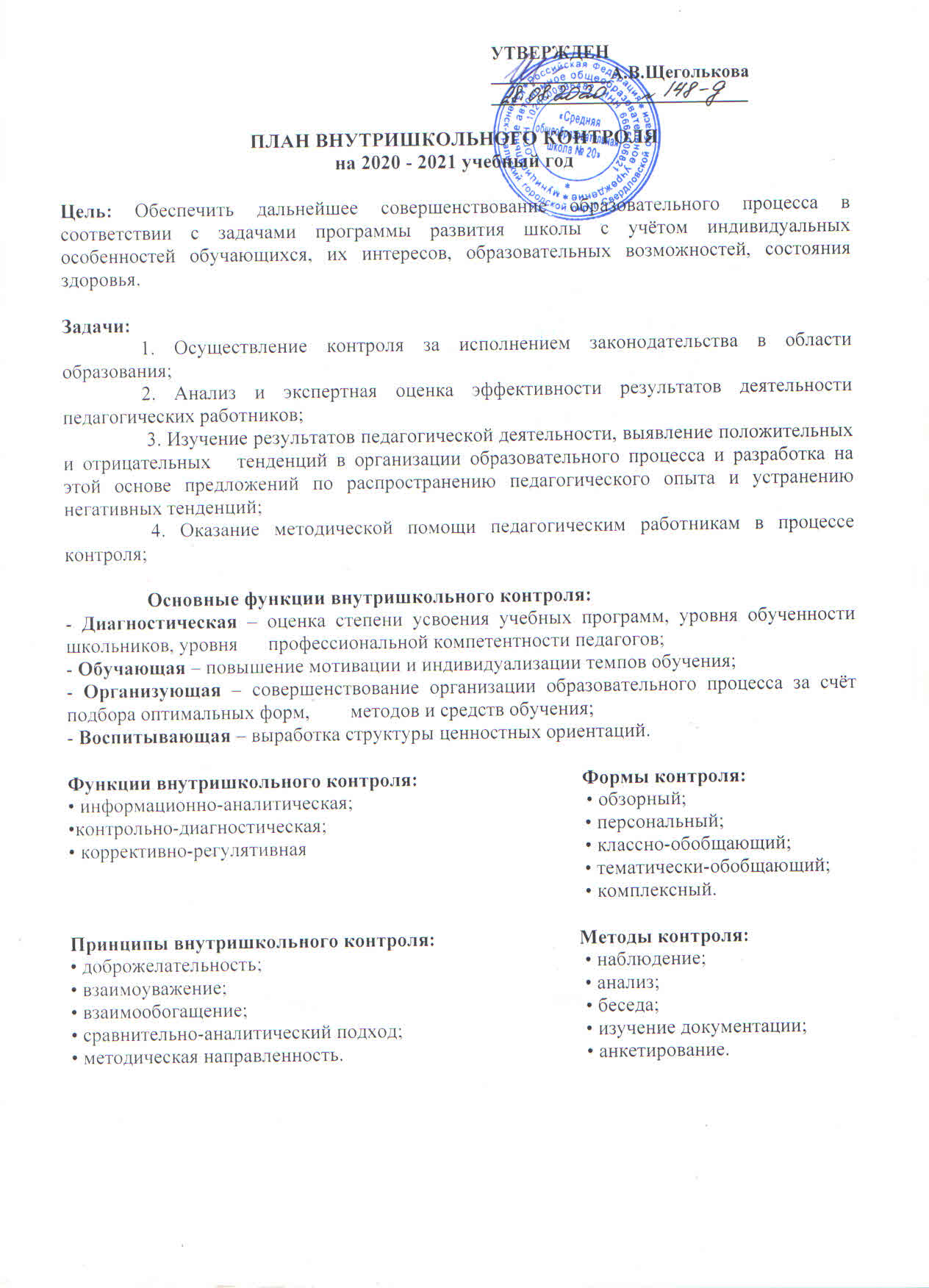 №п/п№п/пСодержание контроляЦель контроляЦель контроляВид контроляОбъекты контроляСрокиконтроляСрокиконтроляСрокиконтроляСрокиконтроляОтветственный за осуществление контроляОтветственный за осуществление контроляПодведение итогов ВШКПодведение итогов ВШКПодведение итогов ВШКПодведение итогов ВШКПодведение итогов ВШКАВГУСТАВГУСТАВГУСТАВГУСТАВГУСТАВГУСТАВГУСТАВГУСТАВГУСТАВГУСТАВГУСТАВГУСТАВГУСТАВГУСТАВГУСТАВГУСТАВГУСТАВГУСТКонтроль за выполнением всеобучаКонтроль за выполнением всеобучаКонтроль за выполнением всеобучаКонтроль за выполнением всеобучаКонтроль за выполнением всеобучаКонтроль за выполнением всеобучаКонтроль за выполнением всеобучаКонтроль за выполнением всеобучаКонтроль за выполнением всеобучаКонтроль за выполнением всеобучаКонтроль за выполнением всеобучаКонтроль за выполнением всеобучаКонтроль за выполнением всеобучаКонтроль за выполнением всеобучаКонтроль за выполнением всеобучаКонтроль за выполнением всеобучаКонтроль за выполнением всеобучаКонтроль за выполнением всеобуча11Организация  образовательного процесса в новом уч. годуОрганизация  образовательного процесса в новом уч. годуСоблюдение распоряжений, рекомендаций по организации образов. процессаТекущий, тематический, Подготовка документов к новому 2020-2021 уч. году3-4 неделя3-4 неделя3-4 неделя3-4 неделяДиректор школыДиректор школыСовещание Совещание Совещание Совещание Совещание 22Организация ндивидуального обучение уч- ся с ОВЗ и УООрганизация ндивидуального обучение уч- ся с ОВЗ и УОВыполнение требований к организации индивидуального обучения уч-сяТематическийНаличие документов для организации инд. обучения4 неделя4 неделя4 неделя4 неделяЗам. дир. по УВРЗам. дир. по УВРСовещание Совещание Совещание Совещание Совещание 33Комплектование школьной библиотекиКомплектование школьной библиотекиСоответствие УМК утвержденному перечню учебниковТематическийБиблиотека3-4 неделя3-4 неделя3-4 неделя3-4 неделяЗам. дир. по УР, библиотекарьЗам. дир. по УР, библиотекарьСправкаСправкаСправкаСправкаСправка2. Контроль за работой с педагогическими кадрами2. Контроль за работой с педагогическими кадрами2. Контроль за работой с педагогическими кадрами2. Контроль за работой с педагогическими кадрами2. Контроль за работой с педагогическими кадрами2. Контроль за работой с педагогическими кадрами2. Контроль за работой с педагогическими кадрами2. Контроль за работой с педагогическими кадрами2. Контроль за работой с педагогическими кадрами2. Контроль за работой с педагогическими кадрами2. Контроль за работой с педагогическими кадрами2. Контроль за работой с педагогическими кадрами2. Контроль за работой с педагогическими кадрами2. Контроль за работой с педагогическими кадрами2. Контроль за работой с педагогическими кадрами2. Контроль за работой с педагогическими кадрами2. Контроль за работой с педагогическими кадрами2. Контроль за работой с педагогическими кадрами11Распределение уч. нагрузки на 2020-2021уч. год. Расстановка кадров.Распределение уч. нагрузки на 2020-2021уч. год. Расстановка кадров.Выполнение требований к рациональному распределению нагрузкиФронтальныйкомплексно-обобщающийУчебная нагрузка педагогических работников 3-4 неделя3-4 неделя3-4 неделя3-4 неделяДиректор школы, зам. дир. по УРДиректор школы, зам. дир. по УРАдминистративное совещание Административное совещание Административное совещание Административное совещание Административное совещание 22Подготовка к тарификацииПодготовка к тарификацииСоответствие уровня образования и категории педагогов для проведения тарификацииФронтальныйДокументы об образовании.Аттестационные листы4 неделя4 неделя4 неделя4 неделяДиректор школы,зам. дир. по УР, ВРДиректор школы,зам. дир. по УР, ВРСписок педагогических работниковПриказы Список педагогических работниковПриказы Список педагогических работниковПриказы Список педагогических работниковПриказы Список педагогических работниковПриказы 33Рабочие программы учебных предметов Рабочие программы учебных предметов Знание педагогами требований к составлению рабочих программ, корректировка рабочих программ. ФронтальныйРаб. программы учебных предметов 4 неделя4 неделя4 неделя4 неделяЗам. дир. по УР, ВРЗам. дир. по УР, ВРУтверждённые рабочие программыСправкаУтверждённые рабочие программыСправкаУтверждённые рабочие программыСправкаУтверждённые рабочие программыСправкаУтверждённые рабочие программыСправка44Рабочие программы внеурочной деятельностиРабочие программы внеурочной деятельностиЗнание педагогами требований к составлению программ внеурочной деятельностиФронтальныйРаб. программы внеурочной деятельности4 неделя4 неделя4 неделя4 неделяЗам. дир. по ВРЗам. дир. по ВРУтверждённые рабочие программыСправкаУтверждённые рабочие программыСправкаУтверждённые рабочие программыСправкаУтверждённые рабочие программыСправкаУтверждённые рабочие программыСправка55Состояние КТПСостояние КТПУстановление соответствия КТП рабочим программам по учебным предметам. Выполнение требований к составлению КТП.ФронтальныйКТП педагогов4 неделя4 неделя4 неделя4 неделяЗам. дир. по УРЗам. дир. по УРУтвержденные КТП.Справка.Утвержденные КТП.Справка.Утвержденные КТП.Справка.Утвержденные КТП.Справка.Утвержденные КТП.Справка.66Аттестация работников в 2020-2021 уч. годуАттестация работников в 2020-2021 уч. годуСоставление списка работников на аттестацию. Тематический персональныйСписки работников, планирующих повысить аттестации в 2020-2021 уч. году и уточнение графика4 неделя4 неделя4 неделя4 неделяЗам.  дир.  по УВРЗам.  дир.  по УВРГрафик График График График График 77Повышение квалификации Повышение квалификации Корректировка списков учителей, желающих повысить свою квалификациюТематическийСписки работников, планирующих повысить свою квалификацию4 неделя4 неделя4 неделя4 неделяЗам.  дир.  по УВРЗам.  дир.  по УВРГрафик График График График График 88Работа с молодыми специалистами Работа с молодыми специалистами Качество составления плана работы с молод.  специал. в ШМО и закрепление наставниковТематическийПлан работы с молодыми специалистами4 неделя4 неделя4 неделя4 неделяЗам.  дир.  по УВРЗам.  дир.  по УВРСобеседование, утвержденный план, Приказ о назначении наставникаСобеседование, утвержденный план, Приказ о назначении наставникаСобеседование, утвержденный план, Приказ о назначении наставникаСобеседование, утвержденный план, Приказ о назначении наставникаСобеседование, утвержденный план, Приказ о назначении наставника3. Контроль за организацией условий обучения3. Контроль за организацией условий обучения3. Контроль за организацией условий обучения3. Контроль за организацией условий обучения3. Контроль за организацией условий обучения3. Контроль за организацией условий обучения3. Контроль за организацией условий обучения3. Контроль за организацией условий обучения3. Контроль за организацией условий обучения3. Контроль за организацией условий обучения3. Контроль за организацией условий обучения3. Контроль за организацией условий обучения3. Контроль за организацией условий обучения3. Контроль за организацией условий обучения3. Контроль за организацией условий обучения3. Контроль за организацией условий обучения3. Контроль за организацией условий обучения3. Контроль за организацией условий обучения11Инструктаж всех работников перед началом нового уч. годаВыполнение работниками требований ОТ и ТБ, антитеррористической защищенности объектаВыполнение работниками требований ОТ и ТБ, антитеррористической защищенности объектаТематическийПроведение инструктажа4 неделя4 неделя4 неделя4 неделяОтветственный за охрану труда и ТБОтветственный за охрану труда и ТБИнструктаж по ОТ и ТБ, антитеррористической защищенности Инструктаж по ОТ и ТБ, антитеррористической защищенности Инструктаж по ОТ и ТБ, антитеррористической защищенности Инструктаж по ОТ и ТБ, антитеррористической защищенности Инструктаж по ОТ и ТБ, антитеррористической защищенности 22Санитарное состояниепомещений школыВыполнение санитарно-гигиенических требований к организации образовательного процесса и соблюдению ТБВыполнение санитарно-гигиенических требований к организации образовательного процесса и соблюдению ТБФронтальныйРабота коллектива школы по подготовке помещений к новому учебному году4 неделя4 неделя4 неделя4 неделяЗавхозЗавхозСобеседованиеСобеседованиеСобеседованиеСобеседованиеСобеседование4. Контроль за состоянием воспитательной работы4. Контроль за состоянием воспитательной работы4. Контроль за состоянием воспитательной работы4. Контроль за состоянием воспитательной работы4. Контроль за состоянием воспитательной работы4. Контроль за состоянием воспитательной работы4. Контроль за состоянием воспитательной работы4. Контроль за состоянием воспитательной работы4. Контроль за состоянием воспитательной работы4. Контроль за состоянием воспитательной работы4. Контроль за состоянием воспитательной работы4. Контроль за состоянием воспитательной работы4. Контроль за состоянием воспитательной работы4. Контроль за состоянием воспитательной работы4. Контроль за состоянием воспитательной работы4. Контроль за состоянием воспитательной работы4. Контроль за состоянием воспитательной работы4. Контроль за состоянием воспитательной работы1Подготовка Дня знаний, праздника Первого звонкаПодготовка Дня знаний, праздника Первого звонкаГотовность к проведению мероприятийГотовность к проведению мероприятийТематическийСценарийОформление помещений4 неделя4 неделя4 неделя4 неделяЗам. дир. по УВРЗам. дир. по УВРПроведение линейкиПроведение линейкиПроведение линейкиПроведение линейкиПроведение линейкиСЕНТЯБРЬСЕНТЯБРЬСЕНТЯБРЬСЕНТЯБРЬСЕНТЯБРЬСЕНТЯБРЬСЕНТЯБРЬСЕНТЯБРЬСЕНТЯБРЬСЕНТЯБРЬСЕНТЯБРЬСЕНТЯБРЬСЕНТЯБРЬСЕНТЯБРЬСЕНТЯБРЬСЕНТЯБРЬСЕНТЯБРЬСЕНТЯБРЬКонтроль за выполнением всеобучаКонтроль за выполнением всеобучаКонтроль за выполнением всеобучаКонтроль за выполнением всеобучаКонтроль за выполнением всеобучаКонтроль за выполнением всеобучаКонтроль за выполнением всеобучаКонтроль за выполнением всеобучаКонтроль за выполнением всеобучаКонтроль за выполнением всеобучаКонтроль за выполнением всеобучаКонтроль за выполнением всеобучаКонтроль за выполнением всеобучаКонтроль за выполнением всеобучаКонтроль за выполнением всеобучаКонтроль за выполнением всеобучаКонтроль за выполнением всеобучаКонтроль за выполнением всеобуча1Посещаемость учебныхзанятийПосещаемость учебныхзанятийВыявление учащихся, не приступивших к занятиямВыявление учащихся, не приступивших к занятиямФронтальныйДанные кл. рук. об уч-ся, не приступивших к занятиям 1 неделя1 неделя1 неделя1 неделяЗам. дир.  по УР, кл. рук.Собеседование с кл. рук., уч-сяСобеседование с кл. рук., уч-сяСобеседование с кл. рук., уч-сяСобеседование с кл. рук., уч-сяСобеседование с кл. рук., уч-сяСобеседование с кл. рук., уч-ся2Индивидуальное обучение уч-ся с ОВЗИндивидуальное обучение уч-ся с ОВЗВыполнение требований к организации индивидуального обучения уч-сяВыполнение требований к организации индивидуального обучения уч-сяТематическийДокументы для организации индивидуального обучения1 неделя1 неделя1 неделя1 неделяЗам. дир.  по УР, кл. рук.Заявления, договора с родителями об- сяЗаявления, договора с родителями об- сяЗаявления, договора с родителями об- сяЗаявления, договора с родителями об- сяЗаявления, договора с родителями об- сяЗаявления, договора с родителями об- ся3Соблюдение требований по содержанию объема дом. зад. об-ся Соблюдение требований по содержанию объема дом. зад. об-ся Проверка выполнения требованийПроверка выполнения требованийТекущий Проверка дневников, ЭЖ. 4неделя4неделя4неделя4неделяЗам. дир. по УРСправка, приказСправка, приказСправка, приказСправка, приказСправка, приказСправка, приказ4Работа с детьми «Группы риска»Работа с детьми «Группы риска»Формирование банка данныхФормирование банка данныхПерсональныйДокументы кл. руков. для работы с детьми «Группы риска»2-3 неделя2-3 неделя2-3 неделя2-3 неделяЗам. дир. по  ВР, соц. педагогБанк данных Банк данных Банк данных Банк данных Банк данных Банк данных 2. Контроль за работой с педагогическими кадрами 2. Контроль за работой с педагогическими кадрами 2. Контроль за работой с педагогическими кадрами 2. Контроль за работой с педагогическими кадрами 2. Контроль за работой с педагогическими кадрами 2. Контроль за работой с педагогическими кадрами 2. Контроль за работой с педагогическими кадрами 2. Контроль за работой с педагогическими кадрами 2. Контроль за работой с педагогическими кадрами 2. Контроль за работой с педагогическими кадрами 2. Контроль за работой с педагогическими кадрами 2. Контроль за работой с педагогическими кадрами 2. Контроль за работой с педагогическими кадрами 2. Контроль за работой с педагогическими кадрами 2. Контроль за работой с педагогическими кадрами 2. Контроль за работой с педагогическими кадрами 2. Контроль за работой с педагогическими кадрами 2. Контроль за работой с педагогическими кадрами 1Работа методических объединенийРабота методических объединенийОрганизационные вопросыОрганизационные вопросыТематическийМО2 неделя2 неделя2 неделя2 неделяЗам. директора по  УВРЗам. директора по  УВРЗам. директора по  УВРЗам. директора по  УВРЗам. директора по  УВРЗам. директора по  УВРПлан работы3. Контроль состояния преподавания учебных предметов/ контроль качества образования/3. Контроль состояния преподавания учебных предметов/ контроль качества образования/3. Контроль состояния преподавания учебных предметов/ контроль качества образования/3. Контроль состояния преподавания учебных предметов/ контроль качества образования/3. Контроль состояния преподавания учебных предметов/ контроль качества образования/3. Контроль состояния преподавания учебных предметов/ контроль качества образования/3. Контроль состояния преподавания учебных предметов/ контроль качества образования/3. Контроль состояния преподавания учебных предметов/ контроль качества образования/3. Контроль состояния преподавания учебных предметов/ контроль качества образования/3. Контроль состояния преподавания учебных предметов/ контроль качества образования/3. Контроль состояния преподавания учебных предметов/ контроль качества образования/3. Контроль состояния преподавания учебных предметов/ контроль качества образования/3. Контроль состояния преподавания учебных предметов/ контроль качества образования/3. Контроль состояния преподавания учебных предметов/ контроль качества образования/3. Контроль состояния преподавания учебных предметов/ контроль качества образования/3. Контроль состояния преподавания учебных предметов/ контроль качества образования/3. Контроль состояния преподавания учебных предметов/ контроль качества образования/3. Контроль состояния преподавания учебных предметов/ контроль качества образования/1Входной контроль по предметам во2-4 классахВходной контроль по предметам во2-4 классахОпределение качества знаний уч-ся по предметам (стартовый контроль)Определение качества знаний уч-ся по предметам (стартовый контроль)ТематическийМониторинг успеваемости по итогам 2019-2020 уч. года во  2-4 кл.Мониторинг успеваемости по итогам 2019-2020 уч. года во  2-4 кл.3 – 4недели3 – 4неделиЗам. дир. по УР, учителя-предметникиЗам. дир. по УР, учителя-предметникиЗам. дир. по УР, учителя-предметникиЗам. дир. по УР, учителя-предметникиСправкаСправкаСправкаСправка2Проведение диагностики для первоклассников (стартовая диагностика) Проведение диагностики для первоклассников (стартовая диагностика) Определение уровня интеллектуальной и психологической готовности первоклассников к обучению по ФГОС НОООпределение уровня интеллектуальной и психологической готовности первоклассников к обучению по ФГОС НООТекущийАнкетирование, анализ, собеседованиеАнкетирование, анализ, собеседование3 неделя3 неделяЗам. директора по  УРЗам. директора по  УРЗам. директора по  УРЗам. директора по  УРСправкаСправкаСправкаСправка3Проверка умений и навыков об-ся 2- 4-х кл. при чтении незнакомого текста.Проверка умений и навыков об-ся 2- 4-х кл. при чтении незнакомого текста.Выявление уровня сформированной умений и навыков сознательного, правильного, беглого чтенияВыявление уровня сформированной умений и навыков сознательного, правильного, беглого чтенияТематическийТехника чтенияТехника чтения4неделя4неделяЗам. дир. по УРЗам. дир. по УРЗам. дир. по УРЗам. дир. по УРМониторингСправкаМониторингСправкаМониторингСправкаМониторингСправка4Персональный контроль педагогов показавших высокие результаты по итогам  4 четверти 2019 – 2020 уч. годаПерсональный контроль педагогов показавших высокие результаты по итогам  4 четверти 2019 – 2020 уч. годаЗнакомство с методикой преподавания.Знакомство с методикой преподавания.ПерсональныйРабота педагогов: Ражевой И. А., Белозерской Л. Л., Агибаловой В. В., Исаевой С. В., Чадненко О. В.Работа педагогов: Ражевой И. А., Белозерской Л. Л., Агибаловой В. В., Исаевой С. В., Чадненко О. В.4 неделя4 неделяЗам. дир. по УР. Зам. дир. по УР. Зам. дир. по УР. Зам. дир. по УР. СправкаСправкаСправкаСправка4. Контроль за школьной документацией4. Контроль за школьной документацией4. Контроль за школьной документацией4. Контроль за школьной документацией4. Контроль за школьной документацией4. Контроль за школьной документацией4. Контроль за школьной документацией4. Контроль за школьной документацией4. Контроль за школьной документацией4. Контроль за школьной документацией4. Контроль за школьной документацией4. Контроль за школьной документацией4. Контроль за школьной документацией4. Контроль за школьной документацией4. Контроль за школьной документацией4. Контроль за школьной документацией4. Контроль за школьной документацией4. Контроль за школьной документацией1Оформление личных дел уч-ся 1 кл.Оформление личных дел уч-ся 1 кл.Выполнение требований к оформлению личных дел уч-сяВыполнение требований к оформлению личных дел уч-сяТематическийЛичные дела уч-ся 1 классовЛичные дела уч-ся 1 классов1 неделя1 неделя1 неделяЗам. дир. по УР. Учителя 1-го кл.Зам. дир. по УР. Учителя 1-го кл.Зам. дир. по УР. Учителя 1-го кл.СправкаСправкаСправкаСправка2Оформление личных дел прибывших уч-сяОформление личных дел прибывших уч-сяВыполнение требований к оформлению личных дел уч-сяВыполнение требований к оформлению личных дел уч-сяТематическийЛичные дела прибывших учсяЛичные дела прибывших учся1 неделя1 неделя1 неделяЗам. дир. по УР. Кл. рук.Зам. дир. по УР. Кл. рук.Зам. дир. по УР. Кл. рук.СобеседованияСобеседованияСобеседованияСобеседования3План  работы ШМОПлан  работы ШМОВыявление степени готовности документации ШМО к  решению поставленных задачВыявление степени готовности документации ШМО к  решению поставленных задачТематическийПлан работы ШМОПлан работы ШМО1 неделя1 неделя1 неделяЗам. дир. по УР, руковод. ШМОЗам. дир. по УР, руковод. ШМОЗам. дир. по УР, руковод. ШМОПроверка документации, собеседованиеПроверка документации, собеседованиеПроверка документации, собеседованиеПроверка документации, собеседование4Электронные журналы Электронные журналы Выполнение требований к ведению ЭЖ Выполнение требований к ведению ЭЖ ФронтальныйЭЖЭЖ4 неделя4 неделя4 неделяЗам. дир. по УРЗам. дир. по УРЗам. дир. по УРПриказ Приказ Приказ Приказ 5Проверка дневников об-ся 2-4 кл. Проверка дневников об-ся 2-4 кл. Соблюдение единого орфографического режима при ведение дневников, работа кл. рук., родителейСоблюдение единого орфографического режима при ведение дневников, работа кл. рук., родителейТематическийДневникиДневники4 неделя4 неделя4 неделяЗам. дир. по УРЗам. дир. по УРЗам. дир. по УРСобеседование по итогам проверки. СправкаСобеседование по итогам проверки. СправкаСобеседование по итогам проверки. СправкаСобеседование по итогам проверки. Справка6Проверка и утверждение планов воспитател.работы кл. руковод. Проверка и утверждение планов воспитател.работы кл. руковод. Выполнение рекомендаций по составлению планов воспитат.работы на 2020-2021 уч. год.Выполнение рекомендаций по составлению планов воспитат.работы на 2020-2021 уч. год.ТематическийПланы воспитательной работы кл. руковод.Планы воспитательной работы кл. руковод.4 неделя4 неделя4 неделяЗам. дир. по ВРЗам. дир. по ВРЗам. дир. по ВРСправкаСправкаСправкаСправка7Документация педагога – организатораДокументация педагога – организатораВыполнение рекомендаций по составлению плана работы на 1 полугодиеВыполнение рекомендаций по составлению плана работы на 1 полугодиеТематическийПланы работы педагога - организатораПланы работы педагога - организатора2неделя2неделя2неделяЗам. дир. по ВРЗам. дир. по ВРЗам. дир. по ВРСправкаСправкаСправкаСправка5. Контроль за сохранением здоровья учащихся5. Контроль за сохранением здоровья учащихся5. Контроль за сохранением здоровья учащихся5. Контроль за сохранением здоровья учащихся5. Контроль за сохранением здоровья учащихся5. Контроль за сохранением здоровья учащихся5. Контроль за сохранением здоровья учащихся5. Контроль за сохранением здоровья учащихся5. Контроль за сохранением здоровья учащихся5. Контроль за сохранением здоровья учащихся5. Контроль за сохранением здоровья учащихся5. Контроль за сохранением здоровья учащихся5. Контроль за сохранением здоровья учащихся5. Контроль за сохранением здоровья учащихся5. Контроль за сохранением здоровья учащихся5. Контроль за сохранением здоровья учащихся5. Контроль за сохранением здоровья учащихся5. Контроль за сохранением здоровья учащихся1Организация питания в школьной столовойОрганизация питания в школьной столовойОхват учащихся горячим питанием.Охват учащихся горячим питанием.ТематическийСостояние документации по питаниюСостояние документации по питанию2 неделя2 неделя2 неделяОтветственный за питаниеОтветственный за питаниеОтветственный за питаниеОтветственный за питаниеОтветственный за питаниеОтветственный за питаниеСтатистический отчет6. Контроль за организацией условий обучения6. Контроль за организацией условий обучения6. Контроль за организацией условий обучения6. Контроль за организацией условий обучения6. Контроль за организацией условий обучения6. Контроль за организацией условий обучения6. Контроль за организацией условий обучения6. Контроль за организацией условий обучения6. Контроль за организацией условий обучения6. Контроль за организацией условий обучения6. Контроль за организацией условий обучения6. Контроль за организацией условий обучения6. Контроль за организацией условий обучения6. Контроль за организацией условий обучения6. Контроль за организацией условий обучения6. Контроль за организацией условий обучения6. Контроль за организацией условий обучения6. Контроль за организацией условий обучения1Обеспечение учащихся учебниками Обеспечение учащихся учебниками Наличие учебников у уч-ся в соответствии с УМК школы на 2020-2021 уч. год Наличие учебников у уч-ся в соответствии с УМК школы на 2020-2021 уч. год ТематическийДокументация     библиотеки (учет учебного фонда)Документация     библиотеки (учет учебного фонда)Документация     библиотеки (учет учебного фонда)2неделя2неделяЗам. директора по  УР, педаг. библиотек.Зам. директора по  УР, педаг. библиотек.Зам. директора по  УР, педаг. библиотек.Зам. директора по  УР, педаг. библиотек.Зам. директора по  УР, педаг. библиотек.СправкаСправка2Посещение и анализ уроков молодых специалистовПосещение и анализ уроков молодых специалистовОзнакомление с методикой преподавания учеб. предметов молодыми специалистами и выявление профессиональных затруднений Ознакомление с методикой преподавания учеб. предметов молодыми специалистами и выявление профессиональных затруднений ТематическийПрофессиональная компетентность молодых специалистов (вновь пришедших учителей-предметников) Профессиональная компетентность молодых специалистов (вновь пришедших учителей-предметников) Профессиональная компетентность молодых специалистов (вновь пришедших учителей-предметников) 3 - 4неделя3 - 4неделяЗам. директора по  УВРЗам. директора по  УВРЗам. директора по  УВРЗам. директора по  УВРЗам. директора по  УВРСправкаСправка7. Контроль за организацией воспитательной работой7. Контроль за организацией воспитательной работой7. Контроль за организацией воспитательной работой7. Контроль за организацией воспитательной работой7. Контроль за организацией воспитательной работой7. Контроль за организацией воспитательной работой7. Контроль за организацией воспитательной работой7. Контроль за организацией воспитательной работой7. Контроль за организацией воспитательной работой7. Контроль за организацией воспитательной работой7. Контроль за организацией воспитательной работой7. Контроль за организацией воспитательной работой7. Контроль за организацией воспитательной работой7. Контроль за организацией воспитательной работой7. Контроль за организацией воспитательной работой7. Контроль за организацией воспитательной работой7. Контроль за организацией воспитательной работой7. Контроль за организацией воспитательной работой11Контроль за наполняемостью кружков, посещением занятий доп. об-яНаполняемость кружков, посещение  занятий доп. об-яНаполняемость кружков, посещение  занятий доп. об-яАдминистративныйПроверка состояния документооборота.Проверка состояния документооборота.Проверка состояния документооборота.1неделя1неделяЗам. дир. по ВРЗам. дир. по ВРЗам. дир. по ВРЗам. дир. по ВРЗам. дир. по ВРСправкаСправка22Контроль работы по духовно-нравственному воспитанию об-ся Выполнение планов работы в классахВыполнение планов работы в классахТематическийПосещение кл. часов во 2- 4 кл.Посещение кл. часов во 2- 4 кл.Посещение кл. часов во 2- 4 кл.4 неделя4 неделяЗам. дир. по ВРЗам. дир. по ВРЗам. дир. по ВРЗам. дир. по ВРЗам. дир. по ВРСправкаСправкаОКТЯБРЬОКТЯБРЬОКТЯБРЬОКТЯБРЬОКТЯБРЬОКТЯБРЬОКТЯБРЬОКТЯБРЬОКТЯБРЬОКТЯБРЬОКТЯБРЬОКТЯБРЬОКТЯБРЬОКТЯБРЬОКТЯБРЬОКТЯБРЬОКТЯБРЬОКТЯБРЬ1. Контроль за выполнением всеобуча1. Контроль за выполнением всеобуча1. Контроль за выполнением всеобуча1. Контроль за выполнением всеобуча1. Контроль за выполнением всеобуча1. Контроль за выполнением всеобуча1. Контроль за выполнением всеобуча1. Контроль за выполнением всеобуча1. Контроль за выполнением всеобуча1. Контроль за выполнением всеобуча1. Контроль за выполнением всеобуча1. Контроль за выполнением всеобуча1. Контроль за выполнением всеобуча1. Контроль за выполнением всеобуча1. Контроль за выполнением всеобуча1. Контроль за выполнением всеобуча1. Контроль за выполнением всеобуча1. Контроль за выполнением всеобуча11Индивидуальное обучение на домуКонтроль выполнения индивидуальных планов и рабочих программ педагог.Контроль выполнения индивидуальных планов и рабочих программ педагог.ТематическийПланы индивидуального обученияПланы индивидуального обученияПланы индивидуального обучения1 неделя1 неделяЗам. дир. по УРЗам. дир. по УРЗам. дир. по УРЗам. дир. по УРЗам. дир. по УРСправкаСправка22Индивидуальная работа по ликвидации пробелов в знаниях об-сяКачество проведения индивидуальных занятий с отстающимиКачество проведения индивидуальных занятий с отстающимиТематическийРабота с отстающимиРабота с отстающимиРабота с отстающими3 неделя3 неделяЗам. директора по УРЗам. директора по УРЗам. директора по УРЗам. директора по УРЗам. директора по УРСобеседованиеСобеседование33Индивидуальная работа с об-ся, имеющими повышенную мотивацию к учебно-познавательной деятельности Качество проведения индивидуальных занятий с об-ся, имеющими повышенную мотивацию к учебно-познавательной деятельностиКачество проведения индивидуальных занятий с об-ся, имеющими повышенную мотивацию к учебно-познавательной деятельностиТематическийРабота с мотивированными об-сяРабота с мотивированными об-сяРабота с мотивированными об-ся4 неделя4 неделяЗам. директора по УР Зам. директора по УР Зам. директора по УР Зам. директора по УР Зам. директора по УР СобеседованиеСобеседование2.Контроль состояния преподавания учебных предметов/контроль качества образования2.Контроль состояния преподавания учебных предметов/контроль качества образования2.Контроль состояния преподавания учебных предметов/контроль качества образования2.Контроль состояния преподавания учебных предметов/контроль качества образования2.Контроль состояния преподавания учебных предметов/контроль качества образования2.Контроль состояния преподавания учебных предметов/контроль качества образования2.Контроль состояния преподавания учебных предметов/контроль качества образования2.Контроль состояния преподавания учебных предметов/контроль качества образования2.Контроль состояния преподавания учебных предметов/контроль качества образования2.Контроль состояния преподавания учебных предметов/контроль качества образования2.Контроль состояния преподавания учебных предметов/контроль качества образования2.Контроль состояния преподавания учебных предметов/контроль качества образования2.Контроль состояния преподавания учебных предметов/контроль качества образования2.Контроль состояния преподавания учебных предметов/контроль качества образования2.Контроль состояния преподавания учебных предметов/контроль качества образования2.Контроль состояния преподавания учебных предметов/контроль качества образования2.Контроль состояния преподавания учебных предметов/контроль качества образования2.Контроль состояния преподавания учебных предметов/контроль качества образования1Тематический контроль 1кл. «Адаптация уч-ся 1 кл. к обучению в условиях реализации ФГОС НОО»Тематический контроль 1кл. «Адаптация уч-ся 1 кл. к обучению в условиях реализации ФГОС НОО»Выполнение требований к организации образовательного процесса уч-ся 1-х классовВыполнение требований к организации образовательного процесса уч-ся 1-х классовТематический Организация образовательного процесса в 1-х кл., посещение занятий. Организация образовательного процесса в 1-х кл., посещение занятий. Организация образовательного процесса в 1-х кл., посещение занятий. 1-3неделя 1-3неделя Зам. дир.  по УР,  психологЗам. дир.  по УР,  психологЗам. дир.  по УР,  психологЗам. дир.  по УР,  психологСправкаСправкаСправка2Диагностика метапредметных результатов уч-ся 2 – 4 кл.Диагностика метапредметных результатов уч-ся 2 – 4 кл.Определение качества метапредметных результатов образования Определение качества метапредметных результатов образования ТематическийУчащиеся 2 - 4 классов Учащиеся 2 - 4 классов Учащиеся 2 - 4 классов 1-2 неделя1-2 неделяЗам. дир.  по УРЗам. дир.  по УРЗам. дир.  по УРЗам. дир.  по УРСправкаСправкаСправка3Формирование УУД на уроках рус. яз. во 2-4 кл.Формирование УУД на уроках рус. яз. во 2-4 кл.Работа педагогов школы по формированию УУД на уроках русского языкаРабота педагогов школы по формированию УУД на уроках русского языкаТематическийПосещение уроков русского языкаво 2-4 классах Посещение уроков русского языкаво 2-4 классах Посещение уроков русского языкаво 2-4 классах 3-4 неделя3-4 неделяЗам. дир.  по УРЗам. дир.  по УРЗам. дир.  по УРЗам. дир.  по УРСправкаСправкаСправка4Словарный диктант по рус. языку во 2-4 кл.Словарный диктант по рус. языку во 2-4 кл.Изучение результативности обученияИзучение результативности обученияАдминистративный контрольный срезРабота кл. рук. по развитию умения написания слов с непроверяемыми безуд. ГласнымиРабота кл. рук. по развитию умения написания слов с непроверяемыми безуд. ГласнымиРабота кл. рук. по развитию умения написания слов с непроверяемыми безуд. Гласными4 неделя4 неделяЗам. дир.  по УРЗам. дир.  по УРЗам. дир.  по УРЗам. дир.  по УРСправкаСправкаСправка5Состояние преподавания англ. языка во 2-4-х кл.Состояние преподавания англ. языка во 2-4-х кл.Использование современных педагогических технологий на уроках Использование современных педагогических технологий на уроках ТематическийПосещение уроков  во 2-4-х классах.   Посещение уроков  во 2-4-х классах.   Посещение уроков  во 2-4-х классах.   3-4 неделя3-4 неделяЗам. дир.  по  УР        Зам. дир.  по  УР        Зам. дир.  по  УР        Зам. дир.  по  УР        СправкаСправкаСправка6Контроль за качеством преподавания родного языка и лит. чтения на род. языке                       Контроль за качеством преподавания родного языка и лит. чтения на род. языке                       Использование современных педагогических технологий на уроках родного языка и лит. чтения на род. языке                       Использование современных педагогических технологий на уроках родного языка и лит. чтения на род. языке                       ТематическийПосещение уроков  в 1-4-х классах.   Посещение уроков  в 1-4-х классах.   Посещение уроков  в 1-4-х классах.   1-2неделя1-2неделяЗам. дир.  по  УР        Зам. дир.  по  УР        Зам. дир.  по  УР        Зам. дир.  по  УР        СправкаСправкаСправка3. Контроль за школьной документацией3. Контроль за школьной документацией3. Контроль за школьной документацией3. Контроль за школьной документацией3. Контроль за школьной документацией3. Контроль за школьной документацией3. Контроль за школьной документацией3. Контроль за школьной документацией3. Контроль за школьной документацией3. Контроль за школьной документацией3. Контроль за школьной документацией3. Контроль за школьной документацией3. Контроль за школьной документацией3. Контроль за школьной документацией3. Контроль за школьной документацией3. Контроль за школьной документацией3. Контроль за школьной документацией3. Контроль за школьной документацией1Проверка электронных журналов й Проверка электронных журналов й Выполнение требований к работе с электронными журналамиВыполнение требований к работе с электронными журналамиТематическийЭлектронные журналы классовЭлектронные журналы классовЭлектронные журналы классов3-4 неделя3-4 неделяЗам. дир.  по УРЗам. дир.  по УРЗам. дир.  по УРЗам. дир.  по УРСправкаСправкаСправка2Проверка планов воспитательной работы кл. рук.Проверка планов воспитательной работы кл. рук.Проведение мероприятий согласно  плану воспит. работы на 2020 -2021 уч. годПроведение мероприятий согласно  плану воспит. работы на 2020 -2021 уч. годТематическийПланы воспитательной работы кл. рук. 2-4 кл.Планы воспитательной работы кл. рук. 2-4 кл.Планы воспитательной работы кл. рук. 2-4 кл.4неделя4неделяЗам. дир.  по  ВРЗам. дир.  по  ВРЗам. дир.  по  ВРЗам. дир.  по  ВРСправкаСправкаСправка4Работа школьного сайтаРабота школьного сайтаСоответствие сайта требованиям Закона РФ «Об образовании в Российской Федерации»Соответствие сайта требованиям Закона РФ «Об образовании в Российской Федерации»ТематическийСайт школыСайт школыСайт школы1 неделя1 неделяОтветственный за сайтОтветственный за сайтОтветственный за сайтОтветственный за сайтСправкаСправкаСправка5Ученическое портфолио.               Ученическое портфолио.               Отработка механизма учёта индивидуальных достижений об-ся Отработка механизма учёта индивидуальных достижений об-ся ТематическийУченическое портфолио уч-ся 2-4 кл.Ученическое портфолио уч-ся 2-4 кл.Ученическое портфолио уч-ся 2-4 кл.3 неделя3 неделяЗам. дир. по ВРЗам. дир. по ВРЗам. дир. по ВРЗам. дир. по ВРСправкаСправкаСправка4. Контроль за организацией условий обучения4. Контроль за организацией условий обучения4. Контроль за организацией условий обучения4. Контроль за организацией условий обучения4. Контроль за организацией условий обучения4. Контроль за организацией условий обучения4. Контроль за организацией условий обучения4. Контроль за организацией условий обучения4. Контроль за организацией условий обучения4. Контроль за организацией условий обучения4. Контроль за организацией условий обучения4. Контроль за организацией условий обучения4. Контроль за организацией условий обучения4. Контроль за организацией условий обучения4. Контроль за организацией условий обучения4. Контроль за организацией условий обучения4. Контроль за организацией условий обучения4. Контроль за организацией условий обучения11Состояние охраны труда и техники безопасности в школеСоздание безопасных условий для пребывания детей в школе, выполнение требований к проведению инструктажа об-ся по ОТ и ТБСоздание безопасных условий для пребывания детей в школе, выполнение требований к проведению инструктажа об-ся по ОТ и ТБТематическийДокументация по технике безопасностиВ течение месяцаВ течение месяцаВ течение месяцаВ течение месяцаОтветственный за охрану трудаОтветственный за охрану трудаОтветственный за охрану трудаОтветственный за охрану трудаЖурналы по ТБ Журналы по ТБ Журналы по ТБ 22Проведение инструктажей с уч-ся Выполнение требований к проведению инструктажа обучающихся по ОТ и ТБВыполнение требований к проведению инструктажа обучающихся по ОТ и ТБТематическийЖурналы инструктажейВ течение месяцаВ течение месяцаВ течение месяцаВ течение месяцаОтветственный за охрану трудаОтветственный за охрану трудаОтветственный за охрану трудаОтветственный за охрану трудаАдминистративное совещание, журналы ТБАдминистративное совещание, журналы ТБАдминистративное совещание, журналы ТБ4. Контроль за организацией воспитательной работой4. Контроль за организацией воспитательной работой4. Контроль за организацией воспитательной работой4. Контроль за организацией воспитательной работой4. Контроль за организацией воспитательной работой4. Контроль за организацией воспитательной работой4. Контроль за организацией воспитательной работой4. Контроль за организацией воспитательной работой4. Контроль за организацией воспитательной работой4. Контроль за организацией воспитательной работой4. Контроль за организацией воспитательной работой4. Контроль за организацией воспитательной работой4. Контроль за организацией воспитательной работой4. Контроль за организацией воспитательной работой4. Контроль за организацией воспитательной работой4. Контроль за организацией воспитательной работой4. Контроль за организацией воспитательной работой4. Контроль за организацией воспитательной работой11Профориентация. Посещение  внеклассных мероприятийСистема работы кл. рук. по профориентацииСистема работы кл. рук. по профориентацииТематический Посещение кл. часов, внеклассных мероприятий во 2-4 кл.1-3 неделя1-3 неделя1-3 неделя1-3 неделяЗам. дир.  по  ВРЗам. дир.  по  ВРЗам. дир.  по  ВРЗам. дир.  по  ВРСправкаСправкаСправка22Работа кружков спортивной направленностиИзучение методов и приёмов используемых педагогами при проведении кружков спортивной направленностиИзучение методов и приёмов используемых педагогами при проведении кружков спортивной направленностиТематическийПосещение кружковых занятий в 1-4 классах3-4 неделя3-4 неделя3-4 неделя3-4 неделяЗам. дир.  по  ВР        Зам. дир.  по  ВР        Зам. дир.  по  ВР        Зам. дир.  по  ВР        СправкаСправкаСправкаНОЯБРЬНОЯБРЬНОЯБРЬНОЯБРЬНОЯБРЬНОЯБРЬНОЯБРЬНОЯБРЬНОЯБРЬНОЯБРЬНОЯБРЬНОЯБРЬНОЯБРЬНОЯБРЬНОЯБРЬНОЯБРЬНОЯБРЬНОЯБРЬНОЯБРЬНОЯБРЬНОЯБРЬНОЯБРЬНОЯБРЬНОЯБРЬНОЯБРЬНОЯБРЬНОЯБРЬНОЯБРЬНОЯБРЬНОЯБРЬНОЯБРЬНОЯБРЬНОЯБРЬНОЯБРЬНОЯБРЬНОЯБРЬНОЯБРЬНОЯБРЬНОЯБРЬНОЯБРЬНОЯБРЬНОЯБРЬНОЯБРЬНОЯБРЬНОЯБРЬНОЯБРЬНОЯБРЬНОЯБРЬНОЯБРЬНОЯБРЬНОЯБРЬ1.Контроль за выполнением всеобуча1.Контроль за выполнением всеобуча1.Контроль за выполнением всеобуча1.Контроль за выполнением всеобуча1.Контроль за выполнением всеобуча1.Контроль за выполнением всеобуча1.Контроль за выполнением всеобуча1.Контроль за выполнением всеобуча1.Контроль за выполнением всеобуча1.Контроль за выполнением всеобуча1.Контроль за выполнением всеобуча1.Контроль за выполнением всеобуча1.Контроль за выполнением всеобуча1.Контроль за выполнением всеобуча1.Контроль за выполнением всеобуча1.Контроль за выполнением всеобуча1.Контроль за выполнением всеобуча1.Контроль за выполнением всеобуча1.Контроль за выполнением всеобуча1.Контроль за выполнением всеобуча1.Контроль за выполнением всеобуча1.Контроль за выполнением всеобуча1.Контроль за выполнением всеобуча1.Контроль за выполнением всеобуча1.Контроль за выполнением всеобуча1.Контроль за выполнением всеобуча1.Контроль за выполнением всеобуча1.Контроль за выполнением всеобуча1.Контроль за выполнением всеобуча1.Контроль за выполнением всеобуча1.Контроль за выполнением всеобуча1.Контроль за выполнением всеобуча1.Контроль за выполнением всеобуча1.Контроль за выполнением всеобуча1.Контроль за выполнением всеобуча1.Контроль за выполнением всеобуча1.Контроль за выполнением всеобуча1.Контроль за выполнением всеобуча1.Контроль за выполнением всеобуча1.Контроль за выполнением всеобуча1.Контроль за выполнением всеобуча1.Контроль за выполнением всеобуча1.Контроль за выполнением всеобуча1.Контроль за выполнением всеобуча1.Контроль за выполнением всеобуча1.Контроль за выполнением всеобуча1.Контроль за выполнением всеобуча1.Контроль за выполнением всеобуча1.Контроль за выполнением всеобуча1.Контроль за выполнением всеобуча1.Контроль за выполнением всеобуча1Успеваемость уч-ся. Результативность работы учителей. Успеваемость уч-ся. Результативность работы учителей. Успеваемость уч-ся. Результативность работы учителей. Успеваемость уч-ся. Результативность работы учителей. Успеваемость уч-ся. Результативность работы учителей. Успеваемость уч-ся. Результативность работы учителей. Успеваемость уч-ся. Результативность работы учителей. Успеваемость уч-ся. Результативность работы учителей. Успеваемость уч-ся. Результативность работы учителей. Успеваемость уч-ся. Результативность работы учителей. Успеваемость уч-ся. Результативность работы учителей. Успеваемость уч-ся. Результативность работы учителей. Итоги I четверти Итоги I четверти Итоги I четверти Итоги I четверти Итоги I четверти ФронтальныйФронтальныйФронтальныйФронтальныйФронтальныйФронтальныйФронтальныйФронтальныйФронтальныйФронтальныйФронтальныйМониторинг успеваемости по итогам I четверти 2-4 классы Мониторинг успеваемости по итогам I четверти 2-4 классы Мониторинг успеваемости по итогам I четверти 2-4 классы Мониторинг успеваемости по итогам I четверти 2-4 классы Мониторинг успеваемости по итогам I четверти 2-4 классы Мониторинг успеваемости по итогам I четверти 2-4 классы Мониторинг успеваемости по итогам I четверти 2-4 классы 1 неделя1 неделя1 неделя1 неделя1 неделя1 неделя1 неделяЗам. дир.  по  УРЗам. дир.  по  УРЗам. дир.  по  УРЗам. дир.  по  УРЗам. дир.  по  УРЗам. дир.  по  УРЗам. дир.  по  УРСправка2Работа библиотеки школы по привитию интереса к чтению Работа библиотеки школы по привитию интереса к чтению Работа библиотеки школы по привитию интереса к чтению Работа библиотеки школы по привитию интереса к чтению Работа библиотеки школы по привитию интереса к чтению Работа библиотеки школы по привитию интереса к чтению Работа библиотеки школы по привитию интереса к чтению Работа библиотеки школы по привитию интереса к чтению Работа библиотеки школы по привитию интереса к чтению Работа библиотеки школы по привитию интереса к чтению Работа библиотеки школы по привитию интереса к чтению Работа библиотеки школы по привитию интереса к чтению Анализ читательских интересов школьников, организация внеурочной деятельности библиотеки Анализ читательских интересов школьников, организация внеурочной деятельности библиотеки Анализ читательских интересов школьников, организация внеурочной деятельности библиотеки Анализ читательских интересов школьников, организация внеурочной деятельности библиотеки Анализ читательских интересов школьников, организация внеурочной деятельности библиотеки Тематический Тематический Тематический Тематический Тематический Тематический Тематический Тематический Тематический Тематический Тематический Выполнение плана работы библиотеки Выполнение плана работы библиотеки Выполнение плана работы библиотеки Выполнение плана работы библиотеки Выполнение плана работы библиотеки Выполнение плана работы библиотеки Выполнение плана работы библиотеки 1 неделя1 неделя1 неделя1 неделя1 неделя1 неделя1 неделяБиблиотекарьБиблиотекарьБиблиотекарьБиблиотекарьБиблиотекарьБиблиотекарьБиблиотекарьСправка3Контроль за посещаемостью занятий  уч-сяКонтроль за посещаемостью занятий  уч-сяКонтроль за посещаемостью занятий  уч-сяКонтроль за посещаемостью занятий  уч-сяКонтроль за посещаемостью занятий  уч-сяКонтроль за посещаемостью занятий  уч-сяКонтроль за посещаемостью занятий  уч-сяКонтроль за посещаемостью занятий  уч-сяКонтроль за посещаемостью занятий  уч-сяКонтроль за посещаемостью занятий  уч-сяКонтроль за посещаемостью занятий  уч-сяКонтроль за посещаемостью занятий  уч-сяВыявление уч-ся, пропускающих уроки без уважительной причиныВыявление уч-ся, пропускающих уроки без уважительной причиныВыявление уч-ся, пропускающих уроки без уважительной причиныВыявление уч-ся, пропускающих уроки без уважительной причиныВыявление уч-ся, пропускающих уроки без уважительной причиныНаблюдение, проверка журналовНаблюдение, проверка журналовНаблюдение, проверка журналовНаблюдение, проверка журналовНаблюдение, проверка журналовНаблюдение, проверка журналовНаблюдение, проверка журналовНаблюдение, проверка журналовНаблюдение, проверка журналовНаблюдение, проверка журналовНаблюдение, проверка журналовМониторингМониторингМониторингМониторингМониторингМониторингМониторинг2 неделя2 неделя2 неделя2 неделя2 неделя2 неделя2 неделяЗам. дир.  по  УР,ВРЗам. дир.  по  УР,ВРЗам. дир.  по  УР,ВРЗам. дир.  по  УР,ВРЗам. дир.  по  УР,ВРЗам. дир.  по  УР,ВРЗам. дир.  по  УР,ВРСобеседование 4Индивидуальная работа с неблагополучными семьями и учащимися «группы риска» Индивидуальная работа с неблагополучными семьями и учащимися «группы риска» Индивидуальная работа с неблагополучными семьями и учащимися «группы риска» Индивидуальная работа с неблагополучными семьями и учащимися «группы риска» Индивидуальная работа с неблагополучными семьями и учащимися «группы риска» Индивидуальная работа с неблагополучными семьями и учащимися «группы риска» Индивидуальная работа с неблагополучными семьями и учащимися «группы риска» Индивидуальная работа с неблагополучными семьями и учащимися «группы риска» Индивидуальная работа с неблагополучными семьями и учащимися «группы риска» Индивидуальная работа с неблагополучными семьями и учащимися «группы риска» Индивидуальная работа с неблагополучными семьями и учащимися «группы риска» Индивидуальная работа с неблагополучными семьями и учащимися «группы риска» Организация индивидуальной работы по предупреждению неуспеваемости и правонарушений Организация индивидуальной работы по предупреждению неуспеваемости и правонарушений Организация индивидуальной работы по предупреждению неуспеваемости и правонарушений Организация индивидуальной работы по предупреждению неуспеваемости и правонарушений Организация индивидуальной работы по предупреждению неуспеваемости и правонарушений Тематический персональный Тематический персональный Тематический персональный Тематический персональный Тематический персональный Тематический персональный Тематический персональный Тематический персональный Тематический персональный Тематический персональный Тематический персональный Совет профилактики Совет профилактики Совет профилактики Совет профилактики Совет профилактики Совет профилактики Совет профилактики  1неделя 1неделя 1неделя 1неделя 1неделя 1неделя 1неделяЗам. дир.  по  УР, ВРЗам. дир.  по  УР, ВРЗам. дир.  по  УР, ВРЗам. дир.  по  УР, ВРЗам. дир.  по  УР, ВРЗам. дир.  по  УР, ВРЗам. дир.  по  УР, ВРСправка 2.Контроль за работой с педагогическими кадрами2.Контроль за работой с педагогическими кадрами2.Контроль за работой с педагогическими кадрами2.Контроль за работой с педагогическими кадрами2.Контроль за работой с педагогическими кадрами2.Контроль за работой с педагогическими кадрами2.Контроль за работой с педагогическими кадрами2.Контроль за работой с педагогическими кадрами2.Контроль за работой с педагогическими кадрами2.Контроль за работой с педагогическими кадрами2.Контроль за работой с педагогическими кадрами2.Контроль за работой с педагогическими кадрами2.Контроль за работой с педагогическими кадрами2.Контроль за работой с педагогическими кадрами2.Контроль за работой с педагогическими кадрами2.Контроль за работой с педагогическими кадрами2.Контроль за работой с педагогическими кадрами2.Контроль за работой с педагогическими кадрами2.Контроль за работой с педагогическими кадрами2.Контроль за работой с педагогическими кадрами2.Контроль за работой с педагогическими кадрами2.Контроль за работой с педагогическими кадрами2.Контроль за работой с педагогическими кадрами2.Контроль за работой с педагогическими кадрами2.Контроль за работой с педагогическими кадрами2.Контроль за работой с педагогическими кадрами2.Контроль за работой с педагогическими кадрами2.Контроль за работой с педагогическими кадрами2.Контроль за работой с педагогическими кадрами2.Контроль за работой с педагогическими кадрами2.Контроль за работой с педагогическими кадрами2.Контроль за работой с педагогическими кадрами2.Контроль за работой с педагогическими кадрами2.Контроль за работой с педагогическими кадрами2.Контроль за работой с педагогическими кадрами2.Контроль за работой с педагогическими кадрами2.Контроль за работой с педагогическими кадрами2.Контроль за работой с педагогическими кадрами2.Контроль за работой с педагогическими кадрами2.Контроль за работой с педагогическими кадрами2.Контроль за работой с педагогическими кадрами2.Контроль за работой с педагогическими кадрами2.Контроль за работой с педагогическими кадрами2.Контроль за работой с педагогическими кадрами2.Контроль за работой с педагогическими кадрами2.Контроль за работой с педагогическими кадрами2.Контроль за работой с педагогическими кадрами2.Контроль за работой с педагогическими кадрами2.Контроль за работой с педагогическими кадрами2.Контроль за работой с педагогическими кадрами2.Контроль за работой с педагогическими кадрами1Анализ работы учителя по самообразованию Анализ работы учителя по самообразованию Анализ работы учителя по самообразованию Анализ работы учителя по самообразованию Анализ работы учителя по самообразованию Анализ работы учителя по самообразованию Анализ работы учителя по самообразованию Анализ работы учителя по самообразованию Анализ работы учителя по самообразованию Анализ работы учителя по самообразованию Анализ работы учителя по самообразованию Анализ работы учителя по самообразованию Проверка планов по самообразованиюПроверка планов по самообразованиюПроверка планов по самообразованиюПроверка планов по самообразованиюПроверка планов по самообразованиюПерсональный Персональный Персональный Персональный Персональный Персональный Персональный Персональный Персональный Персональный Персональный Планы по самообразованиюПланы по самообразованиюПланы по самообразованиюПланы по самообразованиюПланы по самообразованиюПланы по самообразованиюПланы по самообразованиюПланы по самообразованию2 неделя2 неделя2 неделя2 неделя2 неделя2 неделяЗам. дир.  по  УРЗам. дир.  по  УРЗам. дир.  по  УРЗам. дир.  по  УРЗам. дир.  по  УРЗам. дир.  по  УРЗам. дир.  по  УРСправка 2Работа с вновь прибывшими, молодыми и малоопытными специалистами. Работа с вновь прибывшими, молодыми и малоопытными специалистами. Работа с вновь прибывшими, молодыми и малоопытными специалистами. Работа с вновь прибывшими, молодыми и малоопытными специалистами. Работа с вновь прибывшими, молодыми и малоопытными специалистами. Работа с вновь прибывшими, молодыми и малоопытными специалистами. Работа с вновь прибывшими, молодыми и малоопытными специалистами. Работа с вновь прибывшими, молодыми и малоопытными специалистами. Работа с вновь прибывшими, молодыми и малоопытными специалистами. Работа с вновь прибывшими, молодыми и малоопытными специалистами. Работа с вновь прибывшими, молодыми и малоопытными специалистами. Работа с вновь прибывшими, молодыми и малоопытными специалистами. Знакомство с методикой преподавания. Определение уровня профессиональной подготовки учителя.Знакомство с методикой преподавания. Определение уровня профессиональной подготовки учителя.Знакомство с методикой преподавания. Определение уровня профессиональной подготовки учителя.Знакомство с методикой преподавания. Определение уровня профессиональной подготовки учителя.Знакомство с методикой преподавания. Определение уровня профессиональной подготовки учителя.ТематическийТематическийТематическийТематическийТематическийТематическийТематическийТематическийТематическийТематическийТематическийСобеседование, посещение уроковСобеседование, посещение уроковСобеседование, посещение уроковСобеседование, посещение уроковСобеседование, посещение уроковСобеседование, посещение уроковСобеседование, посещение уроковСобеседование, посещение уроков4 неделя4 неделя4 неделя4 неделя4 неделя4 неделяЗам. дир.  по  УРЗам. дир.  по  УРЗам. дир.  по  УРЗам. дир.  по  УРЗам. дир.  по  УРЗам. дир.  по  УРЗам. дир.  по  УРСправка 3. Контроль состояния преподавания учебных предметов/ контроль качества образования3. Контроль состояния преподавания учебных предметов/ контроль качества образования3. Контроль состояния преподавания учебных предметов/ контроль качества образования3. Контроль состояния преподавания учебных предметов/ контроль качества образования3. Контроль состояния преподавания учебных предметов/ контроль качества образования3. Контроль состояния преподавания учебных предметов/ контроль качества образования3. Контроль состояния преподавания учебных предметов/ контроль качества образования3. Контроль состояния преподавания учебных предметов/ контроль качества образования3. Контроль состояния преподавания учебных предметов/ контроль качества образования3. Контроль состояния преподавания учебных предметов/ контроль качества образования3. Контроль состояния преподавания учебных предметов/ контроль качества образования3. Контроль состояния преподавания учебных предметов/ контроль качества образования3. Контроль состояния преподавания учебных предметов/ контроль качества образования3. Контроль состояния преподавания учебных предметов/ контроль качества образования3. Контроль состояния преподавания учебных предметов/ контроль качества образования3. Контроль состояния преподавания учебных предметов/ контроль качества образования3. Контроль состояния преподавания учебных предметов/ контроль качества образования3. Контроль состояния преподавания учебных предметов/ контроль качества образования3. Контроль состояния преподавания учебных предметов/ контроль качества образования3. Контроль состояния преподавания учебных предметов/ контроль качества образования3. Контроль состояния преподавания учебных предметов/ контроль качества образования3. Контроль состояния преподавания учебных предметов/ контроль качества образования3. Контроль состояния преподавания учебных предметов/ контроль качества образования3. Контроль состояния преподавания учебных предметов/ контроль качества образования3. Контроль состояния преподавания учебных предметов/ контроль качества образования3. Контроль состояния преподавания учебных предметов/ контроль качества образования3. Контроль состояния преподавания учебных предметов/ контроль качества образования3. Контроль состояния преподавания учебных предметов/ контроль качества образования3. Контроль состояния преподавания учебных предметов/ контроль качества образования3. Контроль состояния преподавания учебных предметов/ контроль качества образования3. Контроль состояния преподавания учебных предметов/ контроль качества образования3. Контроль состояния преподавания учебных предметов/ контроль качества образования3. Контроль состояния преподавания учебных предметов/ контроль качества образования3. Контроль состояния преподавания учебных предметов/ контроль качества образования3. Контроль состояния преподавания учебных предметов/ контроль качества образования3. Контроль состояния преподавания учебных предметов/ контроль качества образования3. Контроль состояния преподавания учебных предметов/ контроль качества образования3. Контроль состояния преподавания учебных предметов/ контроль качества образования3. Контроль состояния преподавания учебных предметов/ контроль качества образования3. Контроль состояния преподавания учебных предметов/ контроль качества образования3. Контроль состояния преподавания учебных предметов/ контроль качества образования3. Контроль состояния преподавания учебных предметов/ контроль качества образования3. Контроль состояния преподавания учебных предметов/ контроль качества образования3. Контроль состояния преподавания учебных предметов/ контроль качества образования3. Контроль состояния преподавания учебных предметов/ контроль качества образования3. Контроль состояния преподавания учебных предметов/ контроль качества образования3. Контроль состояния преподавания учебных предметов/ контроль качества образования3. Контроль состояния преподавания учебных предметов/ контроль качества образования3. Контроль состояния преподавания учебных предметов/ контроль качества образования3. Контроль состояния преподавания учебных предметов/ контроль качества образования3. Контроль состояния преподавания учебных предметов/ контроль качества образования1Использованиесовременныхобразовательных технологий на уроках в 1 - 4 кл. по соблюдению требований ФГОС НОО. Использованиесовременныхобразовательных технологий на уроках в 1 - 4 кл. по соблюдению требований ФГОС НОО. Использованиесовременныхобразовательных технологий на уроках в 1 - 4 кл. по соблюдению требований ФГОС НОО. Использованиесовременныхобразовательных технологий на уроках в 1 - 4 кл. по соблюдению требований ФГОС НОО. Использованиесовременныхобразовательных технологий на уроках в 1 - 4 кл. по соблюдению требований ФГОС НОО. Использованиесовременныхобразовательных технологий на уроках в 1 - 4 кл. по соблюдению требований ФГОС НОО. Использованиесовременныхобразовательных технологий на уроках в 1 - 4 кл. по соблюдению требований ФГОС НОО. Использованиесовременныхобразовательных технологий на уроках в 1 - 4 кл. по соблюдению требований ФГОС НОО. Использованиесовременныхобразовательных технологий на уроках в 1 - 4 кл. по соблюдению требований ФГОС НОО. Использованиесовременныхобразовательных технологий на уроках в 1 - 4 кл. по соблюдению требований ФГОС НОО. Использованиесовременныхобразовательных технологий на уроках в 1 - 4 кл. по соблюдению требований ФГОС НОО. Использованиесовременныхобразовательных технологий на уроках в 1 - 4 кл. по соблюдению требований ФГОС НОО. Использованиесовременныхобразовательных технологий на уроках в 1 - 4 кл. по соблюдению требований ФГОС НОО. Использованиесовременныхобразовательных технологий на уроках в 1 - 4 кл. по соблюдению требований ФГОС НОО. Теоретическая помощь учителю в овладении современными технологиями Теоретическая помощь учителю в овладении современными технологиями Теоретическая помощь учителю в овладении современными технологиями ТематическийТематическийТематическийТематическийТематическийТематическийТематическийТематическийТематическийТематическийТематическийПосещение уроков математики, окружающего мира и литературного чтения  в 1-4 кл.Посещение уроков математики, окружающего мира и литературного чтения  в 1-4 кл.Посещение уроков математики, окружающего мира и литературного чтения  в 1-4 кл.Посещение уроков математики, окружающего мира и литературного чтения  в 1-4 кл.Посещение уроков математики, окружающего мира и литературного чтения  в 1-4 кл.Посещение уроков математики, окружающего мира и литературного чтения  в 1-4 кл.Посещение уроков математики, окружающего мира и литературного чтения  в 1-4 кл.Посещение уроков математики, окружающего мира и литературного чтения  в 1-4 кл.Посещение уроков математики, окружающего мира и литературного чтения  в 1-4 кл.Посещение уроков математики, окружающего мира и литературного чтения  в 1-4 кл.3 – 4 неделя3 – 4 неделя3 – 4 неделя3 – 4 неделяЗам. дир.  по  УРЗам. дир.  по  УРЗам. дир.  по  УРЗам. дир.  по  УРЗам. дир.  по  УРЗам. дир.  по  УРЗам. дир.  по  УРСправка 2Диагностика качества знаний по математике Диагностика качества знаний по математике Диагностика качества знаний по математике Диагностика качества знаний по математике Диагностика качества знаний по математике Диагностика качества знаний по математике Диагностика качества знаний по математике Диагностика качества знаний по математике Диагностика качества знаний по математике Диагностика качества знаний по математике Диагностика качества знаний по математике Диагностика качества знаний по математике Диагностика качества знаний по математике Диагностика качества знаний по математике Определение качества знаний учащихся по математике по теме «Решение задач изученных видов».Определение качества знаний учащихся по математике по теме «Решение задач изученных видов».Определение качества знаний учащихся по математике по теме «Решение задач изученных видов».Диагностическая работа по математике. Учащиеся 3-4 кл.Диагностическая работа по математике. Учащиеся 3-4 кл.Диагностическая работа по математике. Учащиеся 3-4 кл.Диагностическая работа по математике. Учащиеся 3-4 кл.Диагностическая работа по математике. Учащиеся 3-4 кл.Диагностическая работа по математике. Учащиеся 3-4 кл.Диагностическая работа по математике. Учащиеся 3-4 кл.Диагностическая работа по математике. Учащиеся 3-4 кл.Диагностическая работа по математике. Учащиеся 3-4 кл.Диагностическая работа по математике. Учащиеся 3-4 кл.3 – 4 неделя3 – 4 неделя3 – 4 неделя3 – 4 неделяЗам. дир.  по  УРЗам. дир.  по  УРЗам. дир.  по  УРЗам. дир.  по  УРЗам. дир.  по  УРЗам. дир.  по  УРЗам. дир.  по  УРСправка, мониторинг3Выполнение правил техники безопасности на уроках физкультуры  и технологииВыполнение правил техники безопасности на уроках физкультуры  и технологииВыполнение правил техники безопасности на уроках физкультуры  и технологииВыполнение правил техники безопасности на уроках физкультуры  и технологииВыполнение правил техники безопасности на уроках физкультуры  и технологииВыполнение правил техники безопасности на уроках физкультуры  и технологииВыполнение правил техники безопасности на уроках физкультуры  и технологииВыполнение правил техники безопасности на уроках физкультуры  и технологииВыполнение правил техники безопасности на уроках физкультуры  и технологииВыполнение правил техники безопасности на уроках физкультуры  и технологииВыполнение правил техники безопасности на уроках физкультуры  и технологииВыполнение правил техники безопасности на уроках физкультуры  и технологииВыполнение правил техники безопасности на уроках физкультуры  и технологииВыполнение правил техники безопасности на уроках физкультуры  и технологииИспользование современных педагогических технологий на уроках физкультуры  и технологии с целью соблюдения правил ТБИспользование современных педагогических технологий на уроках физкультуры  и технологии с целью соблюдения правил ТБИспользование современных педагогических технологий на уроках физкультуры  и технологии с целью соблюдения правил ТБТематическийТематическийТематическийТематическийТематическийТематическийТематическийТематическийТематическийТематическийТематическийПосещение уроков физической культуры, технологии в 1-4 классах Посещение уроков физической культуры, технологии в 1-4 классах Посещение уроков физической культуры, технологии в 1-4 классах Посещение уроков физической культуры, технологии в 1-4 классах Посещение уроков физической культуры, технологии в 1-4 классах Посещение уроков физической культуры, технологии в 1-4 классах Посещение уроков физической культуры, технологии в 1-4 классах Посещение уроков физической культуры, технологии в 1-4 классах Посещение уроков физической культуры, технологии в 1-4 классах Посещение уроков физической культуры, технологии в 1-4 классах 2-3 неделя2-3 неделя2-3 неделя2-3 неделяЗам. дир.  по  УР        Зам. дир.  по  УР        Зам. дир.  по  УР        Зам. дир.  по  УР        Зам. дир.  по  УР        Зам. дир.  по  УР        Зам. дир.  по  УР        Справка4Контроль за школьной документацией 4Контроль за школьной документацией 4Контроль за школьной документацией 4Контроль за школьной документацией 4Контроль за школьной документацией 4Контроль за школьной документацией 4Контроль за школьной документацией 4Контроль за школьной документацией 4Контроль за школьной документацией 4Контроль за школьной документацией 4Контроль за школьной документацией 4Контроль за школьной документацией 4Контроль за школьной документацией 4Контроль за школьной документацией 4Контроль за школьной документацией 4Контроль за школьной документацией 4Контроль за школьной документацией 4Контроль за школьной документацией 4Контроль за школьной документацией 4Контроль за школьной документацией 4Контроль за школьной документацией 4Контроль за школьной документацией 4Контроль за школьной документацией 4Контроль за школьной документацией 4Контроль за школьной документацией 4Контроль за школьной документацией 4Контроль за школьной документацией 4Контроль за школьной документацией 4Контроль за школьной документацией 4Контроль за школьной документацией 4Контроль за школьной документацией 4Контроль за школьной документацией 4Контроль за школьной документацией 4Контроль за школьной документацией 4Контроль за школьной документацией 4Контроль за школьной документацией 4Контроль за школьной документацией 4Контроль за школьной документацией 4Контроль за школьной документацией 4Контроль за школьной документацией 4Контроль за школьной документацией 4Контроль за школьной документацией 4Контроль за школьной документацией 4Контроль за школьной документацией 4Контроль за школьной документацией 4Контроль за школьной документацией 4Контроль за школьной документацией 4Контроль за школьной документацией 4Контроль за школьной документацией 4Контроль за школьной документацией 4Контроль за школьной документацией 1Проверка журналов  внеурочной деятельности  Проверка журналов  внеурочной деятельности  Проверка журналов  внеурочной деятельности  Проверка журналов  внеурочной деятельности  Проверка журналов  внеурочной деятельности  Проверка журналов  внеурочной деятельности  Выполнение требований к ведению журнала.Выполнение требований к ведению журнала.Выполнение требований к ведению журнала.Выполнение требований к ведению журнала.Выполнение требований к ведению журнала.Выполнение требований к ведению журнала.Выполнение требований к ведению журнала.Выполнение требований к ведению журнала.Выполнение требований к ведению журнала.Выполнение требований к ведению журнала.Выполнение требований к ведению журнала.ТематическийТематическийТематическийТематическийТематическийТематическийТематическийТематическийТематическийТематическийТематический Журналы внеурочной деятельности  Журналы внеурочной деятельности  Журналы внеурочной деятельности  Журналы внеурочной деятельности  Журналы внеурочной деятельности  Журналы внеурочной деятельности  Журналы внеурочной деятельности  Журналы внеурочной деятельности  Журналы внеурочной деятельности  Журналы внеурочной деятельности  Журналы внеурочной деятельности 3 неделя3 неделя3 неделя3 неделяЗам. дир.  по  ВРЗам. дир.  по  ВРЗам. дир.  по  ВРЗам. дир.  по  ВРЗам. дир.  по  ВРЗам. дир.  по  ВРСправка2Контроль за заполнением ЭЖКонтроль за заполнением ЭЖКонтроль за заполнением ЭЖКонтроль за заполнением ЭЖКонтроль за заполнением ЭЖКонтроль за заполнением ЭЖВыполнение требований к ведению и проверке, объективность оценкиВыполнение требований к ведению и проверке, объективность оценкиВыполнение требований к ведению и проверке, объективность оценкиВыполнение требований к ведению и проверке, объективность оценкиВыполнение требований к ведению и проверке, объективность оценкиВыполнение требований к ведению и проверке, объективность оценкиВыполнение требований к ведению и проверке, объективность оценкиВыполнение требований к ведению и проверке, объективность оценкиВыполнение требований к ведению и проверке, объективность оценкиВыполнение требований к ведению и проверке, объективность оценкиВыполнение требований к ведению и проверке, объективность оценкиТематическийТематическийТематическийТематическийТематическийТематическийТематическийТематическийТематическийТематическийТематическийЭлектронные журналыЭлектронные журналыЭлектронные журналыЭлектронные журналыЭлектронные журналыЭлектронные журналыЭлектронные журналыЭлектронные журналыЭлектронные журналыЭлектронные журналыЭлектронные журналы3 неделя3 неделя3 неделя3 неделяЗам. дир.  по  УРЗам. дир.  по  УРЗам. дир.  по  УРЗам. дир.  по  УРЗам. дир.  по  УРЗам. дир.  по  УРСправка3Проверка дневников уч-ся  4-х кл. Связь с родителями. Проверка дневников уч-ся  4-х кл. Связь с родителями. Проверка дневников уч-ся  4-х кл. Связь с родителями. Проверка дневников уч-ся  4-х кл. Связь с родителями. Проверка дневников уч-ся  4-х кл. Связь с родителями. Проверка дневников уч-ся  4-х кл. Связь с родителями. Выполнение требований к ведению дневников учащихся.Выполнение требований к ведению дневников учащихся.Выполнение требований к ведению дневников учащихся.Выполнение требований к ведению дневников учащихся.Выполнение требований к ведению дневников учащихся.Выполнение требований к ведению дневников учащихся.Выполнение требований к ведению дневников учащихся.Выполнение требований к ведению дневников учащихся.Выполнение требований к ведению дневников учащихся.Выполнение требований к ведению дневников учащихся.Выполнение требований к ведению дневников учащихся.ТематическийТематическийТематическийТематическийТематическийТематическийТематическийТематическийТематическийТематическийТематическийДневники учащихся  4- х классовДневники учащихся  4- х классовДневники учащихся  4- х классовДневники учащихся  4- х классовДневники учащихся  4- х классовДневники учащихся  4- х классовДневники учащихся  4- х классовДневники учащихся  4- х классовДневники учащихся  4- х классовДневники учащихся  4- х классовДневники учащихся  4- х классов2неделя2неделя2неделя2неделяЗам. дир.  по  УРЗам. дир.  по  УРЗам. дир.  по  УРЗам. дир.  по  УРЗам. дир.  по  УРЗам. дир.  по  УРСправка4Проверка контрольных  и рабочих тетрадей уч-ся 3-х классов по рус. языку, математике.Проверка контрольных  и рабочих тетрадей уч-ся 3-х классов по рус. языку, математике.Проверка контрольных  и рабочих тетрадей уч-ся 3-х классов по рус. языку, математике.Проверка контрольных  и рабочих тетрадей уч-ся 3-х классов по рус. языку, математике.Проверка контрольных  и рабочих тетрадей уч-ся 3-х классов по рус. языку, математике.Проверка контрольных  и рабочих тетрадей уч-ся 3-х классов по рус. языку, математике.Выполнение требований к ведению и проверке тетр., объективность выставление оценки. Выполнение требований к ведению и проверке тетр., объективность выставление оценки. Выполнение требований к ведению и проверке тетр., объективность выставление оценки. Выполнение требований к ведению и проверке тетр., объективность выставление оценки. Выполнение требований к ведению и проверке тетр., объективность выставление оценки. Выполнение требований к ведению и проверке тетр., объективность выставление оценки. Выполнение требований к ведению и проверке тетр., объективность выставление оценки. Выполнение требований к ведению и проверке тетр., объективность выставление оценки. Выполнение требований к ведению и проверке тетр., объективность выставление оценки. Выполнение требований к ведению и проверке тетр., объективность выставление оценки. Выполнение требований к ведению и проверке тетр., объективность выставление оценки. ТематическийТематическийТематическийТематическийТематическийТематическийТематическийТематическийТематическийТематическийТематическийКонтрольные  и рабочие тетради учащихся 3-х классов (русский язык, математика)Контрольные  и рабочие тетради учащихся 3-х классов (русский язык, математика)Контрольные  и рабочие тетради учащихся 3-х классов (русский язык, математика)Контрольные  и рабочие тетради учащихся 3-х классов (русский язык, математика)Контрольные  и рабочие тетради учащихся 3-х классов (русский язык, математика)Контрольные  и рабочие тетради учащихся 3-х классов (русский язык, математика)Контрольные  и рабочие тетради учащихся 3-х классов (русский язык, математика)Контрольные  и рабочие тетради учащихся 3-х классов (русский язык, математика)Контрольные  и рабочие тетради учащихся 3-х классов (русский язык, математика)Контрольные  и рабочие тетради учащихся 3-х классов (русский язык, математика)Контрольные  и рабочие тетради учащихся 3-х классов (русский язык, математика)4неделя4неделя4неделя4неделяЗам. дир.  по  УРЗам. дир.  по  УРЗам. дир.  по  УРЗам. дир.  по  УРЗам. дир.  по  УРЗам. дир.  по  УРСправка     5. Контроль за сохранением здоровья учащихся     5. Контроль за сохранением здоровья учащихся     5. Контроль за сохранением здоровья учащихся     5. Контроль за сохранением здоровья учащихся     5. Контроль за сохранением здоровья учащихся     5. Контроль за сохранением здоровья учащихся     5. Контроль за сохранением здоровья учащихся     5. Контроль за сохранением здоровья учащихся     5. Контроль за сохранением здоровья учащихся     5. Контроль за сохранением здоровья учащихся     5. Контроль за сохранением здоровья учащихся     5. Контроль за сохранением здоровья учащихся     5. Контроль за сохранением здоровья учащихся     5. Контроль за сохранением здоровья учащихся     5. Контроль за сохранением здоровья учащихся     5. Контроль за сохранением здоровья учащихся     5. Контроль за сохранением здоровья учащихся     5. Контроль за сохранением здоровья учащихся     5. Контроль за сохранением здоровья учащихся     5. Контроль за сохранением здоровья учащихся     5. Контроль за сохранением здоровья учащихся     5. Контроль за сохранением здоровья учащихся     5. Контроль за сохранением здоровья учащихся     5. Контроль за сохранением здоровья учащихся     5. Контроль за сохранением здоровья учащихся     5. Контроль за сохранением здоровья учащихся     5. Контроль за сохранением здоровья учащихся     5. Контроль за сохранением здоровья учащихся     5. Контроль за сохранением здоровья учащихся     5. Контроль за сохранением здоровья учащихся     5. Контроль за сохранением здоровья учащихся     5. Контроль за сохранением здоровья учащихся     5. Контроль за сохранением здоровья учащихся     5. Контроль за сохранением здоровья учащихся     5. Контроль за сохранением здоровья учащихся     5. Контроль за сохранением здоровья учащихся     5. Контроль за сохранением здоровья учащихся     5. Контроль за сохранением здоровья учащихся     5. Контроль за сохранением здоровья учащихся     5. Контроль за сохранением здоровья учащихся     5. Контроль за сохранением здоровья учащихся     5. Контроль за сохранением здоровья учащихся     5. Контроль за сохранением здоровья учащихся     5. Контроль за сохранением здоровья учащихся     5. Контроль за сохранением здоровья учащихся     5. Контроль за сохранением здоровья учащихся     5. Контроль за сохранением здоровья учащихся     5. Контроль за сохранением здоровья учащихся     5. Контроль за сохранением здоровья учащихся     5. Контроль за сохранением здоровья учащихся     5. Контроль за сохранением здоровья учащихся1Использование ИКТ на уроках в 1-4 классахИспользование ИКТ на уроках в 1-4 классахИспользование ИКТ на уроках в 1-4 классахИспользование ИКТ на уроках в 1-4 классахИспользование ИКТ на уроках в 1-4 классахИспользование ИКТ на уроках в 1-4 классахНедопущение перегрузки учащихсяНедопущение перегрузки учащихсяНедопущение перегрузки учащихсяНедопущение перегрузки учащихсяНедопущение перегрузки учащихсяНедопущение перегрузки учащихсяНедопущение перегрузки учащихсяНедопущение перегрузки учащихсяНедопущение перегрузки учащихсяНедопущение перегрузки учащихсяНедопущение перегрузки учащихсяТематическийТематическийТематическийТематическийТематическийТематическийТематическийТематическийТематическийТематическийТематическийПосещение уроков  рус. яз.и литературного чтения в 1-4 кл.Посещение уроков  рус. яз.и литературного чтения в 1-4 кл.Посещение уроков  рус. яз.и литературного чтения в 1-4 кл.Посещение уроков  рус. яз.и литературного чтения в 1-4 кл.Посещение уроков  рус. яз.и литературного чтения в 1-4 кл.Посещение уроков  рус. яз.и литературного чтения в 1-4 кл.Посещение уроков  рус. яз.и литературного чтения в 1-4 кл.Посещение уроков  рус. яз.и литературного чтения в 1-4 кл.Посещение уроков  рус. яз.и литературного чтения в 1-4 кл.Посещение уроков  рус. яз.и литературного чтения в 1-4 кл.Посещение уроков  рус. яз.и литературного чтения в 1-4 кл.1-2 неделя1-2 неделя1-2 неделя1-2 неделяЗам. дир.  по  УВРЗам. дир.  по  УВРЗам. дир.  по  УВРЗам. дир.  по  УВРЗам. дир.  по  УВРЗам. дир.  по  УВРСправка 6. Контроль за организацией воспитательной работой6. Контроль за организацией воспитательной работой6. Контроль за организацией воспитательной работой6. Контроль за организацией воспитательной работой6. Контроль за организацией воспитательной работой6. Контроль за организацией воспитательной работой6. Контроль за организацией воспитательной работой6. Контроль за организацией воспитательной работой6. Контроль за организацией воспитательной работой6. Контроль за организацией воспитательной работой6. Контроль за организацией воспитательной работой6. Контроль за организацией воспитательной работой6. Контроль за организацией воспитательной работой6. Контроль за организацией воспитательной работой6. Контроль за организацией воспитательной работой6. Контроль за организацией воспитательной работой6. Контроль за организацией воспитательной работой6. Контроль за организацией воспитательной работой6. Контроль за организацией воспитательной работой6. Контроль за организацией воспитательной работой6. Контроль за организацией воспитательной работой6. Контроль за организацией воспитательной работой6. Контроль за организацией воспитательной работой6. Контроль за организацией воспитательной работой6. Контроль за организацией воспитательной работой6. Контроль за организацией воспитательной работой6. Контроль за организацией воспитательной работой6. Контроль за организацией воспитательной работой6. Контроль за организацией воспитательной работой6. Контроль за организацией воспитательной работой6. Контроль за организацией воспитательной работой6. Контроль за организацией воспитательной работой6. Контроль за организацией воспитательной работой6. Контроль за организацией воспитательной работой6. Контроль за организацией воспитательной работой6. Контроль за организацией воспитательной работой6. Контроль за организацией воспитательной работой6. Контроль за организацией воспитательной работой6. Контроль за организацией воспитательной работой6. Контроль за организацией воспитательной работой6. Контроль за организацией воспитательной работой6. Контроль за организацией воспитательной работой6. Контроль за организацией воспитательной работой6. Контроль за организацией воспитательной работой6. Контроль за организацией воспитательной работой6. Контроль за организацией воспитательной работой6. Контроль за организацией воспитательной работой6. Контроль за организацией воспитательной работой6. Контроль за организацией воспитательной работой6. Контроль за организацией воспитательной работой6. Контроль за организацией воспитательной работой1Система здоровьесбережения на занятиях доп. об-я и внек. мероп.Система здоровьесбережения на занятиях доп. об-я и внек. мероп.Система здоровьесбережения на занятиях доп. об-я и внек. мероп.Система здоровьесбережения на занятиях доп. об-я и внек. мероп.Система здоровьесбережения на занятиях доп. об-я и внек. мероп.Система здоровьесбережения на занятиях доп. об-я и внек. мероп.Система здоровьесбережения на занятиях доп. об-я и внек. мероп.Система работы кл. рук. по профориентацииСистема работы кл. рук. по профориентацииСистема работы кл. рук. по профориентацииСистема работы кл. рук. по профориентацииСистема работы кл. рук. по профориентацииСистема работы кл. рук. по профориентацииСистема работы кл. рук. по профориентацииСистема работы кл. рук. по профориентацииСистема работы кл. рук. по профориентацииСистема работы кл. рук. по профориентацииСистема работы кл. рук. по профориентацииТематический Тематический Тематический Тематический Тематический Тематический Тематический Тематический Тематический Тематический Посещение кружковых занятий, внеклассных мероприятий во 1-4 кл.Посещение кружковых занятий, внеклассных мероприятий во 1-4 кл.Посещение кружковых занятий, внеклассных мероприятий во 1-4 кл.Посещение кружковых занятий, внеклассных мероприятий во 1-4 кл.Посещение кружковых занятий, внеклассных мероприятий во 1-4 кл.Посещение кружковых занятий, внеклассных мероприятий во 1-4 кл.Посещение кружковых занятий, внеклассных мероприятий во 1-4 кл.Посещение кружковых занятий, внеклассных мероприятий во 1-4 кл.Посещение кружковых занятий, внеклассных мероприятий во 1-4 кл.Посещение кружковых занятий, внеклассных мероприятий во 1-4 кл.Посещение кружковых занятий, внеклассных мероприятий во 1-4 кл.1- 2 неделя1- 2 неделя1- 2 неделя1- 2 неделяЗам. дир.  по  ВРЗам. дир.  по  ВРЗам. дир.  по  ВРЗам. дир.  по  ВРЗам. дир.  по  ВРЗам. дир.  по  ВРСправка2Формирование культуры поведения       Формирование культуры поведения       Формирование культуры поведения       Формирование культуры поведения       Формирование культуры поведения       Формирование культуры поведения       Формирование культуры поведения       Кл. мероприятия направленные на формирование культуры поведения       Кл. мероприятия направленные на формирование культуры поведения       Кл. мероприятия направленные на формирование культуры поведения       Кл. мероприятия направленные на формирование культуры поведения       Кл. мероприятия направленные на формирование культуры поведения       Кл. мероприятия направленные на формирование культуры поведения       Кл. мероприятия направленные на формирование культуры поведения       Кл. мероприятия направленные на формирование культуры поведения       Кл. мероприятия направленные на формирование культуры поведения       Кл. мероприятия направленные на формирование культуры поведения       Кл. мероприятия направленные на формирование культуры поведения       Тематический Тематический Тематический Тематический Тематический Тематический Тематический Тематический Тематический Тематический Посещение кружковых занятий, внеклассных мероприятий во 1-4 кл.Посещение кружковых занятий, внеклассных мероприятий во 1-4 кл.Посещение кружковых занятий, внеклассных мероприятий во 1-4 кл.Посещение кружковых занятий, внеклассных мероприятий во 1-4 кл.Посещение кружковых занятий, внеклассных мероприятий во 1-4 кл.Посещение кружковых занятий, внеклассных мероприятий во 1-4 кл.Посещение кружковых занятий, внеклассных мероприятий во 1-4 кл.Посещение кружковых занятий, внеклассных мероприятий во 1-4 кл.Посещение кружковых занятий, внеклассных мероприятий во 1-4 кл.Посещение кружковых занятий, внеклассных мероприятий во 1-4 кл.Посещение кружковых занятий, внеклассных мероприятий во 1-4 кл.3- 4неделя3- 4неделя3- 4неделя3- 4неделяЗам. дир.  по  ВРЗам. дир.  по  ВРЗам. дир.  по  ВРЗам. дир.  по  ВРЗам. дир.  по  ВРЗам. дир.  по  ВРСправкаДЕКАБРЬДЕКАБРЬДЕКАБРЬДЕКАБРЬДЕКАБРЬДЕКАБРЬДЕКАБРЬДЕКАБРЬДЕКАБРЬДЕКАБРЬДЕКАБРЬДЕКАБРЬДЕКАБРЬДЕКАБРЬДЕКАБРЬДЕКАБРЬДЕКАБРЬДЕКАБРЬДЕКАБРЬДЕКАБРЬДЕКАБРЬДЕКАБРЬДЕКАБРЬДЕКАБРЬДЕКАБРЬДЕКАБРЬДЕКАБРЬДЕКАБРЬДЕКАБРЬДЕКАБРЬДЕКАБРЬДЕКАБРЬДЕКАБРЬДЕКАБРЬДЕКАБРЬДЕКАБРЬДЕКАБРЬДЕКАБРЬДЕКАБРЬДЕКАБРЬДЕКАБРЬДЕКАБРЬДЕКАБРЬДЕКАБРЬДЕКАБРЬДЕКАБРЬДЕКАБРЬДЕКАБРЬДЕКАБРЬДЕКАБРЬДЕКАБРЬКонтроль за выполнением всеобучаКонтроль за выполнением всеобучаКонтроль за выполнением всеобучаКонтроль за выполнением всеобучаКонтроль за выполнением всеобучаКонтроль за выполнением всеобучаКонтроль за выполнением всеобучаКонтроль за выполнением всеобучаКонтроль за выполнением всеобучаКонтроль за выполнением всеобучаКонтроль за выполнением всеобучаКонтроль за выполнением всеобучаКонтроль за выполнением всеобучаКонтроль за выполнением всеобучаКонтроль за выполнением всеобучаКонтроль за выполнением всеобучаКонтроль за выполнением всеобучаКонтроль за выполнением всеобучаКонтроль за выполнением всеобучаКонтроль за выполнением всеобучаКонтроль за выполнением всеобучаКонтроль за выполнением всеобучаКонтроль за выполнением всеобучаКонтроль за выполнением всеобучаКонтроль за выполнением всеобучаКонтроль за выполнением всеобучаКонтроль за выполнением всеобучаКонтроль за выполнением всеобучаКонтроль за выполнением всеобучаКонтроль за выполнением всеобучаКонтроль за выполнением всеобучаКонтроль за выполнением всеобучаКонтроль за выполнением всеобучаКонтроль за выполнением всеобучаКонтроль за выполнением всеобучаКонтроль за выполнением всеобучаКонтроль за выполнением всеобучаКонтроль за выполнением всеобучаКонтроль за выполнением всеобучаКонтроль за выполнением всеобучаКонтроль за выполнением всеобучаКонтроль за выполнением всеобучаКонтроль за выполнением всеобучаКонтроль за выполнением всеобучаКонтроль за выполнением всеобучаКонтроль за выполнением всеобучаКонтроль за выполнением всеобучаКонтроль за выполнением всеобучаКонтроль за выполнением всеобучаКонтроль за выполнением всеобучаКонтроль за выполнением всеобуча1 Посещаемость уроков, успеваемость, организация досуговой деятельности уч-ся «группы риска»Посещаемость уроков, успеваемость, организация досуговой деятельности уч-ся «группы риска»Посещаемость уроков, успеваемость, организация досуговой деятельности уч-ся «группы риска»Посещаемость уроков, успеваемость, организация досуговой деятельности уч-ся «группы риска»Посещаемость уроков, успеваемость, организация досуговой деятельности уч-ся «группы риска»Посещаемость уроков, успеваемость, организация досуговой деятельности уч-ся «группы риска»Посещаемость уроков, успеваемость, организация досуговой деятельности уч-ся «группы риска»Посещаемость уроков, успеваемость, организация досуговой деятельности уч-ся «группы риска»Работа кл. рук. с уч-ся «группы риска» и их родителямиРабота кл. рук. с уч-ся «группы риска» и их родителямиРабота кл. рук. с уч-ся «группы риска» и их родителямиРабота кл. рук. с уч-ся «группы риска» и их родителямиРабота кл. рук. с уч-ся «группы риска» и их родителямиРабота кл. рук. с уч-ся «группы риска» и их родителямиРабота кл. рук. с уч-ся «группы риска» и их родителямиРабота кл. рук. с уч-ся «группы риска» и их родителямиРабота кл. рук. с уч-ся «группы риска» и их родителямиРабота кл. рук. с уч-ся «группы риска» и их родителямиФронтальныйФронтальныйФронтальныйФронтальныйФронтальныйФронтальныйФронтальныйФронтальныйФронтальныйФронтальныйПланы кл. рук.  по работе с уч-ся «группы риска» и их родителями, анкетированиеПланы кл. рук.  по работе с уч-ся «группы риска» и их родителями, анкетированиеПланы кл. рук.  по работе с уч-ся «группы риска» и их родителями, анкетированиеПланы кл. рук.  по работе с уч-ся «группы риска» и их родителями, анкетированиеПланы кл. рук.  по работе с уч-ся «группы риска» и их родителями, анкетированиеПланы кл. рук.  по работе с уч-ся «группы риска» и их родителями, анкетированиеПланы кл. рук.  по работе с уч-ся «группы риска» и их родителями, анкетированиеПланы кл. рук.  по работе с уч-ся «группы риска» и их родителями, анкетированиеПланы кл. рук.  по работе с уч-ся «группы риска» и их родителями, анкетированиеПланы кл. рук.  по работе с уч-ся «группы риска» и их родителями, анкетированиеПланы кл. рук.  по работе с уч-ся «группы риска» и их родителями, анкетированиеПланы кл. рук.  по работе с уч-ся «группы риска» и их родителями, анкетирование4 неделя4 неделя4 неделя4 неделяЗам. дир.  по  ВР        Зам. дир.  по  ВР        Зам. дир.  по  ВР        СправкаСправкаСправкаРабота с педагогическими кадрамиРабота с педагогическими кадрамиРабота с педагогическими кадрамиРабота с педагогическими кадрамиРабота с педагогическими кадрамиРабота с педагогическими кадрамиРабота с педагогическими кадрамиРабота с педагогическими кадрамиРабота с педагогическими кадрамиРабота с педагогическими кадрамиРабота с педагогическими кадрамиРабота с педагогическими кадрамиРабота с педагогическими кадрамиРабота с педагогическими кадрамиРабота с педагогическими кадрамиРабота с педагогическими кадрамиРабота с педагогическими кадрамиРабота с педагогическими кадрамиРабота с педагогическими кадрамиРабота с педагогическими кадрамиРабота с педагогическими кадрамиРабота с педагогическими кадрамиРабота с педагогическими кадрамиРабота с педагогическими кадрамиРабота с педагогическими кадрамиРабота с педагогическими кадрамиРабота с педагогическими кадрамиРабота с педагогическими кадрамиРабота с педагогическими кадрамиРабота с педагогическими кадрамиРабота с педагогическими кадрамиРабота с педагогическими кадрамиРабота с педагогическими кадрамиРабота с педагогическими кадрамиРабота с педагогическими кадрамиРабота с педагогическими кадрамиРабота с педагогическими кадрамиРабота с педагогическими кадрамиРабота с педагогическими кадрамиРабота с педагогическими кадрамиРабота с педагогическими кадрамиРабота с педагогическими кадрамиРабота с педагогическими кадрамиРабота с педагогическими кадрамиРабота с педагогическими кадрамиРабота с педагогическими кадрамиРабота с педагогическими кадрамиРабота с педагогическими кадрамиРабота с педагогическими кадрамиРабота с педагогическими кадрамиРабота с педагогическими кадрами1Качество исполнения должностных обязанностей молодыми специалистамиКачество исполнения должностных обязанностей молодыми специалистамиКачество исполнения должностных обязанностей молодыми специалистамиКачество исполнения должностных обязанностей молодыми специалистамиКачество исполнения должностных обязанностей молодыми специалистамиКачество исполнения должностных обязанностей молодыми специалистамиКачество исполнения должностных обязанностей молодыми специалистамиКачество исполнения должностных обязанностей молодыми специалистамиОрганизация наставничестваОрганизация наставничестваОрганизация наставничестваОрганизация наставничестваОрганизация наставничестваОрганизация наставничестваОрганизация наставничестваОрганизация наставничестваОрганизация наставничестваОрганизация наставничестваПерсональныйПерсональныйПерсональныйПерсональныйПерсональныйПерсональныйПерсональныйПерсональныйПерсональныйПерсональныйПосещение уроковПосещение уроковПосещение уроковПосещение уроковПосещение уроковПосещение уроковПосещение уроковПосещение уроковПосещение уроковПосещение уроковПосещение уроковПосещение уроков3 неделя3 неделя3 неделя3 неделяЗам. дир.  по  УР        Зам. дир.  по  УР        Зам. дир.  по  УР        СобеседованиеСобеседованиеСобеседование3. Контроль состояния преподавания учебных предметов / контроль качества образования3. Контроль состояния преподавания учебных предметов / контроль качества образования3. Контроль состояния преподавания учебных предметов / контроль качества образования3. Контроль состояния преподавания учебных предметов / контроль качества образования3. Контроль состояния преподавания учебных предметов / контроль качества образования3. Контроль состояния преподавания учебных предметов / контроль качества образования3. Контроль состояния преподавания учебных предметов / контроль качества образования3. Контроль состояния преподавания учебных предметов / контроль качества образования3. Контроль состояния преподавания учебных предметов / контроль качества образования3. Контроль состояния преподавания учебных предметов / контроль качества образования3. Контроль состояния преподавания учебных предметов / контроль качества образования3. Контроль состояния преподавания учебных предметов / контроль качества образования3. Контроль состояния преподавания учебных предметов / контроль качества образования3. Контроль состояния преподавания учебных предметов / контроль качества образования3. Контроль состояния преподавания учебных предметов / контроль качества образования3. Контроль состояния преподавания учебных предметов / контроль качества образования3. Контроль состояния преподавания учебных предметов / контроль качества образования3. Контроль состояния преподавания учебных предметов / контроль качества образования3. Контроль состояния преподавания учебных предметов / контроль качества образования3. Контроль состояния преподавания учебных предметов / контроль качества образования3. Контроль состояния преподавания учебных предметов / контроль качества образования3. Контроль состояния преподавания учебных предметов / контроль качества образования3. Контроль состояния преподавания учебных предметов / контроль качества образования3. Контроль состояния преподавания учебных предметов / контроль качества образования3. Контроль состояния преподавания учебных предметов / контроль качества образования3. Контроль состояния преподавания учебных предметов / контроль качества образования3. Контроль состояния преподавания учебных предметов / контроль качества образования3. Контроль состояния преподавания учебных предметов / контроль качества образования3. Контроль состояния преподавания учебных предметов / контроль качества образования3. Контроль состояния преподавания учебных предметов / контроль качества образования3. Контроль состояния преподавания учебных предметов / контроль качества образования3. Контроль состояния преподавания учебных предметов / контроль качества образования3. Контроль состояния преподавания учебных предметов / контроль качества образования3. Контроль состояния преподавания учебных предметов / контроль качества образования3. Контроль состояния преподавания учебных предметов / контроль качества образования3. Контроль состояния преподавания учебных предметов / контроль качества образования3. Контроль состояния преподавания учебных предметов / контроль качества образования3. Контроль состояния преподавания учебных предметов / контроль качества образования3. Контроль состояния преподавания учебных предметов / контроль качества образования3. Контроль состояния преподавания учебных предметов / контроль качества образования3. Контроль состояния преподавания учебных предметов / контроль качества образования3. Контроль состояния преподавания учебных предметов / контроль качества образования3. Контроль состояния преподавания учебных предметов / контроль качества образования3. Контроль состояния преподавания учебных предметов / контроль качества образования3. Контроль состояния преподавания учебных предметов / контроль качества образования3. Контроль состояния преподавания учебных предметов / контроль качества образования3. Контроль состояния преподавания учебных предметов / контроль качества образования3. Контроль состояния преподавания учебных предметов / контроль качества образования3. Контроль состояния преподавания учебных предметов / контроль качества образования3. Контроль состояния преподавания учебных предметов / контроль качества образования3. Контроль состояния преподавания учебных предметов / контроль качества образования1Проведение пробных ВПР  в 4 классах по окружающему мируПроведение пробных ВПР  в 4 классах по окружающему мируПроведение пробных ВПР  в 4 классах по окружающему мируПроведение пробных ВПР  в 4 классах по окружающему мируПроведение пробных ВПР  в 4 классах по окружающему мируПроведение пробных ВПР  в 4 классах по окружающему мируПроведение пробных ВПР  в 4 классах по окружающему мируПроведение пробных ВПР  в 4 классах по окружающему мируПодготовка к проведению ВПР в 4-х классахПодготовка к проведению ВПР в 4-х классахПодготовка к проведению ВПР в 4-х классахПодготовка к проведению ВПР в 4-х классахПодготовка к проведению ВПР в 4-х классахПодготовка к проведению ВПР в 4-х классахПодготовка к проведению ВПР в 4-х классахПодготовка к проведению ВПР в 4-х классахПодготовка к проведению ВПР в 4-х классахПодготовка к проведению ВПР в 4-х классахТематическийТематическийТематическийТематическийТематическийТематическийТематическийТематическийТематическийТематическийМониторинг качества знаний по окружающему мируМониторинг качества знаний по окружающему мируМониторинг качества знаний по окружающему мируМониторинг качества знаний по окружающему мируМониторинг качества знаний по окружающему мируМониторинг качества знаний по окружающему мируМониторинг качества знаний по окружающему мируМониторинг качества знаний по окружающему мируМониторинг качества знаний по окружающему мируМониторинг качества знаний по окружающему мируМониторинг качества знаний по окружающему мируМониторинг качества знаний по окружающему миру2 неделя2 неделя2 неделя2 неделяЗам. дир.  по  УР        Зам. дир.  по  УР        Зам. дир.  по  УР        Справка Справка Справка 2Административные к. работы по рус. языку и математике в 2-4-х классах Административные к. работы по рус. языку и математике в 2-4-х классах Административные к. работы по рус. языку и математике в 2-4-х классах Административные к. работы по рус. языку и математике в 2-4-х классах Административные к. работы по рус. языку и математике в 2-4-х классах Административные к. работы по рус. языку и математике в 2-4-х классах Административные к. работы по рус. языку и математике в 2-4-х классах Административные к. работы по рус. языку и математике в 2-4-х классах Изучение результативности обучения за 1 полугодиеИзучение результативности обучения за 1 полугодиеИзучение результативности обучения за 1 полугодиеИзучение результативности обучения за 1 полугодиеИзучение результативности обучения за 1 полугодиеИзучение результативности обучения за 1 полугодиеИзучение результативности обучения за 1 полугодиеИзучение результативности обучения за 1 полугодиеИзучение результативности обучения за 1 полугодиеИзучение результативности обучения за 1 полугодиеТематическийТематическийТематическийТематическийТематическийТематическийТематическийТематическийТематическийТематическийОбученность за 1 полугодиеОбученность за 1 полугодиеОбученность за 1 полугодиеОбученность за 1 полугодиеОбученность за 1 полугодиеОбученность за 1 полугодиеОбученность за 1 полугодиеОбученность за 1 полугодиеОбученность за 1 полугодиеОбученность за 1 полугодиеОбученность за 1 полугодиеОбученность за 1 полугодие3 неделя3 неделя3 неделя3 неделяЗам. дир.  по  УР        Зам. дир.  по  УР        Зам. дир.  по  УР        СправкаСправкаСправка3Проверка умений и навыков об-ся 2- 4-х кл. при чтении незнакомого текста и работа с ним. Проверка умений и навыков об-ся 2- 4-х кл. при чтении незнакомого текста и работа с ним. Проверка умений и навыков об-ся 2- 4-х кл. при чтении незнакомого текста и работа с ним. Проверка умений и навыков об-ся 2- 4-х кл. при чтении незнакомого текста и работа с ним. Проверка умений и навыков об-ся 2- 4-х кл. при чтении незнакомого текста и работа с ним. Проверка умений и навыков об-ся 2- 4-х кл. при чтении незнакомого текста и работа с ним. Проверка умений и навыков об-ся 2- 4-х кл. при чтении незнакомого текста и работа с ним. Проверка умений и навыков об-ся 2- 4-х кл. при чтении незнакомого текста и работа с ним. Выявление уровня сформированности  умений и навыков сознательного, правильного, беглого чтения и работа с ним.Выявление уровня сформированности  умений и навыков сознательного, правильного, беглого чтения и работа с ним.Выявление уровня сформированности  умений и навыков сознательного, правильного, беглого чтения и работа с ним.Выявление уровня сформированности  умений и навыков сознательного, правильного, беглого чтения и работа с ним.Выявление уровня сформированности  умений и навыков сознательного, правильного, беглого чтения и работа с ним.Выявление уровня сформированности  умений и навыков сознательного, правильного, беглого чтения и работа с ним.Выявление уровня сформированности  умений и навыков сознательного, правильного, беглого чтения и работа с ним.Выявление уровня сформированности  умений и навыков сознательного, правильного, беглого чтения и работа с ним.Выявление уровня сформированности  умений и навыков сознательного, правильного, беглого чтения и работа с ним.Выявление уровня сформированности  умений и навыков сознательного, правильного, беглого чтения и работа с ним.ТематическийТематическийТематическийТематическийТематическийТематическийТематическийТематическийТематическийТематическийТехника чтенияТехника чтенияТехника чтенияТехника чтенияТехника чтенияТехника чтенияТехника чтенияТехника чтенияТехника чтенияТехника чтенияТехника чтенияТехника чтения3 неделя3 неделя3 неделя3 неделяЗам. дир.  по  УР        Зам. дир.  по  УР        Зам. дир.  по  УР        Мониторинг, анализ.СправкаМониторинг, анализ.СправкаМониторинг, анализ.Справка4Тематический контроль 3-х классов «Организация  дифференцированной работыТематический контроль 3-х классов «Организация  дифференцированной работыТематический контроль 3-х классов «Организация  дифференцированной работыТематический контроль 3-х классов «Организация  дифференцированной работыТематический контроль 3-х классов «Организация  дифференцированной работыТематический контроль 3-х классов «Организация  дифференцированной работыТематический контроль 3-х классов «Организация  дифференцированной работыТематический контроль 3-х классов «Организация  дифференцированной работыОрганизация  дифференцированной работы на  уроках рус. яз. и математике в 1-4 классахОрганизация  дифференцированной работы на  уроках рус. яз. и математике в 1-4 классахОрганизация  дифференцированной работы на  уроках рус. яз. и математике в 1-4 классахОрганизация  дифференцированной работы на  уроках рус. яз. и математике в 1-4 классахОрганизация  дифференцированной работы на  уроках рус. яз. и математике в 1-4 классахОрганизация  дифференцированной работы на  уроках рус. яз. и математике в 1-4 классахОрганизация  дифференцированной работы на  уроках рус. яз. и математике в 1-4 классахОрганизация  дифференцированной работы на  уроках рус. яз. и математике в 1-4 классахОрганизация  дифференцированной работы на  уроках рус. яз. и математике в 1-4 классахОрганизация  дифференцированной работы на  уроках рус. яз. и математике в 1-4 классахТематическийклассно-обобщающийТематическийклассно-обобщающийТематическийклассно-обобщающийТематическийклассно-обобщающийТематическийклассно-обобщающийТематическийклассно-обобщающийТематическийклассно-обобщающийТематическийклассно-обобщающийТематическийклассно-обобщающийТематическийклассно-обобщающийПосещение уроков в 1-4 кл.Посещение уроков в 1-4 кл.Посещение уроков в 1-4 кл.Посещение уроков в 1-4 кл.Посещение уроков в 1-4 кл.Посещение уроков в 1-4 кл.Посещение уроков в 1-4 кл.Посещение уроков в 1-4 кл.Посещение уроков в 1-4 кл.Посещение уроков в 1-4 кл.Посещение уроков в 1-4 кл.Посещение уроков в 1-4 кл.1-2 неделя1-2 неделя1-2 неделя1-2 неделяЗам. дир.  по  УР        Зам. дир.  по  УР        Зам. дир.  по  УР        СправкаСправкаСправка3. Контроль за школьной документацией3. Контроль за школьной документацией3. Контроль за школьной документацией3. Контроль за школьной документацией3. Контроль за школьной документацией3. Контроль за школьной документацией3. Контроль за школьной документацией3. Контроль за школьной документацией3. Контроль за школьной документацией3. Контроль за школьной документацией3. Контроль за школьной документацией3. Контроль за школьной документацией3. Контроль за школьной документацией3. Контроль за школьной документацией3. Контроль за школьной документацией3. Контроль за школьной документацией3. Контроль за школьной документацией3. Контроль за школьной документацией3. Контроль за школьной документацией3. Контроль за школьной документацией3. Контроль за школьной документацией3. Контроль за школьной документацией3. Контроль за школьной документацией3. Контроль за школьной документацией3. Контроль за школьной документацией3. Контроль за школьной документацией3. Контроль за школьной документацией3. Контроль за школьной документацией3. Контроль за школьной документацией3. Контроль за школьной документацией3. Контроль за школьной документацией3. Контроль за школьной документацией3. Контроль за школьной документацией3. Контроль за школьной документацией3. Контроль за школьной документацией3. Контроль за школьной документацией3. Контроль за школьной документацией3. Контроль за школьной документацией3. Контроль за школьной документацией3. Контроль за школьной документацией3. Контроль за школьной документацией3. Контроль за школьной документацией3. Контроль за школьной документацией3. Контроль за школьной документацией3. Контроль за школьной документацией11Проверка ЭЖ Проверка ЭЖ Проверка ЭЖ Проверка ЭЖ Проверка ЭЖ Проверка ЭЖ Проверка ЭЖ Предупреждение неуспеваемости школьников. Предупреждение неуспеваемости школьников. Предупреждение неуспеваемости школьников. Предупреждение неуспеваемости школьников. Предупреждение неуспеваемости школьников. Предупреждение неуспеваемости школьников. Предупреждение неуспеваемости школьников. Предупреждение неуспеваемости школьников. Предупреждение неуспеваемости школьников. Предупреждение неуспеваемости школьников. Предупреждение неуспеваемости школьников. ФронтальныйФронтальныйФронтальныйФронтальныйФронтальныйФронтальныйФронтальныйФронтальныйФронтальныйФронтальныйФронтальныйЭЖЭЖЭЖЭЖЭЖЭЖЭЖ4 неделя4 неделя4 неделя4 неделя4 неделя4 неделя4 неделяЗам. дир.  по  УР        Зам. дир.  по  УР        Зам. дир.  по  УР        Справка Справка Справка 22Выполнение рабочих программ по учебным предметамВыполнение рабочих программ по учебным предметамВыполнение рабочих программ по учебным предметамВыполнение рабочих программ по учебным предметамВыполнение рабочих программ по учебным предметамВыполнение рабочих программ по учебным предметамВыполнение рабочих программ по учебным предметамВыполнение программ по учебным предметамВыполнение программ по учебным предметамВыполнение программ по учебным предметамВыполнение программ по учебным предметамВыполнение программ по учебным предметамВыполнение программ по учебным предметамВыполнение программ по учебным предметамВыполнение программ по учебным предметамВыполнение программ по учебным предметамВыполнение программ по учебным предметамВыполнение программ по учебным предметамТематическийТематическийТематическийТематическийТематическийТематическийТематическийТематическийТематическийТематическийТематическийРабочие программы, электронный журналРабочие программы, электронный журналРабочие программы, электронный журналРабочие программы, электронный журналРабочие программы, электронный журналРабочие программы, электронный журналРабочие программы, электронный журнал4 неделя4 неделя4 неделя4 неделя4 неделя4 неделя4 неделяЗам. дир.  по  УР       Зам. дир.  по  УР       Зам. дир.  по  УР       СправкаСправкаСправка33Работа школьного сайта  Работа школьного сайта  Работа школьного сайта  Работа школьного сайта  Работа школьного сайта  Работа школьного сайта  Работа школьного сайта  Соответствие сайта требованиям Закона РФ Соответствие сайта требованиям Закона РФ Соответствие сайта требованиям Закона РФ Соответствие сайта требованиям Закона РФ Соответствие сайта требованиям Закона РФ Соответствие сайта требованиям Закона РФ Соответствие сайта требованиям Закона РФ Соответствие сайта требованиям Закона РФ Соответствие сайта требованиям Закона РФ Соответствие сайта требованиям Закона РФ Соответствие сайта требованиям Закона РФ ТематическийТематическийТематическийТематическийТематическийТематическийТематическийТематическийТематическийТематическийТематическийСайт школыСайт школыСайт школыСайт школыСайт школыСайт школыСайт школы2 неделя2 неделя2 неделя2 неделя2 неделя2 неделя2 неделяЗам. дир.  по  УР        Зам. дир.  по  УР        Зам. дир.  по  УР        Приказ,справкаПриказ,справкаПриказ,справка44Проверка рабочих и контрольных  тетрадей по рус. языку во 2,4х кл. Проверка рабочих и контрольных  тетрадей по рус. языку во 2,4х кл. Проверка рабочих и контрольных  тетрадей по рус. языку во 2,4х кл. Проверка рабочих и контрольных  тетрадей по рус. языку во 2,4х кл. Проверка рабочих и контрольных  тетрадей по рус. языку во 2,4х кл. Проверка рабочих и контрольных  тетрадей по рус. языку во 2,4х кл. Проверка рабочих и контрольных  тетрадей по рус. языку во 2,4х кл. Выполнение требований к ведению и проверке. Объективность выставления оценок. Организа ция индивидуаль ной работы по ликвидации пробелов в знаниях уч-ся.Выполнение требований к ведению и проверке. Объективность выставления оценок. Организа ция индивидуаль ной работы по ликвидации пробелов в знаниях уч-ся.Выполнение требований к ведению и проверке. Объективность выставления оценок. Организа ция индивидуаль ной работы по ликвидации пробелов в знаниях уч-ся.Выполнение требований к ведению и проверке. Объективность выставления оценок. Организа ция индивидуаль ной работы по ликвидации пробелов в знаниях уч-ся.Выполнение требований к ведению и проверке. Объективность выставления оценок. Организа ция индивидуаль ной работы по ликвидации пробелов в знаниях уч-ся.Выполнение требований к ведению и проверке. Объективность выставления оценок. Организа ция индивидуаль ной работы по ликвидации пробелов в знаниях уч-ся.Выполнение требований к ведению и проверке. Объективность выставления оценок. Организа ция индивидуаль ной работы по ликвидации пробелов в знаниях уч-ся.Выполнение требований к ведению и проверке. Объективность выставления оценок. Организа ция индивидуаль ной работы по ликвидации пробелов в знаниях уч-ся.Выполнение требований к ведению и проверке. Объективность выставления оценок. Организа ция индивидуаль ной работы по ликвидации пробелов в знаниях уч-ся.Выполнение требований к ведению и проверке. Объективность выставления оценок. Организа ция индивидуаль ной работы по ликвидации пробелов в знаниях уч-ся.Выполнение требований к ведению и проверке. Объективность выставления оценок. Организа ция индивидуаль ной работы по ликвидации пробелов в знаниях уч-ся.ТематическийТематическийТематическийТематическийТематическийТематическийТематическийТематическийТематическийТематическийТематическийРабочие тетради по русскому языку  2,4х классах.Рабочие тетради по русскому языку  2,4х классах.Рабочие тетради по русскому языку  2,4х классах.Рабочие тетради по русскому языку  2,4х классах.Рабочие тетради по русскому языку  2,4х классах.Рабочие тетради по русскому языку  2,4х классах.Рабочие тетради по русскому языку  2,4х классах.3 неделя3 неделя3 неделя3 неделя3 неделя3 неделя3 неделяЗам. дир.  по  УР        Зам. дир.  по  УР        Зам. дир.  по  УР        Приказ,справкаПриказ,справкаПриказ,справка7. Контроль за организацией воспитательной работой7. Контроль за организацией воспитательной работой7. Контроль за организацией воспитательной работой7. Контроль за организацией воспитательной работой7. Контроль за организацией воспитательной работой7. Контроль за организацией воспитательной работой7. Контроль за организацией воспитательной работой7. Контроль за организацией воспитательной работой7. Контроль за организацией воспитательной работой7. Контроль за организацией воспитательной работой7. Контроль за организацией воспитательной работой7. Контроль за организацией воспитательной работой7. Контроль за организацией воспитательной работой7. Контроль за организацией воспитательной работой7. Контроль за организацией воспитательной работой7. Контроль за организацией воспитательной работой7. Контроль за организацией воспитательной работой7. Контроль за организацией воспитательной работой7. Контроль за организацией воспитательной работой7. Контроль за организацией воспитательной работой7. Контроль за организацией воспитательной работой7. Контроль за организацией воспитательной работой7. Контроль за организацией воспитательной работой7. Контроль за организацией воспитательной работой7. Контроль за организацией воспитательной работой7. Контроль за организацией воспитательной работой7. Контроль за организацией воспитательной работой7. Контроль за организацией воспитательной работой7. Контроль за организацией воспитательной работой7. Контроль за организацией воспитательной работой7. Контроль за организацией воспитательной работой7. Контроль за организацией воспитательной работой7. Контроль за организацией воспитательной работой7. Контроль за организацией воспитательной работой7. Контроль за организацией воспитательной работой7. Контроль за организацией воспитательной работой7. Контроль за организацией воспитательной работой7. Контроль за организацией воспитательной работой7. Контроль за организацией воспитательной работой7. Контроль за организацией воспитательной работой7. Контроль за организацией воспитательной работой7. Контроль за организацией воспитательной работой7. Контроль за организацией воспитательной работой7. Контроль за организацией воспитательной работой7. Контроль за организацией воспитательной работой7. Контроль за организацией воспитательной работой7. Контроль за организацией воспитательной работой7. Контроль за организацией воспитательной работой7. Контроль за организацией воспитательной работой7. Контроль за организацией воспитательной работой7. Контроль за организацией воспитательной работой11Использование современных образовательных технологий на занятиях доп. образов.Использование современных образовательных технологий на занятиях доп. образов.Использование современных образовательных технологий на занятиях доп. образов.Использование современных образовательных технологий на занятиях доп. образов.Использование современных образовательных технологий на занятиях доп. образов.Использование современных образовательных технологий на занятиях доп. образов.Использование современных образовательных технологий на занятиях доп. образов.Использование современных образовательных технологий на занятиях доп. образов.Использование современных образовательных технологий на занятиях доп. образов.Использование современных образовательных технологий на занятиях доп. образов.Использование современных образовательных технологий на занятиях доп. образов.Использование современных образовательных технологий на занятиях доп. образов.Использование современных образовательных технологий на занятиях доп. образов.Использование современных образовательных технологий на занятиях доп. образов.Теоретическая помощь педагогам в овладении современными технологиями на занятиях доп. образов.Теоретическая помощь педагогам в овладении современными технологиями на занятиях доп. образов.Теоретическая помощь педагогам в овладении современными технологиями на занятиях доп. образов.Теоретическая помощь педагогам в овладении современными технологиями на занятиях доп. образов.Теоретическая помощь педагогам в овладении современными технологиями на занятиях доп. образов.ТематическийТематическийТематическийТематическийТематическийТематическийТематическийТематическийТематическийТематическийТематическийПосещение кружковых занятий в 1-4 классахПосещение кружковых занятий в 1-4 классахПосещение кружковых занятий в 1-4 классахПосещение кружковых занятий в 1-4 классахПосещение кружковых занятий в 1-4 классахПосещение кружковых занятий в 1-4 классах2-3 неделя2-3 неделя2-3 неделя2-3 неделя2-3 неделя2-3 неделя2-3 неделяЗам. дир.  по  ВР        Зам. дир.  по  ВР        Зам. дир.  по  ВР        СправкаСправкаСправка33Мониторинг участия кл. коллектив. в системе общешкольных мероприятийМониторинг участия кл. коллектив. в системе общешкольных мероприятийМониторинг участия кл. коллектив. в системе общешкольных мероприятийМониторинг участия кл. коллектив. в системе общешкольных мероприятийМониторинг участия кл. коллектив. в системе общешкольных мероприятийМониторинг участия кл. коллектив. в системе общешкольных мероприятийМониторинг участия кл. коллектив. в системе общешкольных мероприятийМониторинг участия кл. коллектив. в системе общешкольных мероприятийМониторинг участия кл. коллектив. в системе общешкольных мероприятийМониторинг участия кл. коллектив. в системе общешкольных мероприятийМониторинг участия кл. коллектив. в системе общешкольных мероприятийМониторинг участия кл. коллектив. в системе общешкольных мероприятийМониторинг участия кл. коллектив. в системе общешкольных мероприятийМониторинг участия кл. коллектив. в системе общешкольных мероприятийИзучение результативности участия кл. коллектив. в системе общешкольных мероприятийИзучение результативности участия кл. коллектив. в системе общешкольных мероприятийИзучение результативности участия кл. коллектив. в системе общешкольных мероприятийИзучение результативности участия кл. коллектив. в системе общешкольных мероприятийИзучение результативности участия кл. коллектив. в системе общешкольных мероприятийТематическийТематическийТематическийТематическийТематическийТематическийТематическийТематическийТематическийТематическийТематическийМониторинг кл. коллектив. в системе общешкольных мероприятийМониторинг кл. коллектив. в системе общешкольных мероприятийМониторинг кл. коллектив. в системе общешкольных мероприятийМониторинг кл. коллектив. в системе общешкольных мероприятийМониторинг кл. коллектив. в системе общешкольных мероприятийМониторинг кл. коллектив. в системе общешкольных мероприятий4 неделя4 неделя4 неделя4 неделя4 неделя4 неделя4 неделяЗам. дир.  по  ВР        Зам. дир.  по  ВР        Зам. дир.  по  ВР        Мониторинг, анализ.СправкаМониторинг, анализ.СправкаМониторинг, анализ.СправкаЯНВАРЬЯНВАРЬЯНВАРЬЯНВАРЬЯНВАРЬЯНВАРЬЯНВАРЬЯНВАРЬЯНВАРЬЯНВАРЬЯНВАРЬЯНВАРЬЯНВАРЬЯНВАРЬЯНВАРЬЯНВАРЬЯНВАРЬЯНВАРЬЯНВАРЬЯНВАРЬЯНВАРЬЯНВАРЬЯНВАРЬЯНВАРЬЯНВАРЬЯНВАРЬЯНВАРЬЯНВАРЬЯНВАРЬЯНВАРЬЯНВАРЬЯНВАРЬЯНВАРЬЯНВАРЬЯНВАРЬЯНВАРЬЯНВАРЬЯНВАРЬЯНВАРЬЯНВАРЬЯНВАРЬЯНВАРЬЯНВАРЬЯНВАРЬЯНВАРЬЯНВАРЬЯНВАРЬЯНВАРЬЯНВАРЬЯНВАРЬЯНВАРЬКонтроль за выполнением всеобучаКонтроль за выполнением всеобучаКонтроль за выполнением всеобучаКонтроль за выполнением всеобучаКонтроль за выполнением всеобучаКонтроль за выполнением всеобучаКонтроль за выполнением всеобучаКонтроль за выполнением всеобучаКонтроль за выполнением всеобучаКонтроль за выполнением всеобучаКонтроль за выполнением всеобучаКонтроль за выполнением всеобучаКонтроль за выполнением всеобучаКонтроль за выполнением всеобучаКонтроль за выполнением всеобучаКонтроль за выполнением всеобучаКонтроль за выполнением всеобучаКонтроль за выполнением всеобучаКонтроль за выполнением всеобучаКонтроль за выполнением всеобучаКонтроль за выполнением всеобучаКонтроль за выполнением всеобучаКонтроль за выполнением всеобучаКонтроль за выполнением всеобучаКонтроль за выполнением всеобучаКонтроль за выполнением всеобучаКонтроль за выполнением всеобучаКонтроль за выполнением всеобучаКонтроль за выполнением всеобучаКонтроль за выполнением всеобучаКонтроль за выполнением всеобучаКонтроль за выполнением всеобучаКонтроль за выполнением всеобучаКонтроль за выполнением всеобучаКонтроль за выполнением всеобучаКонтроль за выполнением всеобучаКонтроль за выполнением всеобучаКонтроль за выполнением всеобучаКонтроль за выполнением всеобучаКонтроль за выполнением всеобучаКонтроль за выполнением всеобучаКонтроль за выполнением всеобучаКонтроль за выполнением всеобучаКонтроль за выполнением всеобучаКонтроль за выполнением всеобучаКонтроль за выполнением всеобучаКонтроль за выполнением всеобучаКонтроль за выполнением всеобучаКонтроль за выполнением всеобучаКонтроль за выполнением всеобучаКонтроль за выполнением всеобуча11Успеваемость уч-я вo II чет. (I полугодии) Успеваемость уч-я вo II чет. (I полугодии) Успеваемость уч-я вo II чет. (I полугодии) Успеваемость уч-я вo II чет. (I полугодии) Успеваемость уч-я вo II чет. (I полугодии) Успеваемость уч-я вo II чет. (I полугодии) Успеваемость уч-я вo II чет. (I полугодии) Успеваемость уч-я вo II чет. (I полугодии) Итоги II четверти (I полугодия). Результативность работы учителей.Итоги II четверти (I полугодия). Результативность работы учителей.Итоги II четверти (I полугодия). Результативность работы учителей.Итоги II четверти (I полугодия). Результативность работы учителей.Итоги II четверти (I полугодия). Результативность работы учителей.Итоги II четверти (I полугодия). Результативность работы учителей.Итоги II четверти (I полугодия). Результативность работы учителей.Итоги II четверти (I полугодия). Результативность работы учителей.Итоги II четверти (I полугодия). Результативность работы учителей.Итоги II четверти (I полугодия). Результативность работы учителей.Итоги II четверти (I полугодия). Результативность работы учителей.ФронтальныйФронтальныйФронтальныйФронтальныйФронтальныйФронтальныйФронтальныйФронтальныйФронтальныйФронтальныйФронтальныйМониторинг успеваемости по итогам II ч.Мониторинг успеваемости по итогам II ч.Мониторинг успеваемости по итогам II ч.Мониторинг успеваемости по итогам II ч.Мониторинг успеваемости по итогам II ч.Мониторинг успеваемости по итогам II ч.2 неделя2 неделя2 неделя2 неделя2 неделя2 неделя2 неделяЗам. дир.  по  УР        Зам. дир.  по  УР        Зам. дир.  по  УР        СправкаСправкаСправка22Работа со слабоуспевающими уч-ся, уч-ся, стоящими на внутришкольном учете и в КДН и их родителями. Работа со слабоуспевающими уч-ся, уч-ся, стоящими на внутришкольном учете и в КДН и их родителями. Работа со слабоуспевающими уч-ся, уч-ся, стоящими на внутришкольном учете и в КДН и их родителями. Работа со слабоуспевающими уч-ся, уч-ся, стоящими на внутришкольном учете и в КДН и их родителями. Работа со слабоуспевающими уч-ся, уч-ся, стоящими на внутришкольном учете и в КДН и их родителями. Работа со слабоуспевающими уч-ся, уч-ся, стоящими на внутришкольном учете и в КДН и их родителями. Работа со слабоуспевающими уч-ся, уч-ся, стоящими на внутришкольном учете и в КДН и их родителями. Работа со слабоуспевающими уч-ся, уч-ся, стоящими на внутришкольном учете и в КДН и их родителями. Включенностьуч-ся группы риска во внеурочную деятельность. Системы работы кл. руков. с уч-ся группы риска по предупреждению неуспеваемости и правонарушенийВключенностьуч-ся группы риска во внеурочную деятельность. Системы работы кл. руков. с уч-ся группы риска по предупреждению неуспеваемости и правонарушенийВключенностьуч-ся группы риска во внеурочную деятельность. Системы работы кл. руков. с уч-ся группы риска по предупреждению неуспеваемости и правонарушенийВключенностьуч-ся группы риска во внеурочную деятельность. Системы работы кл. руков. с уч-ся группы риска по предупреждению неуспеваемости и правонарушенийВключенностьуч-ся группы риска во внеурочную деятельность. Системы работы кл. руков. с уч-ся группы риска по предупреждению неуспеваемости и правонарушенийВключенностьуч-ся группы риска во внеурочную деятельность. Системы работы кл. руков. с уч-ся группы риска по предупреждению неуспеваемости и правонарушенийВключенностьуч-ся группы риска во внеурочную деятельность. Системы работы кл. руков. с уч-ся группы риска по предупреждению неуспеваемости и правонарушенийВключенностьуч-ся группы риска во внеурочную деятельность. Системы работы кл. руков. с уч-ся группы риска по предупреждению неуспеваемости и правонарушенийВключенностьуч-ся группы риска во внеурочную деятельность. Системы работы кл. руков. с уч-ся группы риска по предупреждению неуспеваемости и правонарушенийВключенностьуч-ся группы риска во внеурочную деятельность. Системы работы кл. руков. с уч-ся группы риска по предупреждению неуспеваемости и правонарушенийВключенностьуч-ся группы риска во внеурочную деятельность. Системы работы кл. руков. с уч-ся группы риска по предупреждению неуспеваемости и правонарушенийФронтальныйФронтальныйФронтальныйФронтальныйФронтальныйФронтальныйФронтальныйФронтальныйФронтальныйФронтальныйФронтальныйРабота со слабоуспевающими уч-ся, уч-ся, стоящими на внутришкольном учете и в КДН и ЗП Работа со слабоуспевающими уч-ся, уч-ся, стоящими на внутришкольном учете и в КДН и ЗП Работа со слабоуспевающими уч-ся, уч-ся, стоящими на внутришкольном учете и в КДН и ЗП Работа со слабоуспевающими уч-ся, уч-ся, стоящими на внутришкольном учете и в КДН и ЗП Работа со слабоуспевающими уч-ся, уч-ся, стоящими на внутришкольном учете и в КДН и ЗП Работа со слабоуспевающими уч-ся, уч-ся, стоящими на внутришкольном учете и в КДН и ЗП 3неделя3неделя3неделя3неделя3неделя3неделя3неделяЗам. дир.  по  УР, ВР        Зам. дир.  по  УР, ВР        Зам. дир.  по  УР, ВР        Приказ,справкаПриказ,справкаПриказ,справка2. Контроль за работой с педагогическими кадрами2. Контроль за работой с педагогическими кадрами2. Контроль за работой с педагогическими кадрами2. Контроль за работой с педагогическими кадрами2. Контроль за работой с педагогическими кадрами2. Контроль за работой с педагогическими кадрами2. Контроль за работой с педагогическими кадрами2. Контроль за работой с педагогическими кадрами2. Контроль за работой с педагогическими кадрами2. Контроль за работой с педагогическими кадрами2. Контроль за работой с педагогическими кадрами2. Контроль за работой с педагогическими кадрами2. Контроль за работой с педагогическими кадрами2. Контроль за работой с педагогическими кадрами2. Контроль за работой с педагогическими кадрами2. Контроль за работой с педагогическими кадрами2. Контроль за работой с педагогическими кадрами2. Контроль за работой с педагогическими кадрами2. Контроль за работой с педагогическими кадрами2. Контроль за работой с педагогическими кадрами2. Контроль за работой с педагогическими кадрами2. Контроль за работой с педагогическими кадрами2. Контроль за работой с педагогическими кадрами2. Контроль за работой с педагогическими кадрами2. Контроль за работой с педагогическими кадрами2. Контроль за работой с педагогическими кадрами2. Контроль за работой с педагогическими кадрами2. Контроль за работой с педагогическими кадрами2. Контроль за работой с педагогическими кадрами2. Контроль за работой с педагогическими кадрами2. Контроль за работой с педагогическими кадрами2. Контроль за работой с педагогическими кадрами2. Контроль за работой с педагогическими кадрами2. Контроль за работой с педагогическими кадрами2. Контроль за работой с педагогическими кадрами2. Контроль за работой с педагогическими кадрами2. Контроль за работой с педагогическими кадрами2. Контроль за работой с педагогическими кадрами2. Контроль за работой с педагогическими кадрами2. Контроль за работой с педагогическими кадрами2. Контроль за работой с педагогическими кадрами2. Контроль за работой с педагогическими кадрами2. Контроль за работой с педагогическими кадрами2. Контроль за работой с педагогическими кадрами2. Контроль за работой с педагогическими кадрами2. Контроль за работой с педагогическими кадрами2. Контроль за работой с педагогическими кадрами2. Контроль за работой с педагогическими кадрами2. Контроль за работой с педагогическими кадрами2. Контроль за работой с педагогическими кадрами2. Контроль за работой с педагогическими кадрами11Эффективность методической работы педагогов Результативность деятельности методических объединенийЭффективность методической работы педагогов Результативность деятельности методических объединенийЭффективность методической работы педагогов Результативность деятельности методических объединенийЭффективность методической работы педагогов Результативность деятельности методических объединенийЭффективность методической работы педагогов Результативность деятельности методических объединенийЭффективность методической работы педагогов Результативность деятельности методических объединенийЭффективность методической работы педагогов Результативность деятельности методических объединенийЭффективность методической работы педагогов Результативность деятельности методических объединенийЭффективность методической работы педагогов Результативность деятельности методических объединенийЭффективность методической работы педагогов Результативность деятельности методических объединенийЭффективность методической работы педагогов Результативность деятельности методических объединенийЭффективность методической работы педагогов Результативность деятельности методических объединенийЭффективность методической работы педагогов Результативность деятельности методических объединенийЭффективность методической работы педагогов Результативность деятельности методических объединенийРезультативность участия педаг. в профессиональных конкурсах в I полугодии 2020-2021 уч.годаРезультативность участия педаг. в профессиональных конкурсах в I полугодии 2020-2021 уч.годаРезультативность участия педаг. в профессиональных конкурсах в I полугодии 2020-2021 уч.годаРезультативность участия педаг. в профессиональных конкурсах в I полугодии 2020-2021 уч.годаРезультативность участия педаг. в профессиональных конкурсах в I полугодии 2020-2021 уч.годаТематическийТематическийТематическийТематическийТематическийТематическийТематическийТематическийТематическийТематическийТематическийДипломы, грамоты, публикации и др., подтверждающие результативность участия Дипломы, грамоты, публикации и др., подтверждающие результативность участия Дипломы, грамоты, публикации и др., подтверждающие результативность участия Дипломы, грамоты, публикации и др., подтверждающие результативность участия Дипломы, грамоты, публикации и др., подтверждающие результативность участия Дипломы, грамоты, публикации и др., подтверждающие результативность участия 2неделя2неделя2неделя2неделя2неделя2неделя2неделяРуководитель ШМОРуководитель ШМОМониторинг Рекомендации руководителям ШМОМониторинг Рекомендации руководителям ШМОМониторинг Рекомендации руководителям ШМОМониторинг Рекомендации руководителям ШМО22Анализ работы наставников с молодыми специалистами Анализ работы наставников с молодыми специалистами Анализ работы наставников с молодыми специалистами Анализ работы наставников с молодыми специалистами Анализ работы наставников с молодыми специалистами Анализ работы наставников с молодыми специалистами Анализ работы наставников с молодыми специалистами Анализ работы наставников с молодыми специалистами Анализ работы наставников с молодыми специалистами Анализ работы наставников с молодыми специалистами Анализ работы наставников с молодыми специалистами Анализ работы наставников с молодыми специалистами Анализ работы наставников с молодыми специалистами Анализ работы наставников с молодыми специалистами Отслеживание посещения открытых уроковОтслеживание посещения открытых уроковОтслеживание посещения открытых уроковОтслеживание посещения открытых уроковОтслеживание посещения открытых уроковТематическийТематическийТематическийТематическийТематическийТематическийТематическийТематическийТематическийТематическийТематическийРабота с молодыми специалистамиРабота с молодыми специалистамиРабота с молодыми специалистамиРабота с молодыми специалистамиРабота с молодыми специалистамиРабота с молодыми специалистами2неделя2неделя2неделя2неделя2неделя2неделя2неделяЗам. дир.  по  УР        Зам. дир.  по  УР        СобеседованиеСправкаСобеседованиеСправкаСобеседованиеСправкаСобеседованиеСправка33Организация индивидуального обучения  уч-ся с ОВЗОрганизация индивидуального обучения  уч-ся с ОВЗОрганизация индивидуального обучения  уч-ся с ОВЗОрганизация индивидуального обучения  уч-ся с ОВЗОрганизация индивидуального обучения  уч-ся с ОВЗОрганизация индивидуального обучения  уч-ся с ОВЗОрганизация индивидуального обучения  уч-ся с ОВЗОрганизация индивидуального обучения  уч-ся с ОВЗОрганизация индивидуального обучения  уч-ся с ОВЗОрганизация индивидуального обучения  уч-ся с ОВЗОрганизация индивидуального обучения  уч-ся с ОВЗОрганизация индивидуального обучения  уч-ся с ОВЗОрганизация индивидуального обучения  уч-ся с ОВЗОрганизация индивидуального обучения  уч-ся с ОВЗКонтроль выполнения индивидуальных планов и раб. программ.Контроль выполнения индивидуальных планов и раб. программ.Контроль выполнения индивидуальных планов и раб. программ.Контроль выполнения индивидуальных планов и раб. программ.Контроль выполнения индивидуальных планов и раб. программ.ПерсональныйПерсональныйПерсональныйПерсональныйПерсональныйПерсональныйПерсональныйПерсональныйПерсональныйПерсональныйПерсональныйПедагоги работающие с об-ся ОВЗПедагоги работающие с об-ся ОВЗПедагоги работающие с об-ся ОВЗПедагоги работающие с об-ся ОВЗПедагоги работающие с об-ся ОВЗПедагоги работающие с об-ся ОВЗ3неделя3неделя3неделя3неделя3неделя3неделя3неделяЗам. дир.  по  УР, педагог псих.        Зам. дир.  по  УР, педагог псих.        СобеседованиеСправкаСобеседованиеСправкаСобеседованиеСправкаСобеседованиеСправка3. Контроль состояния преподавания учебных предметов / контроль качества образования3. Контроль состояния преподавания учебных предметов / контроль качества образования3. Контроль состояния преподавания учебных предметов / контроль качества образования3. Контроль состояния преподавания учебных предметов / контроль качества образования3. Контроль состояния преподавания учебных предметов / контроль качества образования3. Контроль состояния преподавания учебных предметов / контроль качества образования3. Контроль состояния преподавания учебных предметов / контроль качества образования3. Контроль состояния преподавания учебных предметов / контроль качества образования3. Контроль состояния преподавания учебных предметов / контроль качества образования3. Контроль состояния преподавания учебных предметов / контроль качества образования3. Контроль состояния преподавания учебных предметов / контроль качества образования3. Контроль состояния преподавания учебных предметов / контроль качества образования3. Контроль состояния преподавания учебных предметов / контроль качества образования3. Контроль состояния преподавания учебных предметов / контроль качества образования3. Контроль состояния преподавания учебных предметов / контроль качества образования3. Контроль состояния преподавания учебных предметов / контроль качества образования3. Контроль состояния преподавания учебных предметов / контроль качества образования3. Контроль состояния преподавания учебных предметов / контроль качества образования3. Контроль состояния преподавания учебных предметов / контроль качества образования3. Контроль состояния преподавания учебных предметов / контроль качества образования3. Контроль состояния преподавания учебных предметов / контроль качества образования3. Контроль состояния преподавания учебных предметов / контроль качества образования3. Контроль состояния преподавания учебных предметов / контроль качества образования3. Контроль состояния преподавания учебных предметов / контроль качества образования3. Контроль состояния преподавания учебных предметов / контроль качества образования3. Контроль состояния преподавания учебных предметов / контроль качества образования3. Контроль состояния преподавания учебных предметов / контроль качества образования3. Контроль состояния преподавания учебных предметов / контроль качества образования3. Контроль состояния преподавания учебных предметов / контроль качества образования3. Контроль состояния преподавания учебных предметов / контроль качества образования3. Контроль состояния преподавания учебных предметов / контроль качества образования3. Контроль состояния преподавания учебных предметов / контроль качества образования3. Контроль состояния преподавания учебных предметов / контроль качества образования3. Контроль состояния преподавания учебных предметов / контроль качества образования3. Контроль состояния преподавания учебных предметов / контроль качества образования3. Контроль состояния преподавания учебных предметов / контроль качества образования3. Контроль состояния преподавания учебных предметов / контроль качества образования3. Контроль состояния преподавания учебных предметов / контроль качества образования3. Контроль состояния преподавания учебных предметов / контроль качества образования3. Контроль состояния преподавания учебных предметов / контроль качества образования3. Контроль состояния преподавания учебных предметов / контроль качества образования3. Контроль состояния преподавания учебных предметов / контроль качества образования3. Контроль состояния преподавания учебных предметов / контроль качества образования3. Контроль состояния преподавания учебных предметов / контроль качества образования3. Контроль состояния преподавания учебных предметов / контроль качества образования3. Контроль состояния преподавания учебных предметов / контроль качества образования3. Контроль состояния преподавания учебных предметов / контроль качества образования3. Контроль состояния преподавания учебных предметов / контроль качества образования3. Контроль состояния преподавания учебных предметов / контроль качества образования3. Контроль состояния преподавания учебных предметов / контроль качества образования3. Контроль состояния преподавания учебных предметов / контроль качества образования11Административные контр. работы по окружающему миру в 3-4- кл.Административные контр. работы по окружающему миру в 3-4- кл.Административные контр. работы по окружающему миру в 3-4- кл.Административные контр. работы по окружающему миру в 3-4- кл.Административные контр. работы по окружающему миру в 3-4- кл.Административные контр. работы по окружающему миру в 3-4- кл.Административные контр. работы по окружающему миру в 3-4- кл.Административные контр. работы по окружающему миру в 3-4- кл.Изучение результативности обучения за 1 полугодиеИзучение результативности обучения за 1 полугодиеИзучение результативности обучения за 1 полугодиеИзучение результативности обучения за 1 полугодиеИзучение результативности обучения за 1 полугодиеИзучение результативности обучения за 1 полугодиеИзучение результативности обучения за 1 полугодиеИзучение результативности обучения за 1 полугодиеИзучение результативности обучения за 1 полугодиеИзучение результативности обучения за 1 полугодиеИзучение результативности обучения за 1 полугодиеТематическийТематическийТематическийТематическийТематическийТематическийТематическийТематическийТематическийТематическийТематическийОбученность за 1 полугодиеОбученность за 1 полугодиеОбученность за 1 полугодиеОбученность за 1 полугодиеОбученность за 1 полугодиеОбученность за 1 полугодие4неделя4неделя4неделя4неделя4неделя4неделя4неделяЗам. дир.  по  УР        Зам. дир.  по  УР        Приказ,справкаПриказ,справкаПриказ,справкаПриказ,справка22Слов. диктант по рус. яз. во 2-4 кл. (проверка написания слов с непрове ряемыми безуд. гласными) Слов. диктант по рус. яз. во 2-4 кл. (проверка написания слов с непрове ряемыми безуд. гласными) Слов. диктант по рус. яз. во 2-4 кл. (проверка написания слов с непрове ряемыми безуд. гласными) Слов. диктант по рус. яз. во 2-4 кл. (проверка написания слов с непрове ряемыми безуд. гласными) Слов. диктант по рус. яз. во 2-4 кл. (проверка написания слов с непрове ряемыми безуд. гласными) Слов. диктант по рус. яз. во 2-4 кл. (проверка написания слов с непрове ряемыми безуд. гласными) Слов. диктант по рус. яз. во 2-4 кл. (проверка написания слов с непрове ряемыми безуд. гласными) Слов. диктант по рус. яз. во 2-4 кл. (проверка написания слов с непрове ряемыми безуд. гласными) Изучение результативности обученияИзучение результативности обученияИзучение результативности обученияИзучение результативности обученияИзучение результативности обученияИзучение результативности обученияИзучение результативности обученияИзучение результативности обученияИзучение результативности обученияИзучение результативности обученияИзучение результативности обученияАдминистративный контрольный срезАдминистративный контрольный срезАдминистративный контрольный срезАдминистративный контрольный срезАдминистративный контрольный срезАдминистративный контрольный срезАдминистративный контрольный срезАдминистративный контрольный срезАдминистративный контрольный срезАдминистративный контрольный срезАдминистративный контрольный срезРабота кл. руковод.   по предупреждению неуспеваемости уч-сяРабота кл. руковод.   по предупреждению неуспеваемости уч-сяРабота кл. руковод.   по предупреждению неуспеваемости уч-сяРабота кл. руковод.   по предупреждению неуспеваемости уч-сяРабота кл. руковод.   по предупреждению неуспеваемости уч-сяРабота кл. руковод.   по предупреждению неуспеваемости уч-ся1-2 неделя1-2 неделя1-2 неделя1-2 неделя1-2 неделя1-2 неделя1-2 неделяЗам. дир.  по УРЗам. дир.  по УРСправкаСправкаСправкаСправка33Состояние преподавания англ. языка во 2-4-х кл.Состояние преподавания англ. языка во 2-4-х кл.Состояние преподавания англ. языка во 2-4-х кл.Состояние преподавания англ. языка во 2-4-х кл.Состояние преподавания англ. языка во 2-4-х кл.Состояние преподавания англ. языка во 2-4-х кл.Состояние преподавания англ. языка во 2-4-х кл.Состояние преподавания англ. языка во 2-4-х кл.Использование современных педагогических технологий на уроках Использование современных педагогических технологий на уроках Использование современных педагогических технологий на уроках Использование современных педагогических технологий на уроках Использование современных педагогических технологий на уроках Использование современных педагогических технологий на уроках Использование современных педагогических технологий на уроках Использование современных педагогических технологий на уроках Использование современных педагогических технологий на уроках Использование современных педагогических технологий на уроках Использование современных педагогических технологий на уроках ТематическийТематическийТематическийТематическийТематическийТематическийТематическийТематическийТематическийТематическийТематическийПосещение уроков  во 2-4-х классах.   Посещение уроков  во 2-4-х классах.   Посещение уроков  во 2-4-х классах.   Посещение уроков  во 2-4-х классах.   Посещение уроков  во 2-4-х классах.   Посещение уроков  во 2-4-х классах.   3-4 неделя3-4 неделя3-4 неделя3-4 неделя3-4 неделя3-4 неделя3-4 неделяЗам. дир.  по  УР        Зам. дир.  по  УР        СправкаСправкаСправкаСправка44Использование современных методов и приёмов обучения на уроках литер. чтения и окруж. мираИспользование современных методов и приёмов обучения на уроках литер. чтения и окруж. мираИспользование современных методов и приёмов обучения на уроках литер. чтения и окруж. мираИспользование современных методов и приёмов обучения на уроках литер. чтения и окруж. мираИспользование современных методов и приёмов обучения на уроках литер. чтения и окруж. мираИспользование современных методов и приёмов обучения на уроках литер. чтения и окруж. мираИспользование современных методов и приёмов обучения на уроках литер. чтения и окруж. мираИспользование современных методов и приёмов обучения на уроках литер. чтения и окруж. мираИспользование современных педагогических технологий на уроках Использование современных педагогических технологий на уроках Использование современных педагогических технологий на уроках Использование современных педагогических технологий на уроках Использование современных педагогических технологий на уроках Использование современных педагогических технологий на уроках Использование современных педагогических технологий на уроках Использование современных педагогических технологий на уроках Использование современных педагогических технологий на уроках Использование современных педагогических технологий на уроках Использование современных педагогических технологий на уроках ТематическийТематическийТематическийТематическийТематическийТематическийТематическийТематическийТематическийТематическийТематическийПосещение уроков  в 1-4-х классах.   Посещение уроков  в 1-4-х классах.   Посещение уроков  в 1-4-х классах.   Посещение уроков  в 1-4-х классах.   Посещение уроков  в 1-4-х классах.   Посещение уроков  в 1-4-х классах.   2-4 неделя2-4 неделя2-4 неделя2-4 неделя2-4 неделя2-4 неделя2-4 неделяЗам. дир.  по  УР        Зам. дир.  по  УР        СправкаСправкаСправкаСправка4. Контроль за школьной документацией4. Контроль за школьной документацией4. Контроль за школьной документацией4. Контроль за школьной документацией4. Контроль за школьной документацией4. Контроль за школьной документацией4. Контроль за школьной документацией4. Контроль за школьной документацией4. Контроль за школьной документацией4. Контроль за школьной документацией4. Контроль за школьной документацией4. Контроль за школьной документацией4. Контроль за школьной документацией4. Контроль за школьной документацией4. Контроль за школьной документацией4. Контроль за школьной документацией4. Контроль за школьной документацией4. Контроль за школьной документацией4. Контроль за школьной документацией4. Контроль за школьной документацией4. Контроль за школьной документацией4. Контроль за школьной документацией4. Контроль за школьной документацией4. Контроль за школьной документацией4. Контроль за школьной документацией4. Контроль за школьной документацией4. Контроль за школьной документацией4. Контроль за школьной документацией4. Контроль за школьной документацией4. Контроль за школьной документацией4. Контроль за школьной документацией4. Контроль за школьной документацией4. Контроль за школьной документацией4. Контроль за школьной документацией4. Контроль за школьной документацией4. Контроль за школьной документацией4. Контроль за школьной документацией4. Контроль за школьной документацией4. Контроль за школьной документацией4. Контроль за школьной документацией4. Контроль за школьной документацией4. Контроль за школьной документацией4. Контроль за школьной документацией4. Контроль за школьной документацией4. Контроль за школьной документацией4. Контроль за школьной документацией4. Контроль за школьной документацией4. Контроль за школьной документацией4. Контроль за школьной документацией4. Контроль за школьной документацией4. Контроль за школьной документацией11Выполнение образовательной программы школы (1-4 классы) за 1-е полугодие Выполнение образовательной программы школы (1-4 классы) за 1-е полугодие Выполнение образовательной программы школы (1-4 классы) за 1-е полугодие Выполнение образовательной программы школы (1-4 классы) за 1-е полугодие Выполнение образовательной программы школы (1-4 классы) за 1-е полугодие Выполнение образовательной программы школы (1-4 классы) за 1-е полугодие Выполнение образовательной программы школы (1-4 классы) за 1-е полугодие Выполнение образовательной программы школы (1-4 классы) за 1-е полугодие Установление соответствия выполнения календарно-тематического планирования программеУстановление соответствия выполнения календарно-тематического планирования программеУстановление соответствия выполнения календарно-тематического планирования программеУстановление соответствия выполнения календарно-тематического планирования программеУстановление соответствия выполнения календарно-тематического планирования программеУстановление соответствия выполнения календарно-тематического планирования программеУстановление соответствия выполнения календарно-тематического планирования программеУстановление соответствия выполнения календарно-тематического планирования программеУстановление соответствия выполнения календарно-тематического планирования программеУстановление соответствия выполнения календарно-тематического планирования программеУстановление соответствия выполнения календарно-тематического планирования программеТематическийТематическийТематическийТематическийТематическийТематическийТематическийТематическийТематическийТематическийТематическийКТП рабочих программ и электронный журналКТП рабочих программ и электронный журналКТП рабочих программ и электронный журналКТП рабочих программ и электронный журналКТП рабочих программ и электронный журналКТП рабочих программ и электронный журналКТП рабочих программ и электронный журналКТП рабочих программ и электронный журналКТП рабочих программ и электронный журнал2 неделя2 неделя2 неделя2 неделя2 неделяЗам. дир.  по  УР        Зам. дир.  по  УР        Зам. дир.  по  УР        Зам. дир.  по  УР        Справка22Оформление электронных журналов Оформление электронных журналов Оформление электронных журналов Оформление электронных журналов Оформление электронных журналов Оформление электронных журналов Оформление электронных журналов Оформление электронных журналов Правильность и своевременность, полноты записей в ЭЖПравильность и своевременность, полноты записей в ЭЖПравильность и своевременность, полноты записей в ЭЖПравильность и своевременность, полноты записей в ЭЖПравильность и своевременность, полноты записей в ЭЖПравильность и своевременность, полноты записей в ЭЖПравильность и своевременность, полноты записей в ЭЖПравильность и своевременность, полноты записей в ЭЖПравильность и своевременность, полноты записей в ЭЖПравильность и своевременность, полноты записей в ЭЖПравильность и своевременность, полноты записей в ЭЖТематическийТематическийТематическийТематическийТематическийТематическийТематическийТематическийТематическийТематическийТематическийЭЖ. Объективность выставления оценок за II пол.ЭЖ. Объективность выставления оценок за II пол.ЭЖ. Объективность выставления оценок за II пол.ЭЖ. Объективность выставления оценок за II пол.ЭЖ. Объективность выставления оценок за II пол.ЭЖ. Объективность выставления оценок за II пол.ЭЖ. Объективность выставления оценок за II пол.ЭЖ. Объективность выставления оценок за II пол.ЭЖ. Объективность выставления оценок за II пол.2 неделя2 неделя2 неделя2 неделя2 неделяЗам. дир.  по  УР        Зам. дир.  по  УР        Зам. дир.  по  УР        Зам. дир.  по  УР        Справка33Проверка дневников  уч-ся 2-х кл.  Проверка дневников  уч-ся 2-х кл.  Проверка дневников  уч-ся 2-х кл.  Проверка дневников  уч-ся 2-х кл.  Проверка дневников  уч-ся 2-х кл.  Проверка дневников  уч-ся 2-х кл.  Проверка дневников  уч-ся 2-х кл.  Проверка дневников  уч-ся 2-х кл.  Выполнение требований к ведению дневников уч-я.Выполнение требований к ведению дневников уч-я.Выполнение требований к ведению дневников уч-я.Выполнение требований к ведению дневников уч-я.Выполнение требований к ведению дневников уч-я.Выполнение требований к ведению дневников уч-я.Выполнение требований к ведению дневников уч-я.Выполнение требований к ведению дневников уч-я.Выполнение требований к ведению дневников уч-я.Выполнение требований к ведению дневников уч-я.Выполнение требований к ведению дневников уч-я.ТематическийТематическийТематическийТематическийТематическийТематическийТематическийТематическийТематическийТематическийТематическийДневники уч-ся2-х классов.  Дневники уч-ся2-х классов.  Дневники уч-ся2-х классов.  Дневники уч-ся2-х классов.  Дневники уч-ся2-х классов.  Дневники уч-ся2-х классов.  Дневники уч-ся2-х классов.  Дневники уч-ся2-х классов.  Дневники уч-ся2-х классов.  3 неделя3 неделя3 неделя3 неделя3 неделяЗам. дир.  по  УР        Зам. дир.  по  УР        Зам. дир.  по  УР        Зам. дир.  по  УР        Справка44Состояние КТП.Состояние КТП.Состояние КТП.Состояние КТП.Состояние КТП.Состояние КТП.Состояние КТП.Состояние КТП.Установление соответствия КТП рабочим программам по учебным предметамУстановление соответствия КТП рабочим программам по учебным предметамУстановление соответствия КТП рабочим программам по учебным предметамУстановление соответствия КТП рабочим программам по учебным предметамУстановление соответствия КТП рабочим программам по учебным предметамУстановление соответствия КТП рабочим программам по учебным предметамУстановление соответствия КТП рабочим программам по учебным предметамУстановление соответствия КТП рабочим программам по учебным предметамУстановление соответствия КТП рабочим программам по учебным предметамУстановление соответствия КТП рабочим программам по учебным предметамУстановление соответствия КТП рабочим программам по учебным предметамФронтальныйФронтальныйФронтальныйФронтальныйФронтальныйФронтальныйФронтальныйФронтальныйФронтальныйФронтальныйФронтальныйКалендарно-тематическое планирование учителейКалендарно-тематическое планирование учителейКалендарно-тематическое планирование учителейКалендарно-тематическое планирование учителейКалендарно-тематическое планирование учителейКалендарно-тематическое планирование учителейКалендарно-тематическое планирование учителейКалендарно-тематическое планирование учителейКалендарно-тематическое планирование учителей1 неделя1 неделя1 неделя1 неделя1 неделяЗам. дир.  по  УР        Зам. дир.  по  УР        Зам. дир.  по  УР        Зам. дир.  по  УР        Справка55Документация классного руководителя.            Документация классного руководителя.            Документация классного руководителя.            Документация классного руководителя.            Документация классного руководителя.            Документация классного руководителя.            Документация классного руководителя.            Документация классного руководителя.            Наличие и содержание планов воспитат. работы  на  III четвертьНаличие и содержание планов воспитат. работы  на  III четвертьНаличие и содержание планов воспитат. работы  на  III четвертьНаличие и содержание планов воспитат. работы  на  III четвертьНаличие и содержание планов воспитат. работы  на  III четвертьНаличие и содержание планов воспитат. работы  на  III четвертьНаличие и содержание планов воспитат. работы  на  III четвертьНаличие и содержание планов воспитат. работы  на  III четвертьНаличие и содержание планов воспитат. работы  на  III четвертьНаличие и содержание планов воспитат. работы  на  III четвертьНаличие и содержание планов воспитат. работы  на  III четвертьТематическийТематическийТематическийТематическийТематическийТематическийТематическийТематическийТематическийТематическийТематическийВоспитательные планы кл. руководителейВоспитательные планы кл. руководителейВоспитательные планы кл. руководителейВоспитательные планы кл. руководителейВоспитательные планы кл. руководителейВоспитательные планы кл. руководителейВоспитательные планы кл. руководителейВоспитательные планы кл. руководителейВоспитательные планы кл. руководителей1 неделя1 неделя1 неделя1 неделя1 неделяЗам. дир.  по  ВР        Зам. дир.  по  ВР        Зам. дир.  по  ВР        Зам. дир.  по  ВР        Справка66Документация педагога – организатораДокументация педагога – организатораДокументация педагога – организатораДокументация педагога – организатораДокументация педагога – организатораДокументация педагога – организатораДокументация педагога – организатораДокументация педагога – организатораВыполнение рекомендаций по составлению плана работы на 2 полугодиеВыполнение рекомендаций по составлению плана работы на 2 полугодиеВыполнение рекомендаций по составлению плана работы на 2 полугодиеВыполнение рекомендаций по составлению плана работы на 2 полугодиеВыполнение рекомендаций по составлению плана работы на 2 полугодиеВыполнение рекомендаций по составлению плана работы на 2 полугодиеВыполнение рекомендаций по составлению плана работы на 2 полугодиеВыполнение рекомендаций по составлению плана работы на 2 полугодиеВыполнение рекомендаций по составлению плана работы на 2 полугодиеВыполнение рекомендаций по составлению плана работы на 2 полугодиеВыполнение рекомендаций по составлению плана работы на 2 полугодиеТематическийТематическийТематическийТематическийТематическийТематическийТематическийТематическийТематическийТематическийТематическийПлан работы педагога - организатораПлан работы педагога - организатораПлан работы педагога - организатораПлан работы педагога - организатораПлан работы педагога - организатораПлан работы педагога - организатораПлан работы педагога - организатораПлан работы педагога - организатораПлан работы педагога - организатора2неделя2неделя2неделя2неделя2неделяЗам. дир. по ВРЗам. дир. по ВРЗам. дир. по ВРЗам. дир. по ВРСправка77Ученическое портфолио.               Ученическое портфолио.               Ученическое портфолио.               Ученическое портфолио.               Ученическое портфолио.               Ученическое портфолио.               Ученическое портфолио.               Ученическое портфолио.               Отработка механизма учёта индивидуальных достижений об-ся Отработка механизма учёта индивидуальных достижений об-ся Отработка механизма учёта индивидуальных достижений об-ся Отработка механизма учёта индивидуальных достижений об-ся Отработка механизма учёта индивидуальных достижений об-ся Отработка механизма учёта индивидуальных достижений об-ся Отработка механизма учёта индивидуальных достижений об-ся Отработка механизма учёта индивидуальных достижений об-ся Отработка механизма учёта индивидуальных достижений об-ся Отработка механизма учёта индивидуальных достижений об-ся Отработка механизма учёта индивидуальных достижений об-ся ТематическийТематическийТематическийТематическийТематическийТематическийТематическийТематическийТематическийТематическийТематическийУченическое портфолио уч-ся 1-4 кл.Ученическое портфолио уч-ся 1-4 кл.Ученическое портфолио уч-ся 1-4 кл.Ученическое портфолио уч-ся 1-4 кл.Ученическое портфолио уч-ся 1-4 кл.Ученическое портфолио уч-ся 1-4 кл.Ученическое портфолио уч-ся 1-4 кл.Ученическое портфолио уч-ся 1-4 кл.Ученическое портфолио уч-ся 1-4 кл.3 неделя3 неделя3 неделя3 неделя3 неделяЗам. дир. по ВРЗам. дир. по ВРЗам. дир. по ВРЗам. дир. по ВРСправка5. Контроль за организацией воспитательной работой5. Контроль за организацией воспитательной работой5. Контроль за организацией воспитательной работой5. Контроль за организацией воспитательной работой5. Контроль за организацией воспитательной работой5. Контроль за организацией воспитательной работой5. Контроль за организацией воспитательной работой5. Контроль за организацией воспитательной работой5. Контроль за организацией воспитательной работой5. Контроль за организацией воспитательной работой5. Контроль за организацией воспитательной работой5. Контроль за организацией воспитательной работой5. Контроль за организацией воспитательной работой5. Контроль за организацией воспитательной работой5. Контроль за организацией воспитательной работой5. Контроль за организацией воспитательной работой5. Контроль за организацией воспитательной работой5. Контроль за организацией воспитательной работой5. Контроль за организацией воспитательной работой5. Контроль за организацией воспитательной работой5. Контроль за организацией воспитательной работой5. Контроль за организацией воспитательной работой5. Контроль за организацией воспитательной работой5. Контроль за организацией воспитательной работой5. Контроль за организацией воспитательной работой5. Контроль за организацией воспитательной работой5. Контроль за организацией воспитательной работой5. Контроль за организацией воспитательной работой5. Контроль за организацией воспитательной работой5. Контроль за организацией воспитательной работой5. Контроль за организацией воспитательной работой5. Контроль за организацией воспитательной работой5. Контроль за организацией воспитательной работой5. Контроль за организацией воспитательной работой5. Контроль за организацией воспитательной работой5. Контроль за организацией воспитательной работой5. Контроль за организацией воспитательной работой5. Контроль за организацией воспитательной работой5. Контроль за организацией воспитательной работой5. Контроль за организацией воспитательной работой5. Контроль за организацией воспитательной работой5. Контроль за организацией воспитательной работой5. Контроль за организацией воспитательной работой5. Контроль за организацией воспитательной работой5. Контроль за организацией воспитательной работой5. Контроль за организацией воспитательной работой5. Контроль за организацией воспитательной работой5. Контроль за организацией воспитательной работой5. Контроль за организацией воспитательной работой5. Контроль за организацией воспитательной работой5. Контроль за организацией воспитательной работой11Система работы по формированию кл. коллектива и развитие самоуправления.Система работы по формированию кл. коллектива и развитие самоуправления.Система работы по формированию кл. коллектива и развитие самоуправления.Система работы по формированию кл. коллектива и развитие самоуправления.Система работы по формированию кл. коллектива и развитие самоуправления.Система работы по формированию кл. коллектива и развитие самоуправления.Система работы по формированию кл. коллектива и развитие самоуправления.Система работы по формированию кл. коллектива и развитие самоуправления.Работа кл. руков. по формированию кл. коллектива и развитие самоуправления. Работа кл. руков. по формированию кл. коллектива и развитие самоуправления. Работа кл. руков. по формированию кл. коллектива и развитие самоуправления. Работа кл. руков. по формированию кл. коллектива и развитие самоуправления. Работа кл. руков. по формированию кл. коллектива и развитие самоуправления. Работа кл. руков. по формированию кл. коллектива и развитие самоуправления. Работа кл. руков. по формированию кл. коллектива и развитие самоуправления. Работа кл. руков. по формированию кл. коллектива и развитие самоуправления. Работа кл. руков. по формированию кл. коллектива и развитие самоуправления. Работа кл. руков. по формированию кл. коллектива и развитие самоуправления. Работа кл. руков. по формированию кл. коллектива и развитие самоуправления. Работа кл. руков. по формированию кл. коллектива и развитие самоуправления. Работа кл. руков. по формированию кл. коллектива и развитие самоуправления. ТематическийТематическийТематическийТематическийТематическийТематическийТематическийТематическийТематическийТематическийТематическийПосещение кл. часов в 1-4 классахПосещение кл. часов в 1-4 классахПосещение кл. часов в 1-4 классахПосещение кл. часов в 1-4 классахПосещение кл. часов в 1-4 классахПосещение кл. часов в 1-4 классахПосещение кл. часов в 1-4 классах3-4 неделя3-4 неделя3-4 неделя3-4 неделя3-4 неделяЗам. дир.  по  ВР        Зам. дир.  по  ВР        Зам. дир.  по  ВР        Зам. дир.  по  ВР        Справка. ФЕВРАЛЬФЕВРАЛЬФЕВРАЛЬФЕВРАЛЬФЕВРАЛЬФЕВРАЛЬФЕВРАЛЬФЕВРАЛЬФЕВРАЛЬФЕВРАЛЬФЕВРАЛЬФЕВРАЛЬФЕВРАЛЬФЕВРАЛЬФЕВРАЛЬФЕВРАЛЬФЕВРАЛЬФЕВРАЛЬФЕВРАЛЬФЕВРАЛЬФЕВРАЛЬФЕВРАЛЬФЕВРАЛЬФЕВРАЛЬФЕВРАЛЬФЕВРАЛЬФЕВРАЛЬФЕВРАЛЬФЕВРАЛЬФЕВРАЛЬФЕВРАЛЬФЕВРАЛЬФЕВРАЛЬФЕВРАЛЬФЕВРАЛЬФЕВРАЛЬФЕВРАЛЬФЕВРАЛЬФЕВРАЛЬФЕВРАЛЬФЕВРАЛЬФЕВРАЛЬФЕВРАЛЬФЕВРАЛЬФЕВРАЛЬФЕВРАЛЬФЕВРАЛЬФЕВРАЛЬФЕВРАЛЬФЕВРАЛЬФЕВРАЛЬКонтроль за выполнением всеобучаКонтроль за выполнением всеобучаКонтроль за выполнением всеобучаКонтроль за выполнением всеобучаКонтроль за выполнением всеобучаКонтроль за выполнением всеобучаКонтроль за выполнением всеобучаКонтроль за выполнением всеобучаКонтроль за выполнением всеобучаКонтроль за выполнением всеобучаКонтроль за выполнением всеобучаКонтроль за выполнением всеобучаКонтроль за выполнением всеобучаКонтроль за выполнением всеобучаКонтроль за выполнением всеобучаКонтроль за выполнением всеобучаКонтроль за выполнением всеобучаКонтроль за выполнением всеобучаКонтроль за выполнением всеобучаКонтроль за выполнением всеобучаКонтроль за выполнением всеобучаКонтроль за выполнением всеобучаКонтроль за выполнением всеобучаКонтроль за выполнением всеобучаКонтроль за выполнением всеобучаКонтроль за выполнением всеобучаКонтроль за выполнением всеобучаКонтроль за выполнением всеобучаКонтроль за выполнением всеобучаКонтроль за выполнением всеобучаКонтроль за выполнением всеобучаКонтроль за выполнением всеобучаКонтроль за выполнением всеобучаКонтроль за выполнением всеобучаКонтроль за выполнением всеобучаКонтроль за выполнением всеобучаКонтроль за выполнением всеобучаКонтроль за выполнением всеобучаКонтроль за выполнением всеобучаКонтроль за выполнением всеобучаКонтроль за выполнением всеобучаКонтроль за выполнением всеобучаКонтроль за выполнением всеобучаКонтроль за выполнением всеобучаКонтроль за выполнением всеобучаКонтроль за выполнением всеобучаКонтроль за выполнением всеобучаКонтроль за выполнением всеобучаКонтроль за выполнением всеобучаКонтроль за выполнением всеобучаКонтроль за выполнением всеобуча111Работа со слабоуспевающими уч-ся, уч-ся, стоящими на внутришкольном учете и в КДН и их родителямиРабота со слабоуспевающими уч-ся, уч-ся, стоящими на внутришкольном учете и в КДН и их родителямиРабота со слабоуспевающими уч-ся, уч-ся, стоящими на внутришкольном учете и в КДН и их родителямиРабота со слабоуспевающими уч-ся, уч-ся, стоящими на внутришкольном учете и в КДН и их родителямиРабота со слабоуспевающими уч-ся, уч-ся, стоящими на внутришкольном учете и в КДН и их родителямиРабота со слабоуспевающими уч-ся, уч-ся, стоящими на внутришкольном учете и в КДН и их родителямиРабота со слабоуспевающими уч-ся, уч-ся, стоящими на внутришкольном учете и в КДН и их родителямиВключенности уч-ся группы риска во внеурочную деятельность.Системы работы кл. рук. с уч-ся группы риска по предупреждению неуспеваемости и правонарушений.Включенности уч-ся группы риска во внеурочную деятельность.Системы работы кл. рук. с уч-ся группы риска по предупреждению неуспеваемости и правонарушений.Включенности уч-ся группы риска во внеурочную деятельность.Системы работы кл. рук. с уч-ся группы риска по предупреждению неуспеваемости и правонарушений.Включенности уч-ся группы риска во внеурочную деятельность.Системы работы кл. рук. с уч-ся группы риска по предупреждению неуспеваемости и правонарушений.Включенности уч-ся группы риска во внеурочную деятельность.Системы работы кл. рук. с уч-ся группы риска по предупреждению неуспеваемости и правонарушений.Включенности уч-ся группы риска во внеурочную деятельность.Системы работы кл. рук. с уч-ся группы риска по предупреждению неуспеваемости и правонарушений.Включенности уч-ся группы риска во внеурочную деятельность.Системы работы кл. рук. с уч-ся группы риска по предупреждению неуспеваемости и правонарушений.Включенности уч-ся группы риска во внеурочную деятельность.Системы работы кл. рук. с уч-ся группы риска по предупреждению неуспеваемости и правонарушений.Включенности уч-ся группы риска во внеурочную деятельность.Системы работы кл. рук. с уч-ся группы риска по предупреждению неуспеваемости и правонарушений.Включенности уч-ся группы риска во внеурочную деятельность.Системы работы кл. рук. с уч-ся группы риска по предупреждению неуспеваемости и правонарушений.Включенности уч-ся группы риска во внеурочную деятельность.Системы работы кл. рук. с уч-ся группы риска по предупреждению неуспеваемости и правонарушений.ФронтальныйФронтальныйФронтальныйФронтальныйФронтальныйФронтальныйФронтальныйРабота со слабоуспевающими учащимися, учащимися, стоящими на внутришкольном учете и в КДНРабота со слабоуспевающими учащимися, учащимися, стоящими на внутришкольном учете и в КДНРабота со слабоуспевающими учащимися, учащимися, стоящими на внутришкольном учете и в КДНРабота со слабоуспевающими учащимися, учащимися, стоящими на внутришкольном учете и в КДНРабота со слабоуспевающими учащимися, учащимися, стоящими на внутришкольном учете и в КДНРабота со слабоуспевающими учащимися, учащимися, стоящими на внутришкольном учете и в КДНРабота со слабоуспевающими учащимися, учащимися, стоящими на внутришкольном учете и в КДНРабота со слабоуспевающими учащимися, учащимися, стоящими на внутришкольном учете и в КДНРабота со слабоуспевающими учащимися, учащимися, стоящими на внутришкольном учете и в КДНРабота со слабоуспевающими учащимися, учащимися, стоящими на внутришкольном учете и в КДНРабота со слабоуспевающими учащимися, учащимися, стоящими на внутришкольном учете и в КДНРабота со слабоуспевающими учащимися, учащимися, стоящими на внутришкольном учете и в КДНРабота со слабоуспевающими учащимися, учащимися, стоящими на внутришкольном учете и в КДН4 неделя4 неделя4 неделя4 неделя4 неделяЗам. дир.  по  ВР        Зам. дир.  по  ВР        Зам. дир.  по  ВР        Зам. дир.  по  ВР        Справка. 222Работа библиотеки школы по привитию интереса к чтению Работа библиотеки школы по привитию интереса к чтению Работа библиотеки школы по привитию интереса к чтению Работа библиотеки школы по привитию интереса к чтению Работа библиотеки школы по привитию интереса к чтению Работа библиотеки школы по привитию интереса к чтению Работа библиотеки школы по привитию интереса к чтению Анализ читательских интересов школьников, организация библиотекой внеурочной деятельностиАнализ читательских интересов школьников, организация библиотекой внеурочной деятельностиАнализ читательских интересов школьников, организация библиотекой внеурочной деятельностиАнализ читательских интересов школьников, организация библиотекой внеурочной деятельностиАнализ читательских интересов школьников, организация библиотекой внеурочной деятельностиАнализ читательских интересов школьников, организация библиотекой внеурочной деятельностиАнализ читательских интересов школьников, организация библиотекой внеурочной деятельностиАнализ читательских интересов школьников, организация библиотекой внеурочной деятельностиАнализ читательских интересов школьников, организация библиотекой внеурочной деятельностиАнализ читательских интересов школьников, организация библиотекой внеурочной деятельностиАнализ читательских интересов школьников, организация библиотекой внеурочной деятельностиТематическийТематическийТематическийТематическийТематическийТематическийТематическийЧитательские формуляры, выполнение плана работы библиотекиЧитательские формуляры, выполнение плана работы библиотекиЧитательские формуляры, выполнение плана работы библиотекиЧитательские формуляры, выполнение плана работы библиотекиЧитательские формуляры, выполнение плана работы библиотекиЧитательские формуляры, выполнение плана работы библиотекиЧитательские формуляры, выполнение плана работы библиотекиЧитательские формуляры, выполнение плана работы библиотекиЧитательские формуляры, выполнение плана работы библиотекиЧитательские формуляры, выполнение плана работы библиотекиЧитательские формуляры, выполнение плана работы библиотекиЧитательские формуляры, выполнение плана работы библиотекиЧитательские формуляры, выполнение плана работы библиотеки2 неделя2 неделя2 неделя2 неделя2 неделяЗам. дир.  по  УР        Педагог  - библиотекарь. Зам. дир.  по  УР        Педагог  - библиотекарь. Зам. дир.  по  УР        Педагог  - библиотекарь. Зам. дир.  по  УР        Педагог  - библиотекарь. Справка2. Контроль состояния преподавания учебных предметов / контроль качества образования/2. Контроль состояния преподавания учебных предметов / контроль качества образования/2. Контроль состояния преподавания учебных предметов / контроль качества образования/2. Контроль состояния преподавания учебных предметов / контроль качества образования/2. Контроль состояния преподавания учебных предметов / контроль качества образования/2. Контроль состояния преподавания учебных предметов / контроль качества образования/2. Контроль состояния преподавания учебных предметов / контроль качества образования/2. Контроль состояния преподавания учебных предметов / контроль качества образования/2. Контроль состояния преподавания учебных предметов / контроль качества образования/2. Контроль состояния преподавания учебных предметов / контроль качества образования/2. Контроль состояния преподавания учебных предметов / контроль качества образования/2. Контроль состояния преподавания учебных предметов / контроль качества образования/2. Контроль состояния преподавания учебных предметов / контроль качества образования/2. Контроль состояния преподавания учебных предметов / контроль качества образования/2. Контроль состояния преподавания учебных предметов / контроль качества образования/2. Контроль состояния преподавания учебных предметов / контроль качества образования/2. Контроль состояния преподавания учебных предметов / контроль качества образования/2. Контроль состояния преподавания учебных предметов / контроль качества образования/2. Контроль состояния преподавания учебных предметов / контроль качества образования/2. Контроль состояния преподавания учебных предметов / контроль качества образования/2. Контроль состояния преподавания учебных предметов / контроль качества образования/2. Контроль состояния преподавания учебных предметов / контроль качества образования/2. Контроль состояния преподавания учебных предметов / контроль качества образования/2. Контроль состояния преподавания учебных предметов / контроль качества образования/2. Контроль состояния преподавания учебных предметов / контроль качества образования/2. Контроль состояния преподавания учебных предметов / контроль качества образования/2. Контроль состояния преподавания учебных предметов / контроль качества образования/2. Контроль состояния преподавания учебных предметов / контроль качества образования/2. Контроль состояния преподавания учебных предметов / контроль качества образования/2. Контроль состояния преподавания учебных предметов / контроль качества образования/2. Контроль состояния преподавания учебных предметов / контроль качества образования/2. Контроль состояния преподавания учебных предметов / контроль качества образования/2. Контроль состояния преподавания учебных предметов / контроль качества образования/2. Контроль состояния преподавания учебных предметов / контроль качества образования/2. Контроль состояния преподавания учебных предметов / контроль качества образования/2. Контроль состояния преподавания учебных предметов / контроль качества образования/2. Контроль состояния преподавания учебных предметов / контроль качества образования/2. Контроль состояния преподавания учебных предметов / контроль качества образования/2. Контроль состояния преподавания учебных предметов / контроль качества образования/2. Контроль состояния преподавания учебных предметов / контроль качества образования/2. Контроль состояния преподавания учебных предметов / контроль качества образования/2. Контроль состояния преподавания учебных предметов / контроль качества образования/2. Контроль состояния преподавания учебных предметов / контроль качества образования/2. Контроль состояния преподавания учебных предметов / контроль качества образования/2. Контроль состояния преподавания учебных предметов / контроль качества образования/2. Контроль состояния преподавания учебных предметов / контроль качества образования/2. Контроль состояния преподавания учебных предметов / контроль качества образования/2. Контроль состояния преподавания учебных предметов / контроль качества образования/2. Контроль состояния преподавания учебных предметов / контроль качества образования/2. Контроль состояния преподавания учебных предметов / контроль качества образования/2. Контроль состояния преподавания учебных предметов / контроль качества образования/111Контроль за качеством преподавания родного языка и лит. чтения на род. языке                       Контроль за качеством преподавания родного языка и лит. чтения на род. языке                       Контроль за качеством преподавания родного языка и лит. чтения на род. языке                       Контроль за качеством преподавания родного языка и лит. чтения на род. языке                       Контроль за качеством преподавания родного языка и лит. чтения на род. языке                       Контроль за качеством преподавания родного языка и лит. чтения на род. языке                       Контроль за качеством преподавания родного языка и лит. чтения на род. языке                       Контроль за качеством преподавания родного языка и лит. чтения на род. языке                       Использование современных педагогических технологий на уроках родного языка и лит. чтения на род. языке                       Использование современных педагогических технологий на уроках родного языка и лит. чтения на род. языке                       Использование современных педагогических технологий на уроках родного языка и лит. чтения на род. языке                       Использование современных педагогических технологий на уроках родного языка и лит. чтения на род. языке                       Использование современных педагогических технологий на уроках родного языка и лит. чтения на род. языке                       Использование современных педагогических технологий на уроках родного языка и лит. чтения на род. языке                       Использование современных педагогических технологий на уроках родного языка и лит. чтения на род. языке                       Использование современных педагогических технологий на уроках родного языка и лит. чтения на род. языке                       Использование современных педагогических технологий на уроках родного языка и лит. чтения на род. языке                       Использование современных педагогических технологий на уроках родного языка и лит. чтения на род. языке                       Использование современных педагогических технологий на уроках родного языка и лит. чтения на род. языке                       ТематическийТематическийТематическийТематическийТематическийТематическийТематическийПосещение уроков  в 1-4-х классах.   Посещение уроков  в 1-4-х классах.   Посещение уроков  в 1-4-х классах.   Посещение уроков  в 1-4-х классах.   Посещение уроков  в 1-4-х классах.   Посещение уроков  в 1-4-х классах.   Посещение уроков  в 1-4-х классах.   Посещение уроков  в 1-4-х классах.   Посещение уроков  в 1-4-х классах.   Посещение уроков  в 1-4-х классах.   Посещение уроков  в 1-4-х классах.   Посещение уроков  в 1-4-х классах.   1-3 неделя1-3 неделя1-3 неделя1-3 неделя1-3 неделяЗам. дир.  по  УР        Зам. дир.  по  УР        Зам. дир.  по  УР        Зам. дир.  по  УР        Справка222Выполнение правил техники безопасности на уроках физкультуры  и технологииВыполнение правил техники безопасности на уроках физкультуры  и технологииВыполнение правил техники безопасности на уроках физкультуры  и технологииВыполнение правил техники безопасности на уроках физкультуры  и технологииВыполнение правил техники безопасности на уроках физкультуры  и технологииВыполнение правил техники безопасности на уроках физкультуры  и технологииВыполнение правил техники безопасности на уроках физкультуры  и технологииВыполнение правил техники безопасности на уроках физкультуры  и технологииИспользование современных педагогических технологий на уроках физкультуры  и технологии Использование современных педагогических технологий на уроках физкультуры  и технологии Использование современных педагогических технологий на уроках физкультуры  и технологии Использование современных педагогических технологий на уроках физкультуры  и технологии Использование современных педагогических технологий на уроках физкультуры  и технологии Использование современных педагогических технологий на уроках физкультуры  и технологии Использование современных педагогических технологий на уроках физкультуры  и технологии Использование современных педагогических технологий на уроках физкультуры  и технологии Использование современных педагогических технологий на уроках физкультуры  и технологии Использование современных педагогических технологий на уроках физкультуры  и технологии Использование современных педагогических технологий на уроках физкультуры  и технологии ТематическийТематическийТематическийТематическийТематическийТематическийТематическийПосещение уроков физической культуры, технологии  в 1-4 классах Посещение уроков физической культуры, технологии  в 1-4 классах Посещение уроков физической культуры, технологии  в 1-4 классах Посещение уроков физической культуры, технологии  в 1-4 классах Посещение уроков физической культуры, технологии  в 1-4 классах Посещение уроков физической культуры, технологии  в 1-4 классах Посещение уроков физической культуры, технологии  в 1-4 классах Посещение уроков физической культуры, технологии  в 1-4 классах Посещение уроков физической культуры, технологии  в 1-4 классах Посещение уроков физической культуры, технологии  в 1-4 классах Посещение уроков физической культуры, технологии  в 1-4 классах Посещение уроков физической культуры, технологии  в 1-4 классах 3-4 неделя3-4 неделя3-4 неделя3-4 неделя3-4 неделяЗам. дир.  по  УР        Зам. дир.  по  УР        Зам. дир.  по  УР        Зам. дир.  по  УР        Справка3. Контроль за школьной документацией3. Контроль за школьной документацией3. Контроль за школьной документацией3. Контроль за школьной документацией3. Контроль за школьной документацией3. Контроль за школьной документацией3. Контроль за школьной документацией3. Контроль за школьной документацией3. Контроль за школьной документацией3. Контроль за школьной документацией3. Контроль за школьной документацией3. Контроль за школьной документацией3. Контроль за школьной документацией3. Контроль за школьной документацией3. Контроль за школьной документацией3. Контроль за школьной документацией3. Контроль за школьной документацией3. Контроль за школьной документацией3. Контроль за школьной документацией3. Контроль за школьной документацией3. Контроль за школьной документацией3. Контроль за школьной документацией3. Контроль за школьной документацией3. Контроль за школьной документацией3. Контроль за школьной документацией3. Контроль за школьной документацией3. Контроль за школьной документацией3. Контроль за школьной документацией3. Контроль за школьной документацией3. Контроль за школьной документацией3. Контроль за школьной документацией3. Контроль за школьной документацией3. Контроль за школьной документацией3. Контроль за школьной документацией3. Контроль за школьной документацией3. Контроль за школьной документацией3. Контроль за школьной документацией3. Контроль за школьной документацией3. Контроль за школьной документацией3. Контроль за школьной документацией3. Контроль за школьной документацией3. Контроль за школьной документацией3. Контроль за школьной документацией3. Контроль за школьной документацией3. Контроль за школьной документацией3. Контроль за школьной документацией3. Контроль за школьной документацией3. Контроль за школьной документацией3. Контроль за школьной документацией3. Контроль за школьной документацией3. Контроль за школьной документацией111Проверка контрольных и рабочих тетрадей уч-ся 3-х  кл. по русс.языку и математикеПроверка контрольных и рабочих тетрадей уч-ся 3-х  кл. по русс.языку и математикеПроверка контрольных и рабочих тетрадей уч-ся 3-х  кл. по русс.языку и математикеПроверка контрольных и рабочих тетрадей уч-ся 3-х  кл. по русс.языку и математикеПроверка контрольных и рабочих тетрадей уч-ся 3-х  кл. по русс.языку и математикеПроверка контрольных и рабочих тетрадей уч-ся 3-х  кл. по русс.языку и математикеПроверка контрольных и рабочих тетрадей уч-ся 3-х  кл. по русс.языку и математикеПроверка контрольных и рабочих тетрадей уч-ся 3-х  кл. по русс.языку и математикеВыполнение требований к ведению и проверке, объективность оценки. Организация Выполнение требований к ведению и проверке, объективность оценки. Организация Выполнение требований к ведению и проверке, объективность оценки. Организация Выполнение требований к ведению и проверке, объективность оценки. Организация Выполнение требований к ведению и проверке, объективность оценки. Организация Выполнение требований к ведению и проверке, объективность оценки. Организация Выполнение требований к ведению и проверке, объективность оценки. Организация Выполнение требований к ведению и проверке, объективность оценки. Организация Выполнение требований к ведению и проверке, объективность оценки. Организация Выполнение требований к ведению и проверке, объективность оценки. Организация Выполнение требований к ведению и проверке, объективность оценки. Организация ТематическийТематическийТематическийТематическийТематическийТематическийТематическийКонтрольные и рабочие тетради учащихся 3-х  кл.Контрольные и рабочие тетради учащихся 3-х  кл.Контрольные и рабочие тетради учащихся 3-х  кл.Контрольные и рабочие тетради учащихся 3-х  кл.Контрольные и рабочие тетради учащихся 3-х  кл.Контрольные и рабочие тетради учащихся 3-х  кл.Контрольные и рабочие тетради учащихся 3-х  кл.Контрольные и рабочие тетради учащихся 3-х  кл.Контрольные и рабочие тетради учащихся 3-х  кл.Контрольные и рабочие тетради учащихся 3-х  кл.Контрольные и рабочие тетради учащихся 3-х  кл.Контрольные и рабочие тетради учащихся 3-х  кл.1- 2 неделя1- 2 неделя1- 2 неделя1- 2 неделя1- 2 неделяЗам. дир.  по  ВР        Зам. дир.  по  ВР        Зам. дир.  по  ВР        Зам. дир.  по  ВР        Справка222Проверка ЭЖ «Выполнение требований к ведению ЭЖ Проверка ЭЖ «Выполнение требований к ведению ЭЖ Проверка ЭЖ «Выполнение требований к ведению ЭЖ Проверка ЭЖ «Выполнение требований к ведению ЭЖ Проверка ЭЖ «Выполнение требований к ведению ЭЖ Проверка ЭЖ «Выполнение требований к ведению ЭЖ Проверка ЭЖ «Выполнение требований к ведению ЭЖ Проверка ЭЖ «Выполнение требований к ведению ЭЖ Своевременность заполнения ЭЖСвоевременность заполнения ЭЖСвоевременность заполнения ЭЖСвоевременность заполнения ЭЖСвоевременность заполнения ЭЖСвоевременность заполнения ЭЖСвоевременность заполнения ЭЖСвоевременность заполнения ЭЖСвоевременность заполнения ЭЖСвоевременность заполнения ЭЖСвоевременность заполнения ЭЖТематическийТематическийТематическийТематическийТематическийТематическийТематическийЭЖ 1-4 классовЭЖ 1-4 классовЭЖ 1-4 классовЭЖ 1-4 классовЭЖ 1-4 классовЭЖ 1-4 классовЭЖ 1-4 классовЭЖ 1-4 классовЭЖ 1-4 классовЭЖ 1-4 классовЭЖ 1-4 классовЭЖ 1-4 классов3 неделя3 неделя3 неделя3 неделя3 неделяЗам. дир.  по  УР        Зам. дир.  по  УР        Зам. дир.  по  УР        Зам. дир.  по  УР        Собеседование, справка4. Контроль за организацией воспитательной работой4. Контроль за организацией воспитательной работой4. Контроль за организацией воспитательной работой4. Контроль за организацией воспитательной работой4. Контроль за организацией воспитательной работой4. Контроль за организацией воспитательной работой4. Контроль за организацией воспитательной работой4. Контроль за организацией воспитательной работой4. Контроль за организацией воспитательной работой4. Контроль за организацией воспитательной работой4. Контроль за организацией воспитательной работой4. Контроль за организацией воспитательной работой4. Контроль за организацией воспитательной работой4. Контроль за организацией воспитательной работой4. Контроль за организацией воспитательной работой4. Контроль за организацией воспитательной работой4. Контроль за организацией воспитательной работой4. Контроль за организацией воспитательной работой4. Контроль за организацией воспитательной работой4. Контроль за организацией воспитательной работой4. Контроль за организацией воспитательной работой4. Контроль за организацией воспитательной работой4. Контроль за организацией воспитательной работой4. Контроль за организацией воспитательной работой4. Контроль за организацией воспитательной работой4. Контроль за организацией воспитательной работой4. Контроль за организацией воспитательной работой4. Контроль за организацией воспитательной работой4. Контроль за организацией воспитательной работой4. Контроль за организацией воспитательной работой4. Контроль за организацией воспитательной работой4. Контроль за организацией воспитательной работой4. Контроль за организацией воспитательной работой4. Контроль за организацией воспитательной работой4. Контроль за организацией воспитательной работой4. Контроль за организацией воспитательной работой4. Контроль за организацией воспитательной работой4. Контроль за организацией воспитательной работой4. Контроль за организацией воспитательной работой4. Контроль за организацией воспитательной работой4. Контроль за организацией воспитательной работой4. Контроль за организацией воспитательной работой4. Контроль за организацией воспитательной работой4. Контроль за организацией воспитательной работой4. Контроль за организацией воспитательной работой4. Контроль за организацией воспитательной работой4. Контроль за организацией воспитательной работой4. Контроль за организацией воспитательной работой4. Контроль за организацией воспитательной работой4. Контроль за организацией воспитательной работой4. Контроль за организацией воспитательной работой111Оценка эффективности кружковых занятийОценка эффективности кружковых занятийОценка эффективности кружковых занятийОценка эффективности кружковых занятийОценка эффективности кружковых занятийОценка эффективности кружковых занятийОценка эффективности кружковых занятийОценка эффективности кружковых занятийИспользование современных пед.технологий на кружковых занятияхИспользование современных пед.технологий на кружковых занятияхИспользование современных пед.технологий на кружковых занятияхИспользование современных пед.технологий на кружковых занятияхИспользование современных пед.технологий на кружковых занятияхИспользование современных пед.технологий на кружковых занятияхИспользование современных пед.технологий на кружковых занятияхИспользование современных пед.технологий на кружковых занятияхИспользование современных пед.технологий на кружковых занятияхИспользование современных пед.технологий на кружковых занятияхИспользование современных пед.технологий на кружковых занятияхТематическийТематическийТематическийТематическийТематическийТематическийТематическийПосещение кружков в 1- 4 классахПосещение кружков в 1- 4 классахПосещение кружков в 1- 4 классахПосещение кружков в 1- 4 классахПосещение кружков в 1- 4 классахПосещение кружков в 1- 4 классахПосещение кружков в 1- 4 классахПосещение кружков в 1- 4 классахПосещение кружков в 1- 4 классахПосещение кружков в 1- 4 классахПосещение кружков в 1- 4 классахПосещение кружков в 1- 4 классах1 -2  неделя1 -2  неделя1 -2  неделя1 -2  неделя1 -2  неделяЗам. дир.  по  УР        Зам. дир.  по  УР        Зам. дир.  по  УР        Зам. дир.  по  УР        СправкаМАРТМАРТМАРТМАРТМАРТМАРТМАРТМАРТМАРТМАРТМАРТМАРТМАРТМАРТМАРТМАРТМАРТМАРТМАРТМАРТМАРТМАРТМАРТМАРТМАРТМАРТМАРТМАРТМАРТМАРТМАРТМАРТМАРТМАРТМАРТМАРТМАРТМАРТМАРТМАРТМАРТМАРТМАРТМАРТМАРТМАРТМАРТМАРТМАРТМАРТМАРТКонтроль за выполнением всеобучаКонтроль за выполнением всеобучаКонтроль за выполнением всеобучаКонтроль за выполнением всеобучаКонтроль за выполнением всеобучаКонтроль за выполнением всеобучаКонтроль за выполнением всеобучаКонтроль за выполнением всеобучаКонтроль за выполнением всеобучаКонтроль за выполнением всеобучаКонтроль за выполнением всеобучаКонтроль за выполнением всеобучаКонтроль за выполнением всеобучаКонтроль за выполнением всеобучаКонтроль за выполнением всеобучаКонтроль за выполнением всеобучаКонтроль за выполнением всеобучаКонтроль за выполнением всеобучаКонтроль за выполнением всеобучаКонтроль за выполнением всеобучаКонтроль за выполнением всеобучаКонтроль за выполнением всеобучаКонтроль за выполнением всеобучаКонтроль за выполнением всеобучаКонтроль за выполнением всеобучаКонтроль за выполнением всеобучаКонтроль за выполнением всеобучаКонтроль за выполнением всеобучаКонтроль за выполнением всеобучаКонтроль за выполнением всеобучаКонтроль за выполнением всеобучаКонтроль за выполнением всеобучаКонтроль за выполнением всеобучаКонтроль за выполнением всеобучаКонтроль за выполнением всеобучаКонтроль за выполнением всеобучаКонтроль за выполнением всеобучаКонтроль за выполнением всеобучаКонтроль за выполнением всеобучаКонтроль за выполнением всеобучаКонтроль за выполнением всеобучаКонтроль за выполнением всеобучаКонтроль за выполнением всеобучаКонтроль за выполнением всеобучаКонтроль за выполнением всеобучаКонтроль за выполнением всеобучаКонтроль за выполнением всеобучаКонтроль за выполнением всеобучаКонтроль за выполнением всеобучаКонтроль за выполнением всеобучаКонтроль за выполнением всеобуча1111Прием заявлений в 1 класс Прием заявлений в 1 класс Прием заявлений в 1 класс Прием заявлений в 1 класс Прием заявлений в 1 класс Прием заявлений в 1 класс Прием заявлений в 1 класс Прием заявлений в 1 класс Информирование родителейИнформирование родителейИнформирование родителейИнформирование родителейИнформирование родителейИнформирование родителейИнформирование родителейИнформирование родителейИнформирование родителейИнформирование родителейИнформирование родителейИнформирование родителейТематическийТематическийТематическийТематическийТематическийСобрание родителей будущих первоклассников Сайт школыСобрание родителей будущих первоклассников Сайт школыСобрание родителей будущих первоклассников Сайт школыСобрание родителей будущих первоклассников Сайт школыСобрание родителей будущих первоклассников Сайт школыСобрание родителей будущих первоклассников Сайт школыСобрание родителей будущих первоклассников Сайт школыСобрание родителей будущих первоклассников Сайт школыСобрание родителей будущих первоклассников Сайт школыСобрание родителей будущих первоклассников Сайт школыСобрание родителей будущих первоклассников Сайт школыСобрание родителей будущих первоклассников Сайт школы1неделя1неделя1неделя1неделя1неделяДиректор, зам. дир.  по  УР        Директор, зам. дир.  по  УР        Директор, зам. дир.  по  УР        Директор, зам. дир.  по  УР        Информация на сайте школы2222Организация работы кружковОрганизация работы кружковОрганизация работы кружковОрганизация работы кружковОрганизация работы кружковОрганизация работы кружковОрганизация работы кружковОрганизация работы кружковПроверка посещаемости  кружков Проверка посещаемости  кружков Проверка посещаемости  кружков Проверка посещаемости  кружков Проверка посещаемости  кружков Проверка посещаемости  кружков Проверка посещаемости  кружков Проверка посещаемости  кружков Проверка посещаемости  кружков Проверка посещаемости  кружков Проверка посещаемости  кружков Проверка посещаемости  кружков ТематическийТематическийТематическийТематическийТематическийКружки Кружки Кружки Кружки Кружки Кружки Кружки Кружки Кружки Кружки Кружки Кружки 4 неделя4 неделя4 неделя4 неделя4 неделяЗам. дир.  по  ВР        Зам. дир.  по  ВР        Зам. дир.  по  ВР        Зам. дир.  по  ВР        Справка3333Успеваемость учащихся. Успеваемость учащихся. Успеваемость учащихся. Успеваемость учащихся. Успеваемость учащихся. Успеваемость учащихся. Успеваемость учащихся. Успеваемость учащихся. Результативность работы учителей. Итоги III четвертиРезультативность работы учителей. Итоги III четвертиРезультативность работы учителей. Итоги III четвертиРезультативность работы учителей. Итоги III четвертиРезультативность работы учителей. Итоги III четвертиРезультативность работы учителей. Итоги III четвертиРезультативность работы учителей. Итоги III четвертиРезультативность работы учителей. Итоги III четвертиРезультативность работы учителей. Итоги III четвертиРезультативность работы учителей. Итоги III четвертиРезультативность работы учителей. Итоги III четвертиРезультативность работы учителей. Итоги III четвертиФронтальныйФронтальныйФронтальныйФронтальныйФронтальныйМониторинг успеваемости по итогам III четвертиМониторинг успеваемости по итогам III четвертиМониторинг успеваемости по итогам III четвертиМониторинг успеваемости по итогам III четвертиМониторинг успеваемости по итогам III четвертиМониторинг успеваемости по итогам III четвертиМониторинг успеваемости по итогам III четвертиМониторинг успеваемости по итогам III четвертиМониторинг успеваемости по итогам III четвертиМониторинг успеваемости по итогам III четвертиМониторинг успеваемости по итогам III четвертиМониторинг успеваемости по итогам III четверти4 неделя4 неделя4 неделя4 неделя4 неделяЗам. дир.  по  УР        Зам. дир.  по  УР        Зам. дир.  по  УР        Зам. дир.  по  УР        Справка5555Участие об-ся в конкурсах и олимпиадах Участие об-ся в конкурсах и олимпиадах Участие об-ся в конкурсах и олимпиадах Участие об-ся в конкурсах и олимпиадах Участие об-ся в конкурсах и олимпиадах Участие об-ся в конкурсах и олимпиадах Участие об-ся в конкурсах и олимпиадах Участие об-ся в конкурсах и олимпиадах Анализ результатов конкурсов и олимпиадАнализ результатов конкурсов и олимпиадАнализ результатов конкурсов и олимпиадАнализ результатов конкурсов и олимпиадАнализ результатов конкурсов и олимпиадАнализ результатов конкурсов и олимпиадАнализ результатов конкурсов и олимпиадАнализ результатов конкурсов и олимпиадАнализ результатов конкурсов и олимпиадАнализ результатов конкурсов и олимпиадАнализ результатов конкурсов и олимпиадАнализ результатов конкурсов и олимпиадТематическийТематическийТематическийТематическийТематическийРабота с одаренными детьмиРабота с одаренными детьмиРабота с одаренными детьмиРабота с одаренными детьмиРабота с одаренными детьмиРабота с одаренными детьмиРабота с одаренными детьмиРабота с одаренными детьмиРабота с одаренными детьмиРабота с одаренными детьмиРабота с одаренными детьмиРабота с одаренными детьми4 неделя4 неделя4 неделя4 неделя4 неделяРуководитель ШМОРуководитель ШМОРуководитель ШМОРуководитель ШМОСправка2. Контроль за работой с педагогическими кадрами2. Контроль за работой с педагогическими кадрами2. Контроль за работой с педагогическими кадрами2. Контроль за работой с педагогическими кадрами2. Контроль за работой с педагогическими кадрами2. Контроль за работой с педагогическими кадрами2. Контроль за работой с педагогическими кадрами2. Контроль за работой с педагогическими кадрами2. Контроль за работой с педагогическими кадрами2. Контроль за работой с педагогическими кадрами2. Контроль за работой с педагогическими кадрами2. Контроль за работой с педагогическими кадрами2. Контроль за работой с педагогическими кадрами2. Контроль за работой с педагогическими кадрами2. Контроль за работой с педагогическими кадрами2. Контроль за работой с педагогическими кадрами2. Контроль за работой с педагогическими кадрами2. Контроль за работой с педагогическими кадрами2. Контроль за работой с педагогическими кадрами2. Контроль за работой с педагогическими кадрами2. Контроль за работой с педагогическими кадрами2. Контроль за работой с педагогическими кадрами2. Контроль за работой с педагогическими кадрами2. Контроль за работой с педагогическими кадрами2. Контроль за работой с педагогическими кадрами2. Контроль за работой с педагогическими кадрами2. Контроль за работой с педагогическими кадрами2. Контроль за работой с педагогическими кадрами2. Контроль за работой с педагогическими кадрами2. Контроль за работой с педагогическими кадрами2. Контроль за работой с педагогическими кадрами2. Контроль за работой с педагогическими кадрами2. Контроль за работой с педагогическими кадрами2. Контроль за работой с педагогическими кадрами2. Контроль за работой с педагогическими кадрами2. Контроль за работой с педагогическими кадрами2. Контроль за работой с педагогическими кадрами2. Контроль за работой с педагогическими кадрами2. Контроль за работой с педагогическими кадрами2. Контроль за работой с педагогическими кадрами2. Контроль за работой с педагогическими кадрами2. Контроль за работой с педагогическими кадрами2. Контроль за работой с педагогическими кадрами2. Контроль за работой с педагогическими кадрами2. Контроль за работой с педагогическими кадрами2. Контроль за работой с педагогическими кадрами2. Контроль за работой с педагогическими кадрами2. Контроль за работой с педагогическими кадрами2. Контроль за работой с педагогическими кадрами2. Контроль за работой с педагогическими кадрами2. Контроль за работой с педагогическими кадрами1111Организация работы по формированию УМК на 2021-2022 учебный год Организация работы по формированию УМК на 2021-2022 учебный год Организация работы по формированию УМК на 2021-2022 учебный год Организация работы по формированию УМК на 2021-2022 учебный год Организация работы по формированию УМК на 2021-2022 учебный год Организация работы по формированию УМК на 2021-2022 учебный год Организация работы по формированию УМК на 2021-2022 учебный год Организация работы по формированию УМК на 2021-2022 учебный год Соответствие УМК Федеральному перечню учебников на 2021- 2022уч.годСоответствие УМК Федеральному перечню учебников на 2021- 2022уч.годСоответствие УМК Федеральному перечню учебников на 2021- 2022уч.годСоответствие УМК Федеральному перечню учебников на 2021- 2022уч.годСоответствие УМК Федеральному перечню учебников на 2021- 2022уч.годСоответствие УМК Федеральному перечню учебников на 2021- 2022уч.годСоответствие УМК Федеральному перечню учебников на 2021- 2022уч.годСоответствие УМК Федеральному перечню учебников на 2021- 2022уч.годСоответствие УМК Федеральному перечню учебников на 2021- 2022уч.годСоответствие УМК Федеральному перечню учебников на 2021- 2022уч.годСоответствие УМК Федеральному перечню учебников на 2021- 2022уч.годСоответствие УМК Федеральному перечню учебников на 2021- 2022уч.годТематическийТематическийТематическийТематическийТематическийСписок учебников на 2021-2022 уч. годСписок учебников на 2021-2022 уч. годСписок учебников на 2021-2022 уч. годСписок учебников на 2021-2022 уч. годСписок учебников на 2021-2022 уч. годСписок учебников на 2021-2022 уч. годСписок учебников на 2021-2022 уч. годСписок учебников на 2021-2022 уч. годСписок учебников на 2021-2022 уч. годСписок учебников на 2021-2022 уч. годСписок учебников на 2021-2022 уч. годСписок учебников на 2021-2022 уч. год4 неделя4 неделя4 неделя4 неделя4 неделяПедагог библиотекарьПедагог библиотекарьПедагог библиотекарьПедагог библиотекарьСогласованный с учителями список учебников. Справка2222Посещение курсов повышения Посещение курсов повышения Посещение курсов повышения Посещение курсов повышения Посещение курсов повышения Посещение курсов повышения Посещение курсов повышения Посещение курсов повышения Отслеживание посещения учителями курсовОтслеживание посещения учителями курсовОтслеживание посещения учителями курсовОтслеживание посещения учителями курсовОтслеживание посещения учителями курсовОтслеживание посещения учителями курсовОтслеживание посещения учителями курсовОтслеживание посещения учителями курсовОтслеживание посещения учителями курсовОтслеживание посещения учителями курсовОтслеживание посещения учителями курсовОтслеживание посещения учителями курсовТематическийТематическийТематическийТематическийТематическийПовышение квалификацииПовышение квалификацииПовышение квалификацииПовышение квалификацииПовышение квалификацииПовышение квалификацииПовышение квалификацииПовышение квалификацииПовышение квалификацииПовышение квалификацииПовышение квалификацииПовышение квалификации4 неделя4 неделя4 неделя4 неделя4 неделяЗам. дир.  по  УР        Зам. дир.  по  УР        Зам. дир.  по  УР        Зам. дир.  по  УР        Собеседование, график3333Контроль работы учителя над темой самообразования Контроль работы учителя над темой самообразования Контроль работы учителя над темой самообразования Контроль работы учителя над темой самообразования Контроль работы учителя над темой самообразования Контроль работы учителя над темой самообразования Контроль работы учителя над темой самообразования Контроль работы учителя над темой самообразования Проверка реализации учителями темы по самообразованию в практике своей работыПроверка реализации учителями темы по самообразованию в практике своей работыПроверка реализации учителями темы по самообразованию в практике своей работыПроверка реализации учителями темы по самообразованию в практике своей работыПроверка реализации учителями темы по самообразованию в практике своей работыПроверка реализации учителями темы по самообразованию в практике своей работыПроверка реализации учителями темы по самообразованию в практике своей работыПроверка реализации учителями темы по самообразованию в практике своей работыПроверка реализации учителями темы по самообразованию в практике своей работыПроверка реализации учителями темы по самообразованию в практике своей работыПроверка реализации учителями темы по самообразованию в практике своей работыПроверка реализации учителями темы по самообразованию в практике своей работыТематическийТематическийТематическийТематическийТематическийРабота учителяРабота учителяРабота учителяРабота учителяРабота учителяРабота учителяРабота учителяРабота учителяРабота учителяРабота учителяРабота учителяРабота учителя3 неделя3 неделя3 неделя3 неделя3 неделяРуководитель  ШМО Руководитель  ШМО Руководитель  ШМО Руководитель  ШМО Собеседование4444Контроль за работой кл. рук. по профилактике правонарушений школьниковКонтроль за работой кл. рук. по профилактике правонарушений школьниковКонтроль за работой кл. рук. по профилактике правонарушений школьниковКонтроль за работой кл. рук. по профилактике правонарушений школьниковКонтроль за работой кл. рук. по профилактике правонарушений школьниковКонтроль за работой кл. рук. по профилактике правонарушений школьниковКонтроль за работой кл. рук. по профилактике правонарушений школьниковКонтроль за работой кл. рук. по профилактике правонарушений школьниковАнализ классных руководителей по профилактике правонарушений школьниковАнализ классных руководителей по профилактике правонарушений школьниковАнализ классных руководителей по профилактике правонарушений школьниковАнализ классных руководителей по профилактике правонарушений школьниковАнализ классных руководителей по профилактике правонарушений школьниковАнализ классных руководителей по профилактике правонарушений школьниковАнализ классных руководителей по профилактике правонарушений школьниковАнализ классных руководителей по профилактике правонарушений школьниковАнализ классных руководителей по профилактике правонарушений школьниковАнализ классных руководителей по профилактике правонарушений школьниковАнализ классных руководителей по профилактике правонарушений школьниковАнализ классных руководителей по профилактике правонарушений школьниковТематическийТематическийТематическийТематическийТематическийРабота кл. руководителяРабота кл. руководителяРабота кл. руководителяРабота кл. руководителяРабота кл. руководителяРабота кл. руководителяРабота кл. руководителяРабота кл. руководителяРабота кл. руководителяРабота кл. руководителяРабота кл. руководителяРабота кл. руководителя3 неделя3 неделя3 неделя3 неделя3 неделяЗам. дир.  по  ВР        Зам. дир.  по  ВР        Зам. дир.  по  ВР        Зам. дир.  по  ВР        Справка3. Контроль состояния преподавания учебных предметов / контроль качества образования/3. Контроль состояния преподавания учебных предметов / контроль качества образования/3. Контроль состояния преподавания учебных предметов / контроль качества образования/3. Контроль состояния преподавания учебных предметов / контроль качества образования/3. Контроль состояния преподавания учебных предметов / контроль качества образования/3. Контроль состояния преподавания учебных предметов / контроль качества образования/3. Контроль состояния преподавания учебных предметов / контроль качества образования/3. Контроль состояния преподавания учебных предметов / контроль качества образования/3. Контроль состояния преподавания учебных предметов / контроль качества образования/3. Контроль состояния преподавания учебных предметов / контроль качества образования/3. Контроль состояния преподавания учебных предметов / контроль качества образования/3. Контроль состояния преподавания учебных предметов / контроль качества образования/3. Контроль состояния преподавания учебных предметов / контроль качества образования/3. Контроль состояния преподавания учебных предметов / контроль качества образования/3. Контроль состояния преподавания учебных предметов / контроль качества образования/3. Контроль состояния преподавания учебных предметов / контроль качества образования/3. Контроль состояния преподавания учебных предметов / контроль качества образования/3. Контроль состояния преподавания учебных предметов / контроль качества образования/3. Контроль состояния преподавания учебных предметов / контроль качества образования/3. Контроль состояния преподавания учебных предметов / контроль качества образования/3. Контроль состояния преподавания учебных предметов / контроль качества образования/3. Контроль состояния преподавания учебных предметов / контроль качества образования/3. Контроль состояния преподавания учебных предметов / контроль качества образования/3. Контроль состояния преподавания учебных предметов / контроль качества образования/3. Контроль состояния преподавания учебных предметов / контроль качества образования/3. Контроль состояния преподавания учебных предметов / контроль качества образования/3. Контроль состояния преподавания учебных предметов / контроль качества образования/3. Контроль состояния преподавания учебных предметов / контроль качества образования/3. Контроль состояния преподавания учебных предметов / контроль качества образования/3. Контроль состояния преподавания учебных предметов / контроль качества образования/3. Контроль состояния преподавания учебных предметов / контроль качества образования/3. Контроль состояния преподавания учебных предметов / контроль качества образования/3. Контроль состояния преподавания учебных предметов / контроль качества образования/3. Контроль состояния преподавания учебных предметов / контроль качества образования/3. Контроль состояния преподавания учебных предметов / контроль качества образования/3. Контроль состояния преподавания учебных предметов / контроль качества образования/3. Контроль состояния преподавания учебных предметов / контроль качества образования/3. Контроль состояния преподавания учебных предметов / контроль качества образования/3. Контроль состояния преподавания учебных предметов / контроль качества образования/3. Контроль состояния преподавания учебных предметов / контроль качества образования/3. Контроль состояния преподавания учебных предметов / контроль качества образования/3. Контроль состояния преподавания учебных предметов / контроль качества образования/3. Контроль состояния преподавания учебных предметов / контроль качества образования/3. Контроль состояния преподавания учебных предметов / контроль качества образования/3. Контроль состояния преподавания учебных предметов / контроль качества образования/3. Контроль состояния преподавания учебных предметов / контроль качества образования/3. Контроль состояния преподавания учебных предметов / контроль качества образования/3. Контроль состояния преподавания учебных предметов / контроль качества образования/3. Контроль состояния преподавания учебных предметов / контроль качества образования/3. Контроль состояния преподавания учебных предметов / контроль качества образования/3. Контроль состояния преподавания учебных предметов / контроль качества образования/1111Состояние преподавания учебных предметов в 1-4-х  кл. Состояние преподавания учебных предметов в 1-4-х  кл. Состояние преподавания учебных предметов в 1-4-х  кл. Состояние преподавания учебных предметов в 1-4-х  кл. Состояние преподавания учебных предметов в 1-4-х  кл. Состояние преподавания учебных предметов в 1-4-х  кл. Состояние преподавания учебных предметов в 1-4-х  кл. Состояние преподавания учебных предметов в 1-4-х  кл. Формы и виды деятельности при организации уроков рус. языка и литерат.чтенияФормы и виды деятельности при организации уроков рус. языка и литерат.чтенияФормы и виды деятельности при организации уроков рус. языка и литерат.чтенияФормы и виды деятельности при организации уроков рус. языка и литерат.чтенияФормы и виды деятельности при организации уроков рус. языка и литерат.чтенияФормы и виды деятельности при организации уроков рус. языка и литерат.чтенияФормы и виды деятельности при организации уроков рус. языка и литерат.чтенияФормы и виды деятельности при организации уроков рус. языка и литерат.чтенияФормы и виды деятельности при организации уроков рус. языка и литерат.чтенияФормы и виды деятельности при организации уроков рус. языка и литерат.чтенияФормы и виды деятельности при организации уроков рус. языка и литерат.чтенияФормы и виды деятельности при организации уроков рус. языка и литерат.чтенияТематическийТематическийТематическийТематическийТематическийПосещение уроков русского языка, математики в 1-4-х  кл.Посещение уроков русского языка, математики в 1-4-х  кл.Посещение уроков русского языка, математики в 1-4-х  кл.Посещение уроков русского языка, математики в 1-4-х  кл.Посещение уроков русского языка, математики в 1-4-х  кл.Посещение уроков русского языка, математики в 1-4-х  кл.Посещение уроков русского языка, математики в 1-4-х  кл.Посещение уроков русского языка, математики в 1-4-х  кл.Посещение уроков русского языка, математики в 1-4-х  кл.Посещение уроков русского языка, математики в 1-4-х  кл.Посещение уроков русского языка, математики в 1-4-х  кл.Посещение уроков русского языка, математики в 1-4-х  кл.2222Административные контрольные работы по окружающему миру в 1 – 3-х классах Административные контрольные работы по окружающему миру в 1 – 3-х классах Административные контрольные работы по окружающему миру в 1 – 3-х классах Административные контрольные работы по окружающему миру в 1 – 3-х классах Административные контрольные работы по окружающему миру в 1 – 3-х классах Административные контрольные работы по окружающему миру в 1 – 3-х классах Административные контрольные работы по окружающему миру в 1 – 3-х классах Административные контрольные работы по окружающему миру в 1 – 3-х классах Изучение результативности обучения за 3 четвертьИзучение результативности обучения за 3 четвертьИзучение результативности обучения за 3 четвертьИзучение результативности обучения за 3 четвертьИзучение результативности обучения за 3 четвертьИзучение результативности обучения за 3 четвертьИзучение результативности обучения за 3 четвертьИзучение результативности обучения за 3 четвертьИзучение результативности обучения за 3 четвертьИзучение результативности обучения за 3 четвертьИзучение результативности обучения за 3 четвертьИзучение результативности обучения за 3 четвертьТематическийТематическийТематическийТематическийТематическийОбученность за 3 четвертьОбученность за 3 четвертьОбученность за 3 четвертьОбученность за 3 четвертьОбученность за 3 четвертьОбученность за 3 четвертьОбученность за 3 четвертьОбученность за 3 четвертьОбученность за 3 четвертьОбученность за 3 четвертьОбученность за 3 четвертьОбученность за 3 четверть3 неделя3 неделя3 неделя3 неделя3 неделяЗам. дир.  по  УР        Зам. дир.  по  УР        Зам. дир.  по  УР        Зам. дир.  по  УР        Справка, мониторинг2222Административные контрольные работы по английскому яз. в 4-х кл. Административные контрольные работы по английскому яз. в 4-х кл. Административные контрольные работы по английскому яз. в 4-х кл. Административные контрольные работы по английскому яз. в 4-х кл. Административные контрольные работы по английскому яз. в 4-х кл. Административные контрольные работы по английскому яз. в 4-х кл. Административные контрольные работы по английскому яз. в 4-х кл. Административные контрольные работы по английскому яз. в 4-х кл. Изучение результативности обучения за 3 четвертьИзучение результативности обучения за 3 четвертьИзучение результативности обучения за 3 четвертьИзучение результативности обучения за 3 четвертьИзучение результативности обучения за 3 четвертьИзучение результативности обучения за 3 четвертьИзучение результативности обучения за 3 четвертьИзучение результативности обучения за 3 четвертьИзучение результативности обучения за 3 четвертьИзучение результативности обучения за 3 четвертьИзучение результативности обучения за 3 четвертьИзучение результативности обучения за 3 четвертьТематическийТематическийТематическийТематическийТематическийОбученность за 3 четвертьОбученность за 3 четвертьОбученность за 3 четвертьОбученность за 3 четвертьОбученность за 3 четвертьОбученность за 3 четвертьОбученность за 3 четвертьОбученность за 3 четвертьОбученность за 3 четвертьОбученность за 3 четвертьОбученность за 3 четвертьОбученность за 3 четверть3 неделя3 неделя3 неделя3 неделя3 неделяЗам. дир.  по  УР        Зам. дир.  по  УР        Зам. дир.  по  УР        Зам. дир.  по  УР        Справка,  мониторинг3333Организация индивидуального обучения  уч-ся с ОВЗ и УО         Организация индивидуального обучения  уч-ся с ОВЗ и УО         Организация индивидуального обучения  уч-ся с ОВЗ и УО         Организация индивидуального обучения  уч-ся с ОВЗ и УО         Организация индивидуального обучения  уч-ся с ОВЗ и УО         Организация индивидуального обучения  уч-ся с ОВЗ и УО         Организация индивидуального обучения  уч-ся с ОВЗ и УО         Организация индивидуального обучения  уч-ся с ОВЗ и УО         Контроль выполнения индивидуальных планов и рабочих программ.Контроль выполнения индивидуальных планов и рабочих программ.Контроль выполнения индивидуальных планов и рабочих программ.Контроль выполнения индивидуальных планов и рабочих программ.Контроль выполнения индивидуальных планов и рабочих программ.Контроль выполнения индивидуальных планов и рабочих программ.Контроль выполнения индивидуальных планов и рабочих программ.Контроль выполнения индивидуальных планов и рабочих программ.Контроль выполнения индивидуальных планов и рабочих программ.Контроль выполнения индивидуальных планов и рабочих программ.Контроль выполнения индивидуальных планов и рабочих программ.Контроль выполнения индивидуальных планов и рабочих программ.ПерсональныйПерсональныйПерсональныйПерсональныйПерсональныйПедагоги работающие с об-ся ОВЗ и УОПедагоги работающие с об-ся ОВЗ и УОПедагоги работающие с об-ся ОВЗ и УОПедагоги работающие с об-ся ОВЗ и УОПедагоги работающие с об-ся ОВЗ и УОПедагоги работающие с об-ся ОВЗ и УОПедагоги работающие с об-ся ОВЗ и УОПедагоги работающие с об-ся ОВЗ и УОПедагоги работающие с об-ся ОВЗ и УОПедагоги работающие с об-ся ОВЗ и УОПедагоги работающие с об-ся ОВЗ и УОПедагоги работающие с об-ся ОВЗ и УО3неделя3неделя3неделя3неделя3неделяЗам. дир.  по  УР, педагог  психолог       Зам. дир.  по  УР, педагог  психолог       Зам. дир.  по  УР, педагог  психолог       Зам. дир.  по  УР, педагог  психолог       СобеседованиеСправка4. Контроль за школьной документацией4. Контроль за школьной документацией4. Контроль за школьной документацией4. Контроль за школьной документацией4. Контроль за школьной документацией4. Контроль за школьной документацией4. Контроль за школьной документацией4. Контроль за школьной документацией4. Контроль за школьной документацией4. Контроль за школьной документацией4. Контроль за школьной документацией4. Контроль за школьной документацией4. Контроль за школьной документацией4. Контроль за школьной документацией4. Контроль за школьной документацией4. Контроль за школьной документацией4. Контроль за школьной документацией4. Контроль за школьной документацией4. Контроль за школьной документацией4. Контроль за школьной документацией4. Контроль за школьной документацией4. Контроль за школьной документацией4. Контроль за школьной документацией4. Контроль за школьной документацией4. Контроль за школьной документацией4. Контроль за школьной документацией4. Контроль за школьной документацией4. Контроль за школьной документацией4. Контроль за школьной документацией4. Контроль за школьной документацией4. Контроль за школьной документацией4. Контроль за школьной документацией4. Контроль за школьной документацией4. Контроль за школьной документацией4. Контроль за школьной документацией4. Контроль за школьной документацией4. Контроль за школьной документацией4. Контроль за школьной документацией4. Контроль за школьной документацией4. Контроль за школьной документацией4. Контроль за школьной документацией4. Контроль за школьной документацией4. Контроль за школьной документацией4. Контроль за школьной документацией4. Контроль за школьной документацией4. Контроль за школьной документацией4. Контроль за школьной документацией4. Контроль за школьной документацией4. Контроль за школьной документацией4. Контроль за школьной документацией4. Контроль за школьной документацией11111Выполнение программ по учебным предметам Выполнение программ по учебным предметам Выполнение программ по учебным предметам Выполнение программ по учебным предметам Выполнение программ по учебным предметам Выполнение программ по учебным предметам Выполнение программ по учебным предметам Выполнение программ по учебным предметам Проверка выполнения программ по учебным предметамПроверка выполнения программ по учебным предметамПроверка выполнения программ по учебным предметамПроверка выполнения программ по учебным предметамПроверка выполнения программ по учебным предметамПроверка выполнения программ по учебным предметамПроверка выполнения программ по учебным предметамПроверка выполнения программ по учебным предметамПроверка выполнения программ по учебным предметамПроверка выполнения программ по учебным предметамПроверка выполнения программ по учебным предметамПроверка выполнения программ по учебным предметамТематическийТематическийТематическийТематическийТематическийРабочие программы по учебным предметамРабочие программы по учебным предметамРабочие программы по учебным предметамРабочие программы по учебным предметамРабочие программы по учебным предметамРабочие программы по учебным предметамРабочие программы по учебным предметамРабочие программы по учебным предметамРабочие программы по учебным предметамРабочие программы по учебным предметамРабочие программы по учебным предметам4неделя4неделя4неделя4неделя4неделяЗам. дир.  по  УРЗам. дир.  по  УРЗам. дир.  по  УРЗам. дир.  по  УРСобеседование, Справка22222Анализ работы с ЭЖ: заполнение, накопление и выставление оценок Анализ работы с ЭЖ: заполнение, накопление и выставление оценок Анализ работы с ЭЖ: заполнение, накопление и выставление оценок Анализ работы с ЭЖ: заполнение, накопление и выставление оценок Анализ работы с ЭЖ: заполнение, накопление и выставление оценок Анализ работы с ЭЖ: заполнение, накопление и выставление оценок Анализ работы с ЭЖ: заполнение, накопление и выставление оценок Анализ работы с ЭЖ: заполнение, накопление и выставление оценок Объективность выставления оценок за 3 четвертьОбъективность выставления оценок за 3 четвертьОбъективность выставления оценок за 3 четвертьОбъективность выставления оценок за 3 четвертьОбъективность выставления оценок за 3 четвертьОбъективность выставления оценок за 3 четвертьОбъективность выставления оценок за 3 четвертьОбъективность выставления оценок за 3 четвертьОбъективность выставления оценок за 3 четвертьОбъективность выставления оценок за 3 четвертьОбъективность выставления оценок за 3 четвертьОбъективность выставления оценок за 3 четвертьТематическийТематическийТематическийТематическийТематическийЭлектронный журналЭлектронный журналЭлектронный журналЭлектронный журналЭлектронный журналЭлектронный журналЭлектронный журналЭлектронный журналЭлектронный журналЭлектронный журналЭлектронный журнал4неделя4неделя4неделя4неделя4неделяЗам. дир.  по  УР Зам. дир.  по  УР Зам. дир.  по  УР Зам. дир.  по  УР Справка33333Анализ работы учителя с тетрад.для контр. работ по русскому языку уч-ся 2, 4 классовАнализ работы учителя с тетрад.для контр. работ по русскому языку уч-ся 2, 4 классовАнализ работы учителя с тетрад.для контр. работ по русскому языку уч-ся 2, 4 классовАнализ работы учителя с тетрад.для контр. работ по русскому языку уч-ся 2, 4 классовАнализ работы учителя с тетрад.для контр. работ по русскому языку уч-ся 2, 4 классовАнализ работы учителя с тетрад.для контр. работ по русскому языку уч-ся 2, 4 классовАнализ работы учителя с тетрад.для контр. работ по русскому языку уч-ся 2, 4 классовАнализ работы учителя с тетрад.для контр. работ по русскому языку уч-ся 2, 4 классовСоблюдение единого орфографического режима и объективность выставления оценок за контр. работы, система работы над ошибкамиСоблюдение единого орфографического режима и объективность выставления оценок за контр. работы, система работы над ошибкамиСоблюдение единого орфографического режима и объективность выставления оценок за контр. работы, система работы над ошибкамиСоблюдение единого орфографического режима и объективность выставления оценок за контр. работы, система работы над ошибкамиСоблюдение единого орфографического режима и объективность выставления оценок за контр. работы, система работы над ошибкамиСоблюдение единого орфографического режима и объективность выставления оценок за контр. работы, система работы над ошибкамиСоблюдение единого орфографического режима и объективность выставления оценок за контр. работы, система работы над ошибкамиСоблюдение единого орфографического режима и объективность выставления оценок за контр. работы, система работы над ошибкамиСоблюдение единого орфографического режима и объективность выставления оценок за контр. работы, система работы над ошибкамиСоблюдение единого орфографического режима и объективность выставления оценок за контр. работы, система работы над ошибкамиСоблюдение единого орфографического режима и объективность выставления оценок за контр. работы, система работы над ошибкамиСоблюдение единого орфографического режима и объективность выставления оценок за контр. работы, система работы над ошибкамиТематическийТематическийТематическийТематическийТематическийТетради для контрольных работ по русскому языку уч-ся 2-4 классовТетради для контрольных работ по русскому языку уч-ся 2-4 классовТетради для контрольных работ по русскому языку уч-ся 2-4 классовТетради для контрольных работ по русскому языку уч-ся 2-4 классовТетради для контрольных работ по русскому языку уч-ся 2-4 классовТетради для контрольных работ по русскому языку уч-ся 2-4 классовТетради для контрольных работ по русскому языку уч-ся 2-4 классовТетради для контрольных работ по русскому языку уч-ся 2-4 классовТетради для контрольных работ по русскому языку уч-ся 2-4 классовТетради для контрольных работ по русскому языку уч-ся 2-4 классовТетради для контрольных работ по русскому языку уч-ся 2-4 классов3неделя3неделя3неделя3неделя3неделяЗам. дир.  по  УР Зам. дир.  по  УР Зам. дир.  по  УР Зам. дир.  по  УР Справка5. Контроль за организацией воспитательной работой5. Контроль за организацией воспитательной работой5. Контроль за организацией воспитательной работой5. Контроль за организацией воспитательной работой5. Контроль за организацией воспитательной работой5. Контроль за организацией воспитательной работой5. Контроль за организацией воспитательной работой5. Контроль за организацией воспитательной работой5. Контроль за организацией воспитательной работой5. Контроль за организацией воспитательной работой5. Контроль за организацией воспитательной работой5. Контроль за организацией воспитательной работой5. Контроль за организацией воспитательной работой5. Контроль за организацией воспитательной работой5. Контроль за организацией воспитательной работой5. Контроль за организацией воспитательной работой5. Контроль за организацией воспитательной работой5. Контроль за организацией воспитательной работой5. Контроль за организацией воспитательной работой5. Контроль за организацией воспитательной работой5. Контроль за организацией воспитательной работой5. Контроль за организацией воспитательной работой5. Контроль за организацией воспитательной работой5. Контроль за организацией воспитательной работой5. Контроль за организацией воспитательной работой5. Контроль за организацией воспитательной работой5. Контроль за организацией воспитательной работой5. Контроль за организацией воспитательной работой5. Контроль за организацией воспитательной работой5. Контроль за организацией воспитательной работой5. Контроль за организацией воспитательной работой5. Контроль за организацией воспитательной работой5. Контроль за организацией воспитательной работой5. Контроль за организацией воспитательной работой5. Контроль за организацией воспитательной работой5. Контроль за организацией воспитательной работой5. Контроль за организацией воспитательной работой5. Контроль за организацией воспитательной работой5. Контроль за организацией воспитательной работой5. Контроль за организацией воспитательной работой5. Контроль за организацией воспитательной работой5. Контроль за организацией воспитательной работой5. Контроль за организацией воспитательной работой5. Контроль за организацией воспитательной работой5. Контроль за организацией воспитательной работой5. Контроль за организацией воспитательной работой5. Контроль за организацией воспитательной работой5. Контроль за организацией воспитательной работой5. Контроль за организацией воспитательной работой5. Контроль за организацией воспитательной работой5. Контроль за организацией воспитательной работой11111Состояние работы по профилактики правонарушенийСостояние работы по профилактики правонарушенийСостояние работы по профилактики правонарушенийСостояние работы по профилактики правонарушенийСостояние работы по профилактики правонарушенийСостояние работы по профилактики правонарушенийСостояние работы по профилактики правонарушенийСостояние работы по профилактики правонарушенийРабота кл. руководителей попрофилактики правонарушенийРабота кл. руководителей попрофилактики правонарушенийРабота кл. руководителей попрофилактики правонарушенийРабота кл. руководителей попрофилактики правонарушенийРабота кл. руководителей попрофилактики правонарушенийРабота кл. руководителей попрофилактики правонарушенийРабота кл. руководителей попрофилактики правонарушенийРабота кл. руководителей попрофилактики правонарушенийРабота кл. руководителей попрофилактики правонарушенийРабота кл. руководителей попрофилактики правонарушенийРабота кл. руководителей попрофилактики правонарушенийРабота кл. руководителей попрофилактики правонарушенийТематическийТематическийТематическийТематическийТематическийПосещение кружков, кл. часов в 1-4 классахПосещение кружков, кл. часов в 1-4 классахПосещение кружков, кл. часов в 1-4 классахПосещение кружков, кл. часов в 1-4 классахПосещение кружков, кл. часов в 1-4 классахПосещение кружков, кл. часов в 1-4 классахПосещение кружков, кл. часов в 1-4 классахПосещение кружков, кл. часов в 1-4 классахПосещение кружков, кл. часов в 1-4 классахПосещение кружков, кл. часов в 1-4 классахПосещение кружков, кл. часов в 1-4 классах2-3неделя2-3неделя2-3неделя2-3неделя2-3неделяЗам. дир.  по  ВР        Зам. дир.  по  ВР        Зам. дир.  по  ВР        Зам. дир.  по  ВР        СправкаАПРЕЛЬАПРЕЛЬАПРЕЛЬАПРЕЛЬАПРЕЛЬАПРЕЛЬАПРЕЛЬАПРЕЛЬАПРЕЛЬАПРЕЛЬАПРЕЛЬАПРЕЛЬАПРЕЛЬАПРЕЛЬАПРЕЛЬАПРЕЛЬАПРЕЛЬАПРЕЛЬАПРЕЛЬАПРЕЛЬАПРЕЛЬАПРЕЛЬАПРЕЛЬАПРЕЛЬАПРЕЛЬАПРЕЛЬАПРЕЛЬАПРЕЛЬАПРЕЛЬАПРЕЛЬАПРЕЛЬАПРЕЛЬАПРЕЛЬАПРЕЛЬАПРЕЛЬАПРЕЛЬАПРЕЛЬАПРЕЛЬАПРЕЛЬАПРЕЛЬАПРЕЛЬАПРЕЛЬАПРЕЛЬАПРЕЛЬАПРЕЛЬАПРЕЛЬАПРЕЛЬАПРЕЛЬАПРЕЛЬАПРЕЛЬАПРЕЛЬ1.Контроль за выполнением всеобуча1.Контроль за выполнением всеобуча1.Контроль за выполнением всеобуча1.Контроль за выполнением всеобуча1.Контроль за выполнением всеобуча1.Контроль за выполнением всеобуча1.Контроль за выполнением всеобуча1.Контроль за выполнением всеобуча1.Контроль за выполнением всеобуча1.Контроль за выполнением всеобуча1.Контроль за выполнением всеобуча1.Контроль за выполнением всеобуча1.Контроль за выполнением всеобуча1.Контроль за выполнением всеобуча1.Контроль за выполнением всеобуча1.Контроль за выполнением всеобуча1.Контроль за выполнением всеобуча1.Контроль за выполнением всеобуча1.Контроль за выполнением всеобуча1.Контроль за выполнением всеобуча1.Контроль за выполнением всеобуча1.Контроль за выполнением всеобуча1.Контроль за выполнением всеобуча1.Контроль за выполнением всеобуча1.Контроль за выполнением всеобуча1.Контроль за выполнением всеобуча1.Контроль за выполнением всеобуча1.Контроль за выполнением всеобуча1.Контроль за выполнением всеобуча1.Контроль за выполнением всеобуча1.Контроль за выполнением всеобуча1.Контроль за выполнением всеобуча1.Контроль за выполнением всеобуча1.Контроль за выполнением всеобуча1.Контроль за выполнением всеобуча1.Контроль за выполнением всеобуча1.Контроль за выполнением всеобуча1.Контроль за выполнением всеобуча1.Контроль за выполнением всеобуча1.Контроль за выполнением всеобуча1.Контроль за выполнением всеобуча1.Контроль за выполнением всеобуча1.Контроль за выполнением всеобуча1.Контроль за выполнением всеобуча1.Контроль за выполнением всеобуча1.Контроль за выполнением всеобуча1.Контроль за выполнением всеобуча1.Контроль за выполнением всеобуча1.Контроль за выполнением всеобуча1.Контроль за выполнением всеобуча1.Контроль за выполнением всеобуча11111Дозировка домашнего задания (выборочно) Дозировка домашнего задания (выборочно) Дозировка домашнего задания (выборочно) Дозировка домашнего задания (выборочно) Дозировка домашнего задания (выборочно) Дозировка домашнего задания (выборочно) Дозировка домашнего задания (выборочно) Дозировка домашнего задания (выборочно) Проверка состояния работы по дозировке д/з в период подготовки к  ВПРПроверка состояния работы по дозировке д/з в период подготовки к  ВПРПроверка состояния работы по дозировке д/з в период подготовки к  ВПРПроверка состояния работы по дозировке д/з в период подготовки к  ВПРПроверка состояния работы по дозировке д/з в период подготовки к  ВПРПроверка состояния работы по дозировке д/з в период подготовки к  ВПРПроверка состояния работы по дозировке д/з в период подготовки к  ВПРПроверка состояния работы по дозировке д/з в период подготовки к  ВПРПроверка состояния работы по дозировке д/з в период подготовки к  ВПРПроверка состояния работы по дозировке д/з в период подготовки к  ВПРПроверка состояния работы по дозировке д/з в период подготовки к  ВПРПроверка состояния работы по дозировке д/з в период подготовки к  ВПРТематическийТематическийТематическийТематическийТематическийДомашнее заданиеДомашнее заданиеДомашнее заданиеДомашнее заданиеДомашнее заданиеДомашнее заданиеДомашнее заданиеДомашнее заданиеДомашнее заданиеДомашнее заданиеДомашнее задание3неделя3неделя3неделя3неделя3неделяЗам. дир.  по  УР Зам. дир.  по  УР Зам. дир.  по  УР Зам. дир.  по  УР Собеседование2. Контроль за работой с педагогическими кадрами2. Контроль за работой с педагогическими кадрами2. Контроль за работой с педагогическими кадрами2. Контроль за работой с педагогическими кадрами2. Контроль за работой с педагогическими кадрами2. Контроль за работой с педагогическими кадрами2. Контроль за работой с педагогическими кадрами2. Контроль за работой с педагогическими кадрами2. Контроль за работой с педагогическими кадрами2. Контроль за работой с педагогическими кадрами2. Контроль за работой с педагогическими кадрами2. Контроль за работой с педагогическими кадрами2. Контроль за работой с педагогическими кадрами2. Контроль за работой с педагогическими кадрами2. Контроль за работой с педагогическими кадрами2. Контроль за работой с педагогическими кадрами2. Контроль за работой с педагогическими кадрами2. Контроль за работой с педагогическими кадрами2. Контроль за работой с педагогическими кадрами2. Контроль за работой с педагогическими кадрами2. Контроль за работой с педагогическими кадрами2. Контроль за работой с педагогическими кадрами2. Контроль за работой с педагогическими кадрами2. Контроль за работой с педагогическими кадрами2. Контроль за работой с педагогическими кадрами2. Контроль за работой с педагогическими кадрами2. Контроль за работой с педагогическими кадрами2. Контроль за работой с педагогическими кадрами2. Контроль за работой с педагогическими кадрами2. Контроль за работой с педагогическими кадрами2. Контроль за работой с педагогическими кадрами2. Контроль за работой с педагогическими кадрами2. Контроль за работой с педагогическими кадрами2. Контроль за работой с педагогическими кадрами2. Контроль за работой с педагогическими кадрами2. Контроль за работой с педагогическими кадрами2. Контроль за работой с педагогическими кадрами2. Контроль за работой с педагогическими кадрами2. Контроль за работой с педагогическими кадрами2. Контроль за работой с педагогическими кадрами2. Контроль за работой с педагогическими кадрами2. Контроль за работой с педагогическими кадрами2. Контроль за работой с педагогическими кадрами2. Контроль за работой с педагогическими кадрами2. Контроль за работой с педагогическими кадрами2. Контроль за работой с педагогическими кадрами2. Контроль за работой с педагогическими кадрами2. Контроль за работой с педагогическими кадрами2. Контроль за работой с педагогическими кадрами2. Контроль за работой с педагогическими кадрами2. Контроль за работой с педагогическими кадрами11111Сбор заявлений на аттестацию в 2021-2022 уч. году. Сбор заявлений на аттестацию в 2021-2022 уч. году. Сбор заявлений на аттестацию в 2021-2022 уч. году. Сбор заявлений на аттестацию в 2021-2022 уч. году. Сбор заявлений на аттестацию в 2021-2022 уч. году. Сбор заявлений на аттестацию в 2021-2022 уч. году. Сбор заявлений на аттестацию в 2021-2022 уч. году. Сбор заявлений на аттестацию в 2021-2022 уч. году. Формирование списков на аттестацию в 2021-2022 уч. году.Формирование списков на аттестацию в 2021-2022 уч. году.Формирование списков на аттестацию в 2021-2022 уч. году.Формирование списков на аттестацию в 2021-2022 уч. году.ПерсональныйПерсональныйПерсональныйПерсональныйПерсональныйПерсональныйПерсональныйПерсональныйПерсональныйПерсональныйПерсональныйПерсональныйПерсональныйЗаявления работников на аттестацию в 2021-2022 уч. годЗаявления работников на аттестацию в 2021-2022 уч. годЗаявления работников на аттестацию в 2021-2022 уч. годЗаявления работников на аттестацию в 2021-2022 уч. годЗаявления работников на аттестацию в 2021-2022 уч. годЗаявления работников на аттестацию в 2021-2022 уч. годЗаявления работников на аттестацию в 2021-2022 уч. годЗаявления работников на аттестацию в 2021-2022 уч. годЗаявления работников на аттестацию в 2021-2022 уч. годЗаявления работников на аттестацию в 2021-2022 уч. годЗаявления работников на аттестацию в 2021-2022 уч. год3неделя3неделя3неделя3неделя3неделяЗам. дир.  по  УР Зам. дир.  по  УР Зам. дир.  по  УР Зам. дир.  по  УР Собеседование3. Контроль состояния преподавания учебных предметов/ контроль качества образования3. Контроль состояния преподавания учебных предметов/ контроль качества образования3. Контроль состояния преподавания учебных предметов/ контроль качества образования3. Контроль состояния преподавания учебных предметов/ контроль качества образования3. Контроль состояния преподавания учебных предметов/ контроль качества образования3. Контроль состояния преподавания учебных предметов/ контроль качества образования3. Контроль состояния преподавания учебных предметов/ контроль качества образования3. Контроль состояния преподавания учебных предметов/ контроль качества образования3. Контроль состояния преподавания учебных предметов/ контроль качества образования3. Контроль состояния преподавания учебных предметов/ контроль качества образования3. Контроль состояния преподавания учебных предметов/ контроль качества образования3. Контроль состояния преподавания учебных предметов/ контроль качества образования3. Контроль состояния преподавания учебных предметов/ контроль качества образования3. Контроль состояния преподавания учебных предметов/ контроль качества образования3. Контроль состояния преподавания учебных предметов/ контроль качества образования3. Контроль состояния преподавания учебных предметов/ контроль качества образования3. Контроль состояния преподавания учебных предметов/ контроль качества образования3. Контроль состояния преподавания учебных предметов/ контроль качества образования3. Контроль состояния преподавания учебных предметов/ контроль качества образования3. Контроль состояния преподавания учебных предметов/ контроль качества образования3. Контроль состояния преподавания учебных предметов/ контроль качества образования3. Контроль состояния преподавания учебных предметов/ контроль качества образования3. Контроль состояния преподавания учебных предметов/ контроль качества образования3. Контроль состояния преподавания учебных предметов/ контроль качества образования3. Контроль состояния преподавания учебных предметов/ контроль качества образования3. Контроль состояния преподавания учебных предметов/ контроль качества образования3. Контроль состояния преподавания учебных предметов/ контроль качества образования3. Контроль состояния преподавания учебных предметов/ контроль качества образования3. Контроль состояния преподавания учебных предметов/ контроль качества образования3. Контроль состояния преподавания учебных предметов/ контроль качества образования3. Контроль состояния преподавания учебных предметов/ контроль качества образования3. Контроль состояния преподавания учебных предметов/ контроль качества образования3. Контроль состояния преподавания учебных предметов/ контроль качества образования3. Контроль состояния преподавания учебных предметов/ контроль качества образования3. Контроль состояния преподавания учебных предметов/ контроль качества образования3. Контроль состояния преподавания учебных предметов/ контроль качества образования3. Контроль состояния преподавания учебных предметов/ контроль качества образования3. Контроль состояния преподавания учебных предметов/ контроль качества образования3. Контроль состояния преподавания учебных предметов/ контроль качества образования3. Контроль состояния преподавания учебных предметов/ контроль качества образования3. Контроль состояния преподавания учебных предметов/ контроль качества образования3. Контроль состояния преподавания учебных предметов/ контроль качества образования3. Контроль состояния преподавания учебных предметов/ контроль качества образования3. Контроль состояния преподавания учебных предметов/ контроль качества образования3. Контроль состояния преподавания учебных предметов/ контроль качества образования3. Контроль состояния преподавания учебных предметов/ контроль качества образования3. Контроль состояния преподавания учебных предметов/ контроль качества образования3. Контроль состояния преподавания учебных предметов/ контроль качества образования3. Контроль состояния преподавания учебных предметов/ контроль качества образования3. Контроль состояния преподавания учебных предметов/ контроль качества образования3. Контроль состояния преподавания учебных предметов/ контроль качества образования111111Сл. диктант по рус. языку во 2-4 кл.  Сл. диктант по рус. языку во 2-4 кл.  Сл. диктант по рус. языку во 2-4 кл.  Сл. диктант по рус. языку во 2-4 кл.  Сл. диктант по рус. языку во 2-4 кл.  Сл. диктант по рус. языку во 2-4 кл.  Сл. диктант по рус. языку во 2-4 кл.  Сл. диктант по рус. языку во 2-4 кл.  Изучение результативности обученияИзучение результативности обученияИзучение результативности обученияИзучение результативности обученияИзучение результативности обученияИзучение результативности обученияИзучение результативности обученияИзучение результативности обученияИзучение результативности обученияИзучение результативности обученияИзучение результативности обученияИзучение результативности обученияАдминистративный контрольный срезАдминистративный контрольный срезАдминистративный контрольный срезАдминистративный контрольный срезАдминистративный контрольный срезРабота педагогов по предупреждению неуспеваемости уч-сяРабота педагогов по предупреждению неуспеваемости уч-сяРабота педагогов по предупреждению неуспеваемости уч-сяРабота педагогов по предупреждению неуспеваемости уч-сяРабота педагогов по предупреждению неуспеваемости уч-сяРабота педагогов по предупреждению неуспеваемости уч-сяРабота педагогов по предупреждению неуспеваемости уч-сяРабота педагогов по предупреждению неуспеваемости уч-сяРабота педагогов по предупреждению неуспеваемости уч-сяРабота педагогов по предупреждению неуспеваемости уч-ся1-2неделя1-2неделя1-2неделя1-2неделя1-2неделяЗам. дир.  по УРЗам. дир.  по УРЗам. дир.  по УРЗам. дир.  по УРСправка222222Диагностика качества знаний по англ. языку Диагностика качества знаний по англ. языку Диагностика качества знаний по англ. языку Диагностика качества знаний по англ. языку Диагностика качества знаний по англ. языку Диагностика качества знаний по англ. языку Диагностика качества знаний по англ. языку Диагностика качества знаний по англ. языку Определение качества знаний по англ. языкуОпределение качества знаний по англ. языкуОпределение качества знаний по англ. языкуОпределение качества знаний по англ. языкуОпределение качества знаний по англ. языкуОпределение качества знаний по англ. языкуОпределение качества знаний по англ. языкуОпределение качества знаний по англ. языкуОпределение качества знаний по англ. языкуОпределение качества знаний по англ. языкуОпределение качества знаний по англ. языкуОпределение качества знаний по англ. языкуДиагностическая работа по англ. яз.Диагностическая работа по англ. яз.Диагностическая работа по англ. яз.Диагностическая работа по англ. яз.Диагностическая работа по англ. яз.Обучающиеся 4-х классовОбучающиеся 4-х классовОбучающиеся 4-х классовОбучающиеся 4-х классовОбучающиеся 4-х классовОбучающиеся 4-х классовОбучающиеся 4-х классовОбучающиеся 4-х классовОбучающиеся 4-х классовОбучающиеся 4-х классов3 неделя3 неделя3 неделя3 неделя3 неделяЗам. дир.  по  УР        Зам. дир.  по  УР        Зам. дир.  по  УР        Зам. дир.  по  УР        Справка333333Контроль за выполнением учебных программ Контроль за выполнением учебных программ Контроль за выполнением учебных программ Контроль за выполнением учебных программ Контроль за выполнением учебных программ Контроль за выполнением учебных программ Контроль за выполнением учебных программ Контроль за выполнением учебных программ Выполнение образовательных программВыполнение образовательных программВыполнение образовательных программВыполнение образовательных программВыполнение образовательных программВыполнение образовательных программВыполнение образовательных программВыполнение образовательных программВыполнение образовательных программВыполнение образовательных программВыполнение образовательных программВыполнение образовательных программКомплексныйКомплексныйКомплексныйКомплексныйКомплексныйКТП, ЭЖКТП, ЭЖКТП, ЭЖКТП, ЭЖКТП, ЭЖКТП, ЭЖКТП, ЭЖКТП, ЭЖКТП, ЭЖКТП, ЭЖ4 неделя 4 неделя 4 неделя 4 неделя 4 неделя Зам. дир.  по  УР        Зам. дир.  по  УР        Зам. дир.  по  УР        Зам. дир.  по  УР        Справка444444Проверка умений и навыков об-ся 1- 4-х кл. при чтении незнакомого текста Проверка умений и навыков об-ся 1- 4-х кл. при чтении незнакомого текста Проверка умений и навыков об-ся 1- 4-х кл. при чтении незнакомого текста Проверка умений и навыков об-ся 1- 4-х кл. при чтении незнакомого текста Проверка умений и навыков об-ся 1- 4-х кл. при чтении незнакомого текста Проверка умений и навыков об-ся 1- 4-х кл. при чтении незнакомого текста Проверка умений и навыков об-ся 1- 4-х кл. при чтении незнакомого текста Проверка умений и навыков об-ся 1- 4-х кл. при чтении незнакомого текста Определение уровня владения умениями и навыками сознательного, правильного, беглого чтенияОпределение уровня владения умениями и навыками сознательного, правильного, беглого чтенияОпределение уровня владения умениями и навыками сознательного, правильного, беглого чтенияОпределение уровня владения умениями и навыками сознательного, правильного, беглого чтенияОпределение уровня владения умениями и навыками сознательного, правильного, беглого чтенияОпределение уровня владения умениями и навыками сознательного, правильного, беглого чтенияОпределение уровня владения умениями и навыками сознательного, правильного, беглого чтенияОпределение уровня владения умениями и навыками сознательного, правильного, беглого чтенияОпределение уровня владения умениями и навыками сознательного, правильного, беглого чтенияОпределение уровня владения умениями и навыками сознательного, правильного, беглого чтенияОпределение уровня владения умениями и навыками сознательного, правильного, беглого чтенияОпределение уровня владения умениями и навыками сознательного, правильного, беглого чтенияТематическийТематическийТематическийТематическийТематическийТехника чтенияТехника чтенияТехника чтенияТехника чтенияТехника чтенияТехника чтенияТехника чтенияТехника чтенияТехника чтенияТехника чтения3 неделя3 неделя3 неделя3 неделя3 неделяЗам. дир.  по  УР        Зам. дир.  по  УР        Зам. дир.  по  УР        Зам. дир.  по  УР        Справка555555Повторение изученного материала на уроках рус. яз. и математике в 1-4 кл.Повторение изученного материала на уроках рус. яз. и математике в 1-4 кл.Повторение изученного материала на уроках рус. яз. и математике в 1-4 кл.Повторение изученного материала на уроках рус. яз. и математике в 1-4 кл.Повторение изученного материала на уроках рус. яз. и математике в 1-4 кл.Повторение изученного материала на уроках рус. яз. и математике в 1-4 кл.Повторение изученного материала на уроках рус. яз. и математике в 1-4 кл.Повторение изученного материала на уроках рус. яз. и математике в 1-4 кл.Изучение опыта работы педагогов по вопросу организации повторенияИзучение опыта работы педагогов по вопросу организации повторенияИзучение опыта работы педагогов по вопросу организации повторенияИзучение опыта работы педагогов по вопросу организации повторенияИзучение опыта работы педагогов по вопросу организации повторенияИзучение опыта работы педагогов по вопросу организации повторенияИзучение опыта работы педагогов по вопросу организации повторенияИзучение опыта работы педагогов по вопросу организации повторенияИзучение опыта работы педагогов по вопросу организации повторенияИзучение опыта работы педагогов по вопросу организации повторенияИзучение опыта работы педагогов по вопросу организации повторенияИзучение опыта работы педагогов по вопросу организации повторенияТематическийТематическийТематическийТематическийТематическийПосещение уроков в 1-4 кл. русского языка и математикиПосещение уроков в 1-4 кл. русского языка и математикиПосещение уроков в 1-4 кл. русского языка и математикиПосещение уроков в 1-4 кл. русского языка и математикиПосещение уроков в 1-4 кл. русского языка и математикиПосещение уроков в 1-4 кл. русского языка и математикиПосещение уроков в 1-4 кл. русского языка и математикиПосещение уроков в 1-4 кл. русского языка и математикиПосещение уроков в 1-4 кл. русского языка и математикиПосещение уроков в 1-4 кл. русского языка и математики3 неделя3 неделя3 неделя3 неделя3 неделяЗам. дир.  по  УР        Зам. дир.  по  УР        Зам. дир.  по  УР        Зам. дир.  по  УР        Справка4. Контроль за школьной документацией4. Контроль за школьной документацией4. Контроль за школьной документацией4. Контроль за школьной документацией4. Контроль за школьной документацией4. Контроль за школьной документацией4. Контроль за школьной документацией4. Контроль за школьной документацией4. Контроль за школьной документацией4. Контроль за школьной документацией4. Контроль за школьной документацией4. Контроль за школьной документацией4. Контроль за школьной документацией4. Контроль за школьной документацией4. Контроль за школьной документацией4. Контроль за школьной документацией4. Контроль за школьной документацией4. Контроль за школьной документацией4. Контроль за школьной документацией4. Контроль за школьной документацией4. Контроль за школьной документацией4. Контроль за школьной документацией4. Контроль за школьной документацией4. Контроль за школьной документацией4. Контроль за школьной документацией4. Контроль за школьной документацией4. Контроль за школьной документацией4. Контроль за школьной документацией4. Контроль за школьной документацией4. Контроль за школьной документацией4. Контроль за школьной документацией4. Контроль за школьной документацией4. Контроль за школьной документацией4. Контроль за школьной документацией4. Контроль за школьной документацией4. Контроль за школьной документацией4. Контроль за школьной документацией4. Контроль за школьной документацией4. Контроль за школьной документацией4. Контроль за школьной документацией4. Контроль за школьной документацией4. Контроль за школьной документацией4. Контроль за школьной документацией4. Контроль за школьной документацией4. Контроль за школьной документацией4. Контроль за школьной документацией4. Контроль за школьной документацией4. Контроль за школьной документацией4. Контроль за школьной документацией4. Контроль за школьной документацией4. Контроль за школьной документацией111111ЭЖЭЖЭЖЭЖЭЖЭЖЭЖЭЖВыполнение учебных программВыполнение учебных программВыполнение учебных программВыполнение учебных программВыполнение учебных программВыполнение учебных программВыполнение учебных программВыполнение учебных программВыполнение учебных программВыполнение учебных программВыполнение учебных программВыполнение учебных программФронтальныйФронтальныйФронтальныйФронтальныйФронтальныйЭЖЭЖЭЖЭЖЭЖЭЖЭЖ4неделя4неделя4неделя4неделя4неделя4неделя4неделя4неделяЗам. дир.  по  УР        Зам. дир.  по  УР        Зам. дир.  по  УР        Зам. дир.  по  УР        Справка222222Журналы кружков, внеурочной деятельностиЖурналы кружков, внеурочной деятельностиЖурналы кружков, внеурочной деятельностиЖурналы кружков, внеурочной деятельностиЖурналы кружков, внеурочной деятельностиЖурналы кружков, внеурочной деятельностиЖурналы кружков, внеурочной деятельностиЖурналы кружков, внеурочной деятельностиВыполнение рабочих программВыполнение рабочих программВыполнение рабочих программВыполнение рабочих программВыполнение рабочих программВыполнение рабочих программВыполнение рабочих программВыполнение рабочих программВыполнение рабочих программВыполнение рабочих программВыполнение рабочих программВыполнение рабочих программФронтальныйФронтальныйФронтальныйФронтальныйФронтальныйРабочие программы учебных предметов икружков Рабочие программы учебных предметов икружков Рабочие программы учебных предметов икружков Рабочие программы учебных предметов икружков Рабочие программы учебных предметов икружков Рабочие программы учебных предметов икружков Рабочие программы учебных предметов икружков 4неделя4неделя4неделя4неделя4неделя4неделя4неделя4неделяЗам. дир.  по  ВР        Зам. дир.  по  ВР        Зам. дир.  по  ВР        Зам. дир.  по  ВР        Справка5. Контроль за организацией воспитательной работой5. Контроль за организацией воспитательной работой5. Контроль за организацией воспитательной работой5. Контроль за организацией воспитательной работой5. Контроль за организацией воспитательной работой5. Контроль за организацией воспитательной работой5. Контроль за организацией воспитательной работой5. Контроль за организацией воспитательной работой5. Контроль за организацией воспитательной работой5. Контроль за организацией воспитательной работой5. Контроль за организацией воспитательной работой5. Контроль за организацией воспитательной работой5. Контроль за организацией воспитательной работой5. Контроль за организацией воспитательной работой5. Контроль за организацией воспитательной работой5. Контроль за организацией воспитательной работой5. Контроль за организацией воспитательной работой5. Контроль за организацией воспитательной работой5. Контроль за организацией воспитательной работой5. Контроль за организацией воспитательной работой5. Контроль за организацией воспитательной работой5. Контроль за организацией воспитательной работой5. Контроль за организацией воспитательной работой5. Контроль за организацией воспитательной работой5. Контроль за организацией воспитательной работой5. Контроль за организацией воспитательной работой5. Контроль за организацией воспитательной работой5. Контроль за организацией воспитательной работой5. Контроль за организацией воспитательной работой5. Контроль за организацией воспитательной работой5. Контроль за организацией воспитательной работой5. Контроль за организацией воспитательной работой5. Контроль за организацией воспитательной работой5. Контроль за организацией воспитательной работой5. Контроль за организацией воспитательной работой5. Контроль за организацией воспитательной работой5. Контроль за организацией воспитательной работой5. Контроль за организацией воспитательной работой5. Контроль за организацией воспитательной работой5. Контроль за организацией воспитательной работой5. Контроль за организацией воспитательной работой5. Контроль за организацией воспитательной работой5. Контроль за организацией воспитательной работой5. Контроль за организацией воспитательной работой5. Контроль за организацией воспитательной работой5. Контроль за организацией воспитательной работой5. Контроль за организацией воспитательной работой5. Контроль за организацией воспитательной работой5. Контроль за организацией воспитательной работой5. Контроль за организацией воспитательной работой5. Контроль за организацией воспитательной работой111111Работа кл. руков. по реализации программы воспитания школьников через внеурочную деятельностьРабота кл. руков. по реализации программы воспитания школьников через внеурочную деятельностьРабота кл. руков. по реализации программы воспитания школьников через внеурочную деятельностьРабота кл. руков. по реализации программы воспитания школьников через внеурочную деятельностьРабота кл. руков. по реализации программы воспитания школьников через внеурочную деятельностьРабота кл. руков. по реализации программы воспитания школьников через внеурочную деятельностьРабота кл. руков. по реализации программы воспитания школьников через внеурочную деятельностьРабота кл. руков. по реализации программы воспитания школьников через внеурочную деятельностьРабота кл. руков. по реализации программы воспитания школьников через внеурочную деятельностьРабота кл. руков. по реализации программы воспитания школьников через внеурочную деятельностьРабота кл. руков. по реализации программы воспитания школьников через внеурочную деятельностьРабота кл. руков. по реализации программы воспитания школьников через внеурочную деятельностьРабота кл. руков. по реализации программы воспитания школьников через внеурочную деятельностьРабота кл. руков. по реализации программы воспитания школьников через внеурочную деятельностьРабота кл. руков. по реализации программы воспитания школьников через внеурочную деятельностьРабота кл. руков. по реализации программы воспитания школьников через внеурочную деятельностьРабота кл. руков. по реализации программы воспитания школьников через внеурочную деятельностьРабота кл. руков. по реализации программы воспитания школьников через внеурочную деятельностьРабота кл. руков. по реализации программы воспитания школьников через внеурочную деятельностьРабота кл. руков. по реализации программы воспитания школьников через внеурочную деятельностьТематическийТематическийТематическийТематическийТематическийМониторингМониторингМониторингМониторингМониторингМониторингМониторингМониторингМониторингМониторинг1-2 неделя1-2 неделя1-2 неделя1-2 неделя1-2 неделяЗам. дир.  по  ВР        Зам. дир.  по  ВР        Зам. дир.  по  ВР        Зам. дир.  по  ВР        Справка222222Состояние гражданско-патриотического воспитания.Состояние гражданско-патриотического воспитания.Состояние гражданско-патриотического воспитания.Состояние гражданско-патриотического воспитания.Состояние гражданско-патриотического воспитания.Состояние гражданско-патриотического воспитания.Состояние гражданско-патриотического воспитания.Состояние гражданско-патриотического воспитания.Работа кл. руковод. по гражданско-патриотическому воспитаниюРабота кл. руковод. по гражданско-патриотическому воспитаниюРабота кл. руковод. по гражданско-патриотическому воспитаниюРабота кл. руковод. по гражданско-патриотическому воспитаниюРабота кл. руковод. по гражданско-патриотическому воспитаниюРабота кл. руковод. по гражданско-патриотическому воспитаниюРабота кл. руковод. по гражданско-патриотическому воспитаниюРабота кл. руковод. по гражданско-патриотическому воспитаниюРабота кл. руковод. по гражданско-патриотическому воспитаниюРабота кл. руковод. по гражданско-патриотическому воспитаниюРабота кл. руковод. по гражданско-патриотическому воспитаниюРабота кл. руковод. по гражданско-патриотическому воспитаниюТематическийТематическийТематическийТематическийТематическийПосещение кл. часов в 1-4 классахПосещение кл. часов в 1-4 классахПосещение кл. часов в 1-4 классахПосещение кл. часов в 1-4 классахПосещение кл. часов в 1-4 классахПосещение кл. часов в 1-4 классахПосещение кл. часов в 1-4 классахПосещение кл. часов в 1-4 классахПосещение кл. часов в 1-4 классахПосещение кл. часов в 1-4 классах3-4 неделя3-4 неделя3-4 неделя3-4 неделя3-4 неделяЗам. дир.  по  ВР        Зам. дир.  по  ВР        Зам. дир.  по  ВР        Зам. дир.  по  ВР        СправкаМАЙМАЙМАЙМАЙМАЙМАЙМАЙМАЙМАЙМАЙМАЙМАЙМАЙМАЙМАЙМАЙМАЙМАЙМАЙМАЙМАЙМАЙМАЙМАЙМАЙМАЙМАЙМАЙМАЙМАЙМАЙМАЙМАЙМАЙМАЙМАЙМАЙМАЙМАЙМАЙМАЙМАЙМАЙМАЙМАЙМАЙМАЙМАЙМАЙМАЙМАЙКонтроль за выполнением всеобучаКонтроль за выполнением всеобучаКонтроль за выполнением всеобучаКонтроль за выполнением всеобучаКонтроль за выполнением всеобучаКонтроль за выполнением всеобучаКонтроль за выполнением всеобучаКонтроль за выполнением всеобучаКонтроль за выполнением всеобучаКонтроль за выполнением всеобучаКонтроль за выполнением всеобучаКонтроль за выполнением всеобучаКонтроль за выполнением всеобучаКонтроль за выполнением всеобучаКонтроль за выполнением всеобучаКонтроль за выполнением всеобучаКонтроль за выполнением всеобучаКонтроль за выполнением всеобучаКонтроль за выполнением всеобучаКонтроль за выполнением всеобучаКонтроль за выполнением всеобучаКонтроль за выполнением всеобучаКонтроль за выполнением всеобучаКонтроль за выполнением всеобучаКонтроль за выполнением всеобучаКонтроль за выполнением всеобучаКонтроль за выполнением всеобучаКонтроль за выполнением всеобучаКонтроль за выполнением всеобучаКонтроль за выполнением всеобучаКонтроль за выполнением всеобучаКонтроль за выполнением всеобучаКонтроль за выполнением всеобучаКонтроль за выполнением всеобучаКонтроль за выполнением всеобучаКонтроль за выполнением всеобучаКонтроль за выполнением всеобучаКонтроль за выполнением всеобучаКонтроль за выполнением всеобучаКонтроль за выполнением всеобучаКонтроль за выполнением всеобучаКонтроль за выполнением всеобучаКонтроль за выполнением всеобучаКонтроль за выполнением всеобучаКонтроль за выполнением всеобучаКонтроль за выполнением всеобучаКонтроль за выполнением всеобучаКонтроль за выполнением всеобучаКонтроль за выполнением всеобучаКонтроль за выполнением всеобучаКонтроль за выполнением всеобуча111111Учет посещаемость занятий. Учет посещаемость занятий. Учет посещаемость занятий. Учет посещаемость занятий. Учет посещаемость занятий. Учет посещаемость занятий. Учет посещаемость занятий. Учет посещаемость занятий. Учет посещаемость занятий. Совершенствование работы учителей и кл. рук. по вопросу посещаемости занятий об-ся, склонных к пропускамСовершенствование работы учителей и кл. рук. по вопросу посещаемости занятий об-ся, склонных к пропускамСовершенствование работы учителей и кл. рук. по вопросу посещаемости занятий об-ся, склонных к пропускамСовершенствование работы учителей и кл. рук. по вопросу посещаемости занятий об-ся, склонных к пропускамСовершенствование работы учителей и кл. рук. по вопросу посещаемости занятий об-ся, склонных к пропускамСовершенствование работы учителей и кл. рук. по вопросу посещаемости занятий об-ся, склонных к пропускамСовершенствование работы учителей и кл. рук. по вопросу посещаемости занятий об-ся, склонных к пропускамСовершенствование работы учителей и кл. рук. по вопросу посещаемости занятий об-ся, склонных к пропускамСовершенствование работы учителей и кл. рук. по вопросу посещаемости занятий об-ся, склонных к пропускамСовершенствование работы учителей и кл. рук. по вопросу посещаемости занятий об-ся, склонных к пропускамСовершенствование работы учителей и кл. рук. по вопросу посещаемости занятий об-ся, склонных к пропускамСовершенствование работы учителей и кл. рук. по вопросу посещаемости занятий об-ся, склонных к пропускамТематическийТематическийТематическийТематическийТематическийТематическийПосещаемость занятий уч-сяПосещаемость занятий уч-сяПосещаемость занятий уч-сяПосещаемость занятий уч-сяПосещаемость занятий уч-сяПосещаемость занятий уч-сяПосещаемость занятий уч-сяПосещаемость занятий уч-ся4 неделя4 неделя4 неделя4 неделя4 неделяЗам. дир.  по  ВР        Зам. дир.  по  ВР        Зам. дир.  по  ВР        СправкаСправка2. Контроль за работой с педагогическими кадрами2. Контроль за работой с педагогическими кадрами2. Контроль за работой с педагогическими кадрами2. Контроль за работой с педагогическими кадрами2. Контроль за работой с педагогическими кадрами2. Контроль за работой с педагогическими кадрами2. Контроль за работой с педагогическими кадрами2. Контроль за работой с педагогическими кадрами2. Контроль за работой с педагогическими кадрами2. Контроль за работой с педагогическими кадрами2. Контроль за работой с педагогическими кадрами2. Контроль за работой с педагогическими кадрами2. Контроль за работой с педагогическими кадрами2. Контроль за работой с педагогическими кадрами2. Контроль за работой с педагогическими кадрами2. Контроль за работой с педагогическими кадрами2. Контроль за работой с педагогическими кадрами2. Контроль за работой с педагогическими кадрами2. Контроль за работой с педагогическими кадрами2. Контроль за работой с педагогическими кадрами2. Контроль за работой с педагогическими кадрами2. Контроль за работой с педагогическими кадрами2. Контроль за работой с педагогическими кадрами2. Контроль за работой с педагогическими кадрами2. Контроль за работой с педагогическими кадрами2. Контроль за работой с педагогическими кадрами2. Контроль за работой с педагогическими кадрами2. Контроль за работой с педагогическими кадрами2. Контроль за работой с педагогическими кадрами2. Контроль за работой с педагогическими кадрами2. Контроль за работой с педагогическими кадрами2. Контроль за работой с педагогическими кадрами2. Контроль за работой с педагогическими кадрами2. Контроль за работой с педагогическими кадрами2. Контроль за работой с педагогическими кадрами2. Контроль за работой с педагогическими кадрами2. Контроль за работой с педагогическими кадрами2. Контроль за работой с педагогическими кадрами2. Контроль за работой с педагогическими кадрами2. Контроль за работой с педагогическими кадрами2. Контроль за работой с педагогическими кадрами2. Контроль за работой с педагогическими кадрами2. Контроль за работой с педагогическими кадрами2. Контроль за работой с педагогическими кадрами2. Контроль за работой с педагогическими кадрами2. Контроль за работой с педагогическими кадрами2. Контроль за работой с педагогическими кадрами2. Контроль за работой с педагогическими кадрами2. Контроль за работой с педагогическими кадрами2. Контроль за работой с педагогическими кадрами2. Контроль за работой с педагогическими кадрами111111Проведение итоговых заседаний ШМО.  Проведение итоговых заседаний ШМО.  Проведение итоговых заседаний ШМО.  Проведение итоговых заседаний ШМО.  Проведение итоговых заседаний ШМО.  Проведение итоговых заседаний ШМО.  Проведение итоговых заседаний ШМО.  Проведение итоговых заседаний ШМО.  Проведение итоговых заседаний ШМО.  Результативность работы МО в 2021-2022 учебном годуРезультативность работы МО в 2021-2022 учебном годуРезультативность работы МО в 2021-2022 учебном годуРезультативность работы МО в 2021-2022 учебном годуРезультативность работы МО в 2021-2022 учебном годуРезультативность работы МО в 2021-2022 учебном годуРезультативность работы МО в 2021-2022 учебном годуРезультативность работы МО в 2021-2022 учебном годуРезультативность работы МО в 2021-2022 учебном годуРезультативность работы МО в 2021-2022 учебном годуРезультативность работы МО в 2021-2022 учебном годуРезультативность работы МО в 2021-2022 учебном годуТематический, обобщающийТематический, обобщающийТематический, обобщающийТематический, обобщающийТематический, обобщающийТематический, обобщающийМатериалы ШМО, протоколы заседаний, анализ работы за 2021- 2022 уч. г.Материалы ШМО, протоколы заседаний, анализ работы за 2021- 2022 уч. г.Материалы ШМО, протоколы заседаний, анализ работы за 2021- 2022 уч. г.Материалы ШМО, протоколы заседаний, анализ работы за 2021- 2022 уч. г.Материалы ШМО, протоколы заседаний, анализ работы за 2021- 2022 уч. г.Материалы ШМО, протоколы заседаний, анализ работы за 2021- 2022 уч. г.Материалы ШМО, протоколы заседаний, анализ работы за 2021- 2022 уч. г.Материалы ШМО, протоколы заседаний, анализ работы за 2021- 2022 уч. г.4 неделя4 неделя4 неделя4 неделя4 неделяРуководитель ШМО Руководитель ШМО Руководитель ШМО Протокол педсоветаПротокол педсовета222222Итог работы наставников с молодыми специалистами Итог работы наставников с молодыми специалистами Итог работы наставников с молодыми специалистами Итог работы наставников с молодыми специалистами Итог работы наставников с молодыми специалистами Итог работы наставников с молодыми специалистами Итог работы наставников с молодыми специалистами Итог работы наставников с молодыми специалистами Итог работы наставников с молодыми специалистами Результативность наставничестваРезультативность наставничестваРезультативность наставничестваРезультативность наставничестваРезультативность наставничестваРезультативность наставничестваРезультативность наставничестваРезультативность наставничестваРезультативность наставничестваРезультативность наставничестваРезультативность наставничестваРезультативность наставничестваПерсональныйПерсональныйПерсональныйПерсональныйПерсональныйПерсональныйРабота с молодыми специалистамиРабота с молодыми специалистамиРабота с молодыми специалистамиРабота с молодыми специалистамиРабота с молодыми специалистамиРабота с молодыми специалистамиРабота с молодыми специалистамиРабота с молодыми специалистами4 неделя4 неделя4 неделя4 неделя4 неделяЗам. дир.  по  УР        Зам. дир.  по  УР        Зам. дир.  по  УР        Отчет о работеОтчет о работе333333Результативность участия пед. раб. и  уч-ся школы в конкурсах  различного уровня (по итогам II полугодия)Результативность участия пед. раб. и  уч-ся школы в конкурсах  различного уровня (по итогам II полугодия)Результативность участия пед. раб. и  уч-ся школы в конкурсах  различного уровня (по итогам II полугодия)Результативность участия пед. раб. и  уч-ся школы в конкурсах  различного уровня (по итогам II полугодия)Результативность участия пед. раб. и  уч-ся школы в конкурсах  различного уровня (по итогам II полугодия)Результативность участия пед. раб. и  уч-ся школы в конкурсах  различного уровня (по итогам II полугодия)Результативность участия пед. раб. и  уч-ся школы в конкурсах  различного уровня (по итогам II полугодия)Результативность участия пед. раб. и  уч-ся школы в конкурсах  различного уровня (по итогам II полугодия)Результативность участия пед. раб. и  уч-ся школы в конкурсах  различного уровня (по итогам II полугодия)Подведение итогов участия пед. раб. и уч-ся школы в конкурсах различного уровня (по итогам II полугодия)Подведение итогов участия пед. раб. и уч-ся школы в конкурсах различного уровня (по итогам II полугодия)Подведение итогов участия пед. раб. и уч-ся школы в конкурсах различного уровня (по итогам II полугодия)Подведение итогов участия пед. раб. и уч-ся школы в конкурсах различного уровня (по итогам II полугодия)Подведение итогов участия пед. раб. и уч-ся школы в конкурсах различного уровня (по итогам II полугодия)Подведение итогов участия пед. раб. и уч-ся школы в конкурсах различного уровня (по итогам II полугодия)Подведение итогов участия пед. раб. и уч-ся школы в конкурсах различного уровня (по итогам II полугодия)Подведение итогов участия пед. раб. и уч-ся школы в конкурсах различного уровня (по итогам II полугодия)Подведение итогов участия пед. раб. и уч-ся школы в конкурсах различного уровня (по итогам II полугодия)Подведение итогов участия пед. раб. и уч-ся школы в конкурсах различного уровня (по итогам II полугодия)Подведение итогов участия пед. раб. и уч-ся школы в конкурсах различного уровня (по итогам II полугодия)Подведение итогов участия пед. раб. и уч-ся школы в конкурсах различного уровня (по итогам II полугодия)Фронтальный персональныйФронтальный персональныйФронтальный персональныйФронтальный персональныйФронтальный персональныйФронтальный персональныйМониторинг участия педагогических работников и учащихся школы в конкурсахМониторинг участия педагогических работников и учащихся школы в конкурсахМониторинг участия педагогических работников и учащихся школы в конкурсахМониторинг участия педагогических работников и учащихся школы в конкурсахМониторинг участия педагогических работников и учащихся школы в конкурсахМониторинг участия педагогических работников и учащихся школы в конкурсахМониторинг участия педагогических работников и учащихся школы в конкурсахМониторинг участия педагогических работников и учащихся школы в конкурсах4 неделя4 неделя4 неделя4 неделя4 неделяРуководитель ШМОРуководитель ШМОРуководитель ШМООтчетОтчет444444Распределение нагрузки учителей на новый учебный год Распределение нагрузки учителей на новый учебный год Распределение нагрузки учителей на новый учебный год Распределение нагрузки учителей на новый учебный год Распределение нагрузки учителей на новый учебный год Распределение нагрузки учителей на новый учебный год Распределение нагрузки учителей на новый учебный год Распределение нагрузки учителей на новый учебный год Распределение нагрузки учителей на новый учебный год Распределение нагрузки и выявление вакансийРаспределение нагрузки и выявление вакансийРаспределение нагрузки и выявление вакансийРаспределение нагрузки и выявление вакансийРаспределение нагрузки и выявление вакансийРаспределение нагрузки и выявление вакансийРаспределение нагрузки и выявление вакансийРаспределение нагрузки и выявление вакансийРаспределение нагрузки и выявление вакансийРаспределение нагрузки и выявление вакансийРаспределение нагрузки и выявление вакансийРаспределение нагрузки и выявление вакансийТематическийТематическийТематическийТематическийТематическийТематическийРабота с педагогическими кадрамиРабота с педагогическими кадрамиРабота с педагогическими кадрамиРабота с педагогическими кадрамиРабота с педагогическими кадрамиРабота с педагогическими кадрамиРабота с педагогическими кадрамиРабота с педагогическими кадрами4 неделя4 неделя4 неделя4 неделя4 неделяЗам. дир.  по  УР        Зам. дир.  по  УР        Зам. дир.  по  УР        СобеседованиеСобеседование3. Контроль состояния преподавания учебных предметов / контроль качества образования3. Контроль состояния преподавания учебных предметов / контроль качества образования3. Контроль состояния преподавания учебных предметов / контроль качества образования3. Контроль состояния преподавания учебных предметов / контроль качества образования3. Контроль состояния преподавания учебных предметов / контроль качества образования3. Контроль состояния преподавания учебных предметов / контроль качества образования3. Контроль состояния преподавания учебных предметов / контроль качества образования3. Контроль состояния преподавания учебных предметов / контроль качества образования3. Контроль состояния преподавания учебных предметов / контроль качества образования3. Контроль состояния преподавания учебных предметов / контроль качества образования3. Контроль состояния преподавания учебных предметов / контроль качества образования3. Контроль состояния преподавания учебных предметов / контроль качества образования3. Контроль состояния преподавания учебных предметов / контроль качества образования3. Контроль состояния преподавания учебных предметов / контроль качества образования3. Контроль состояния преподавания учебных предметов / контроль качества образования3. Контроль состояния преподавания учебных предметов / контроль качества образования3. Контроль состояния преподавания учебных предметов / контроль качества образования3. Контроль состояния преподавания учебных предметов / контроль качества образования3. Контроль состояния преподавания учебных предметов / контроль качества образования3. Контроль состояния преподавания учебных предметов / контроль качества образования3. Контроль состояния преподавания учебных предметов / контроль качества образования3. Контроль состояния преподавания учебных предметов / контроль качества образования3. Контроль состояния преподавания учебных предметов / контроль качества образования3. Контроль состояния преподавания учебных предметов / контроль качества образования3. Контроль состояния преподавания учебных предметов / контроль качества образования3. Контроль состояния преподавания учебных предметов / контроль качества образования3. Контроль состояния преподавания учебных предметов / контроль качества образования3. Контроль состояния преподавания учебных предметов / контроль качества образования3. Контроль состояния преподавания учебных предметов / контроль качества образования3. Контроль состояния преподавания учебных предметов / контроль качества образования3. Контроль состояния преподавания учебных предметов / контроль качества образования3. Контроль состояния преподавания учебных предметов / контроль качества образования3. Контроль состояния преподавания учебных предметов / контроль качества образования3. Контроль состояния преподавания учебных предметов / контроль качества образования3. Контроль состояния преподавания учебных предметов / контроль качества образования3. Контроль состояния преподавания учебных предметов / контроль качества образования3. Контроль состояния преподавания учебных предметов / контроль качества образования3. Контроль состояния преподавания учебных предметов / контроль качества образования3. Контроль состояния преподавания учебных предметов / контроль качества образования3. Контроль состояния преподавания учебных предметов / контроль качества образования3. Контроль состояния преподавания учебных предметов / контроль качества образования3. Контроль состояния преподавания учебных предметов / контроль качества образования3. Контроль состояния преподавания учебных предметов / контроль качества образования3. Контроль состояния преподавания учебных предметов / контроль качества образования3. Контроль состояния преподавания учебных предметов / контроль качества образования3. Контроль состояния преподавания учебных предметов / контроль качества образования3. Контроль состояния преподавания учебных предметов / контроль качества образования3. Контроль состояния преподавания учебных предметов / контроль качества образования3. Контроль состояния преподавания учебных предметов / контроль качества образования3. Контроль состояния преподавания учебных предметов / контроль качества образования3. Контроль состояния преподавания учебных предметов / контроль качества образования111111Административные контр.работы по русс. яз. и математике в 2-4-х кл.Административные контр.работы по русс. яз. и математике в 2-4-х кл.Административные контр.работы по русс. яз. и математике в 2-4-х кл.Административные контр.работы по русс. яз. и математике в 2-4-х кл.Административные контр.работы по русс. яз. и математике в 2-4-х кл.Административные контр.работы по русс. яз. и математике в 2-4-х кл.Административные контр.работы по русс. яз. и математике в 2-4-х кл.Административные контр.работы по русс. яз. и математике в 2-4-х кл.Административные контр.работы по русс. яз. и математике в 2-4-х кл.Изучение результативности обучения за 2 полугодиеИзучение результативности обучения за 2 полугодиеИзучение результативности обучения за 2 полугодиеИзучение результативности обучения за 2 полугодиеИзучение результативности обучения за 2 полугодиеИзучение результативности обучения за 2 полугодиеИзучение результативности обучения за 2 полугодиеИзучение результативности обучения за 2 полугодиеИзучение результативности обучения за 2 полугодиеИзучение результативности обучения за 2 полугодиеИзучение результативности обучения за 2 полугодиеИзучение результативности обучения за 2 полугодиеТематическийТематическийТематическийТематическийТематическийТематическийОбученность за 1 и 2 полугодиеОбученность за 1 и 2 полугодие4 неделя4 неделя4 неделя4 неделя4 неделя4 неделя4 неделяЗам. дир.  по  УР        Зам. дир.  по  УР        Зам. дир.  по  УР        Зам. дир.  по  УР        Зам. дир.  по  УР        Зам. дир.  по  УР        Зам. дир.  по  УР        Справка, мониторингСправка, мониторинг4. Контроль за школьной документацией4. Контроль за школьной документацией4. Контроль за школьной документацией4. Контроль за школьной документацией4. Контроль за школьной документацией4. Контроль за школьной документацией4. Контроль за школьной документацией4. Контроль за школьной документацией4. Контроль за школьной документацией4. Контроль за школьной документацией4. Контроль за школьной документацией4. Контроль за школьной документацией4. Контроль за школьной документацией4. Контроль за школьной документацией4. Контроль за школьной документацией4. Контроль за школьной документацией4. Контроль за школьной документацией4. Контроль за школьной документацией4. Контроль за школьной документацией4. Контроль за школьной документацией4. Контроль за школьной документацией4. Контроль за школьной документацией4. Контроль за школьной документацией4. Контроль за школьной документацией4. Контроль за школьной документацией4. Контроль за школьной документацией4. Контроль за школьной документацией4. Контроль за школьной документацией4. Контроль за школьной документацией4. Контроль за школьной документацией4. Контроль за школьной документацией4. Контроль за школьной документацией4. Контроль за школьной документацией4. Контроль за школьной документацией4. Контроль за школьной документацией4. Контроль за школьной документацией4. Контроль за школьной документацией4. Контроль за школьной документацией4. Контроль за школьной документацией4. Контроль за школьной документацией4. Контроль за школьной документацией4. Контроль за школьной документацией4. Контроль за школьной документацией4. Контроль за школьной документацией4. Контроль за школьной документацией4. Контроль за школьной документацией4. Контроль за школьной документацией4. Контроль за школьной документацией4. Контроль за школьной документацией4. Контроль за школьной документацией4. Контроль за школьной документацией111111Анализ работы кл. руков. с личными делами обучающихся.Анализ работы кл. руков. с личными делами обучающихся.Анализ работы кл. руков. с личными делами обучающихся.Анализ работы кл. руков. с личными делами обучающихся.Анализ работы кл. руков. с личными делами обучающихся.Анализ работы кл. руков. с личными делами обучающихся.Анализ работы кл. руков. с личными делами обучающихся.Анализ работы кл. руков. с личными делами обучающихся.Анализ работы кл. руков. с личными делами обучающихся.Соблюдение единого орфографического режима при оформлении личных дел об-сяСоблюдение единого орфографического режима при оформлении личных дел об-сяСоблюдение единого орфографического режима при оформлении личных дел об-сяСоблюдение единого орфографического режима при оформлении личных дел об-сяСоблюдение единого орфографического режима при оформлении личных дел об-сяСоблюдение единого орфографического режима при оформлении личных дел об-сяСоблюдение единого орфографического режима при оформлении личных дел об-сяСоблюдение единого орфографического режима при оформлении личных дел об-сяСоблюдение единого орфографического режима при оформлении личных дел об-сяСоблюдение единого орфографического режима при оформлении личных дел об-сяСоблюдение единого орфографического режима при оформлении личных дел об-сяСоблюдение единого орфографического режима при оформлении личных дел об-сяТематическийТематическийТематическийТематическийТематическийТематическийЛичные делаЛичные дела4 неделя4 неделя4 неделя4 неделя4 неделя4 неделя4 неделяЗам. дир.  по  ВР        Зам. дир.  по  ВР        Зам. дир.  по  ВР        Зам. дир.  по  ВР        Зам. дир.  по  ВР        Зам. дир.  по  ВР        Зам. дир.  по  ВР        Собеседование, справкаСобеседование, справка222222Анализ качества работы с ЭЖАнализ качества работы с ЭЖАнализ качества работы с ЭЖАнализ качества работы с ЭЖАнализ качества работы с ЭЖАнализ качества работы с ЭЖАнализ качества работы с ЭЖАнализ качества работы с ЭЖАнализ качества работы с ЭЖВыполнение рабочих программВыполнение рабочих программВыполнение рабочих программВыполнение рабочих программВыполнение рабочих программВыполнение рабочих программВыполнение рабочих программВыполнение рабочих программВыполнение рабочих программВыполнение рабочих программВыполнение рабочих программВыполнение рабочих программТематическийТематическийТематическийТематическийТематическийТематическийЭлектронный журналЭлектронный журнал4 неделя4 неделя4 неделя4 неделя4 неделя4 неделя4 неделяЗам. дир.  по  УР        Зам. дир.  по  УР        Зам. дир.  по  УР        Зам. дир.  по  УР        Зам. дир.  по  УР        Зам. дир.  по  УР        Зам. дир.  по  УР        СправкаСправка333333Ученическое портфолио.               Ученическое портфолио.               Ученическое портфолио.               Ученическое портфолио.               Ученическое портфолио.               Ученическое портфолио.               Ученическое портфолио.               Ученическое портфолио.               Ученическое портфолио.               Отработка механизма учёта индивидуальных достижений об-ся Отработка механизма учёта индивидуальных достижений об-ся Отработка механизма учёта индивидуальных достижений об-ся Отработка механизма учёта индивидуальных достижений об-ся Отработка механизма учёта индивидуальных достижений об-ся Отработка механизма учёта индивидуальных достижений об-ся Отработка механизма учёта индивидуальных достижений об-ся Отработка механизма учёта индивидуальных достижений об-ся Отработка механизма учёта индивидуальных достижений об-ся Отработка механизма учёта индивидуальных достижений об-ся Отработка механизма учёта индивидуальных достижений об-ся Отработка механизма учёта индивидуальных достижений об-ся ТематическийТематическийТематическийТематическийТематическийТематическийУченическое портфолио уч-ся 2-4 кл.Ученическое портфолио уч-ся 2-4 кл.3 неделя3 неделя3 неделя3 неделя3 неделя3 неделя3 неделяЗам. дир. по ВРЗам. дир. по ВРЗам. дир. по ВРЗам. дир. по ВРЗам. дир. по ВРЗам. дир. по ВРЗам. дир. по ВРСправкаСправка5. Контроль за организацией условий обучения5. Контроль за организацией условий обучения5. Контроль за организацией условий обучения5. Контроль за организацией условий обучения5. Контроль за организацией условий обучения5. Контроль за организацией условий обучения5. Контроль за организацией условий обучения5. Контроль за организацией условий обучения5. Контроль за организацией условий обучения5. Контроль за организацией условий обучения5. Контроль за организацией условий обучения5. Контроль за организацией условий обучения5. Контроль за организацией условий обучения5. Контроль за организацией условий обучения5. Контроль за организацией условий обучения5. Контроль за организацией условий обучения5. Контроль за организацией условий обучения5. Контроль за организацией условий обучения5. Контроль за организацией условий обучения5. Контроль за организацией условий обучения5. Контроль за организацией условий обучения5. Контроль за организацией условий обучения5. Контроль за организацией условий обучения5. Контроль за организацией условий обучения5. Контроль за организацией условий обучения5. Контроль за организацией условий обучения5. Контроль за организацией условий обучения5. Контроль за организацией условий обучения5. Контроль за организацией условий обучения5. Контроль за организацией условий обучения5. Контроль за организацией условий обучения5. Контроль за организацией условий обучения5. Контроль за организацией условий обучения5. Контроль за организацией условий обучения5. Контроль за организацией условий обучения5. Контроль за организацией условий обучения5. Контроль за организацией условий обучения5. Контроль за организацией условий обучения5. Контроль за организацией условий обучения5. Контроль за организацией условий обучения5. Контроль за организацией условий обучения5. Контроль за организацией условий обучения5. Контроль за организацией условий обучения5. Контроль за организацией условий обучения5. Контроль за организацией условий обучения5. Контроль за организацией условий обучения5. Контроль за организацией условий обучения5. Контроль за организацией условий обучения5. Контроль за организацией условий обучения5. Контроль за организацией условий обучения5. Контроль за организацией условий обучения111111Анализ обучения уч-ся на дому с учётом их физического и психического развития (при наличии) Анализ обучения уч-ся на дому с учётом их физического и психического развития (при наличии) Анализ обучения уч-ся на дому с учётом их физического и психического развития (при наличии) Анализ обучения уч-ся на дому с учётом их физического и психического развития (при наличии) Анализ обучения уч-ся на дому с учётом их физического и психического развития (при наличии) Анализ обучения уч-ся на дому с учётом их физического и психического развития (при наличии) Анализ обучения уч-ся на дому с учётом их физического и психического развития (при наличии) Анализ обучения уч-ся на дому с учётом их физического и психического развития (при наличии) Анализ обучения уч-ся на дому с учётом их физического и психического развития (при наличии) Проведение мониторинга успеваемости уч-ся, обучающихся на дому, с учётом их физического и психического развитияПроведение мониторинга успеваемости уч-ся, обучающихся на дому, с учётом их физического и психического развитияПроведение мониторинга успеваемости уч-ся, обучающихся на дому, с учётом их физического и психического развитияПроведение мониторинга успеваемости уч-ся, обучающихся на дому, с учётом их физического и психического развитияПроведение мониторинга успеваемости уч-ся, обучающихся на дому, с учётом их физического и психического развитияПроведение мониторинга успеваемости уч-ся, обучающихся на дому, с учётом их физического и психического развитияПроведение мониторинга успеваемости уч-ся, обучающихся на дому, с учётом их физического и психического развитияПроведение мониторинга успеваемости уч-ся, обучающихся на дому, с учётом их физического и психического развитияПроведение мониторинга успеваемости уч-ся, обучающихся на дому, с учётом их физического и психического развитияПроведение мониторинга успеваемости уч-ся, обучающихся на дому, с учётом их физического и психического развитияПроведение мониторинга успеваемости уч-ся, обучающихся на дому, с учётом их физического и психического развитияПроведение мониторинга успеваемости уч-ся, обучающихся на дому, с учётом их физического и психического развитияТематическийТематическийТематическийТематическийТематическийТематическийМониторингМониторинг3 неделя3 неделя3 неделя3 неделя3 неделя3 неделя3 неделяЗам. дир.  по  УР        Зам. дир.  по  УР        Зам. дир.  по  УР        Зам. дир.  по  УР        Зам. дир.  по  УР        Зам. дир.  по  УР        Зам. дир.  по  УР        СправкаСправка